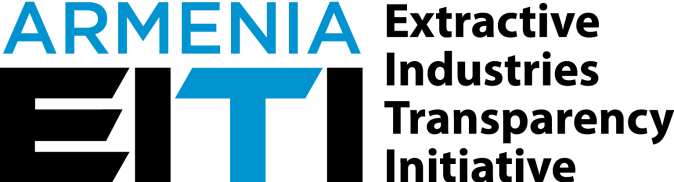 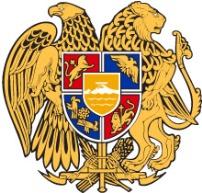 ՆԱԽԱԲԱՆ2020 թվականի 3-րդ եռամսյակում ՀՀ Արդյունահանող ճյուղերի թափանցիկության նախաձեռնության (ԱՃԹՆ) գործունեությունն ուղղված է եղել ԱՃԹՆ-ի երկրորդ ազգային զեկույցի նախագծի, դրա վերաբերյալ շահագրգիռ կողմերի և ԱՃԹՆ-ի միջազգային քարտուղարության կողմից ներկայացված նկատառումների քննարկմանը և ԲՇԽ-ի կողմից զեկույցի ընդունմանը, զեկույցի ներկայացման միջոցառման կազմակերպման աշխատանքերին։  2020թ. հուլիսի 9-ին ԱՃԹՆ-ի միջազգային խորհուրդը կայացրել է որոշում՝ համաձայն որի Հայաստանի վավերացման եզրակացության արդյունքում Խորհուրդը համաձայն է, որ Հայաստանը ընդհանուր առմամբ ամենաբարձր՝ բավարարող (satisfactory) առաջընթաց է արձանագրել ԱՃԹՆ-ի 2016 ստանդարտի իրականացման գործում: Վավերացման գնահատականով՝ 20 պահանջների գծով Հայաստանը գրանցել է բարձր՝ satisfactory գնահատական, իսկ 4-ի մասով գերազանցող՝ beyond գնահատական։ 2020թ. հուլիսի 9-ի դրությամբ Հայաստանը ԱՃԹՆ-ի անդամ 53 երկրների մեջ 9-րդ երկիրն է, որին շնորհվել է բավարարող առաջընթաց ունեցող երկրի կարգավիճակ։Սեպտեմբերին հրապարակվել է Հայաստանի ԱՃԹՆ-ի 2018թ. զեկույցը, որը հանրությանը ներկայացվել է սեպտեմբերի 14-ին կայացած Հայաստանի ԱՃԹՆ-ի ազգային զեկույցի ներկայացման առցանց համաժողովին։ Անկախ ադմինիստրատոր «ԷՐՆՍԹ ԸՆԴ ՅԱՆԳ» (EY) ընկերությունը կազմել է ԱՃԹՆ-ի 2018թ. զեկույցի սեղմագիրը, որը ի լրումն Հայաստանի մետաղական հանքարդյունաբերության ոլորտի 2018թ. մակրո և միկոտնտեսական, ընթացակարգային և ԱՃԹՆ-ի ստանդարտով պահանջվող այլ համախմբված տվյալների՝ տրամադրում է նաև ԱՃԹՆ-ի և մետաղական հանքարդյունաբերության ոլորտի վերաբերյալ 40 հարցուպատասխան՝ նպատակ հետապնդելով ԱՃԹՆ-ին նոր ծանոթացող ընթերցողին տալ մատչելի տեղեկատվություն նախաձեռնության վերաբերյալ։  COVID-19 համավարակով պայմանավորված իրավիճակից ելնելով՝ աշխատանքները հիմնականում իրականացվել են հեռակա, ԲՇԽ-ի անդամները շրջանառվող փաստաթղթերի վերաբերյալ իրենց դիտարկումները ներկայացրել են էլեկտրոնային կապի միջոցներով։Հաշվետու ժամանակահատվածում շարունակվել են իրական սեփականատերերի ռեգիստրի ստեղծման աշխատանքները և համագործակցությունը OpenOwnership կազմակերպության հետ։ OpenOwnership կազմակերպությունը  օգոստոսին հրապարակել է Հայաստանի Հանրապետությունում իրական սեփականատերերի բացահայտման գործընթացի վերլուծական զեկույցը։Իրական սեփականատերերի ռեգիստրի ծրագրային ապահովումը մշակող VXSoft ընկերությունը ներկայացրել է աշխատանքների իրականացման մեկնարկային հաշվետվությունը, որը հավանության է արժանացել ՀՀ վարչապետի աշխատակազմի կողմից։Սկսվել է Հայաստանի 2019թ. ազգային զեկույցի և նախնական ուսումնասիրության կազմման խորհրդատվական ծառայությունների գնման գործընթացը։ Օրենսդրությամբ սահմանված ժամկետներում Պետական եկամուտների կոմիտեն, Տարածքային կառավարման և ենթակառուցվածքների նախարարությունը, Շրջակա միջավայրի նախարարությունը և հրապարակային հաշվետվություններ ներկայացնելու պարտավորություն ունեցող ընդերքօգտագործողները հաշվետվությունների ներկայացման առցանց հարթակում ներկայացրել են 2019թ. ԱՃԹՆ-ի հրապարակային հաշվետվությունները։ Ժամկետների շեղումներ չեն արձանագրվել։Հայաստանի ԱՃԹՆ-ի ներկայացուցիչները մասնակցել են ԱՃԹՆ-ի միջազգային քարտուղարության և այլ գործընկեր միջազգային կազմակերությունների կողմից անցկացված վեբինարների, քննարկումների, տեսազանգերի։Համաձայն Հայաստանի Հանրապետության 2019-2020թթ. ԱՃԹՆ-ի աշխատանքային ծրագրի՝ ՀՀ ԱՃԹՆ ԲՇԽ-ի գործունեության և ԱՃԹՆ-ի ներդրման աշխատանքների վերաբերյալ պետք է ներկայացվեն եռամսյակային հաշվետվություններ, որոնք հաստատվում են ՀՀ ԱՃԹՆ ԲՇԽ-ի կողմից:ԻՐԱԿԱՆԱՑՎԱԾ ԱՇԽԱՏԱՆՔՆԵՐԸ՝ ԸՍՏ ՀԱՅԱՍՏԱՆԻ ՀԱՆՐԱՊԵՏՈՒԹՅԱՆ ԱՃԹՆ-ի 2020Թ. ԱՇԽԱՏԱՆՔԱՅԻՆ ԾՐԱԳՐԻՀավելված 12020 թվականի երրորդ եռամսյակում «Հանքարդյունաբերության ոլորտում թափանցիկ և հաշվետու կառավարման խթանում» ԱՄՆ ՄԶԳ դրամաշնորհային ծրագրի շրջանակում իրականացված աշխատանքներըՏեղեկատվությունը տրամադրվել է «Թրանսփարենսի Ինթերնեշնլ հակակոռուպցիոն կենտրոն» ՀԿ-ի կողմիցՀանքարդյունաբերության և ԱՃԹՆ-ի վերաբերյալ տեղեկատվական/ճանաչողական նյութերի ստեղծում և տարածում1․1 Հայաստանի ամերիկյան համալսարանի պատասխանատու հանքարդյունաբերության կենտրոնը, «Թրանսփարենսի Ինթերնեշնլ հակակոռուպցիոն կենտրոն» ՀԿ-ի կողմից տրամադրված նոր դրամաշնորհային ծրագրի շրջանակում (01.05.2020-30.04.2021), հաշվետու ժամանակահատվածում մշակել է հանքարդյունաբերության մոնիտորինգի (ներառյալ՝ բնապահպանական և սոցիալական մոնիտորինգ) ձեռնարկի նախնական տարբերակը, որի նպատակն է ուսուցանել և ներգրավվել երիտասարդներին հանքարդյունաբերության վերահսկման գործընթացներում։ Նախատեսվում է ավարտել ձեռնարկը հաջորդ հաշվետու ժամանակահատվածում՝ թարգմանելով այն հայերեն։1․2  «Էկոլուր» տեղեկատվական ՀԿ-ն,  «Թրանսփարենսի Ինթերնեշնլ հակակոռուպցիոն կենտրոն» ՀԿ-ի կողմից տրամադրված նոր դրամաշնորհային ծրագրի շրջանակում (01.05.2020-30.04.2021), հաշվետու ժամանակահատվածում ուսումնասիրել է ծրագրով նախատեսված 21 մետաղական ընդերքօգտագործողներից 8 ընկերությունների՝ պայմանագրերով ամրագրված պարտավորությունները և դրանց չկատարման հնարավոր պատճառները և պատասխանատվությունը: Կազմվել է դրանցից 3-ի՝ «Սագամար» ՓԲԸ, «Մուլտի գրուպ կոնցեռն» ՍՊԸ, «Բակտեկ Էկո» ՍՊԸ  գործունեության վերաբերյալ հաշվետվությունները, որոնք հրապարակվել են www.ecolur.org կայքում, իսկ «Սագամար» և «Մուլտի գրուպ կոնցեռն» ընկերությունների վերաբերյալ հաշվետվություններն ուղարկվել են ԱՃԹՆ ԲՇԽ-ին: Մնացյալ 5 ընկերություննների վերաբերյալ հաշվետվությունները նախատեսվում է ամփոփել հաջորդ հաշվետու ժամանակահատվածում:        1․3  2020 թվականի հուլիսի 2-ին «Թրանսփարենսի Ինթերնեշնլ հակակոռուպցիոն կենտրոն» ՀԿ-ն ԱՄՆ ՄԶԳ-ի աջակցությամբ իրականացվող «Պահանջատեր հասարակություն՝ հանուն պատասխանատու կառավարման» ծրագրի շրջանակում հրապարակել է հանքարդյունաբերության ոլորտում հետաքննական լրագրողական նյութեր պատրաստելու հրավեր։ Լրագրողների կողմից ներկայացված 15 հայտերից գնահատման հանձնաժողովի կողմից ընտրվել է 6 դիմումատու, որոնք 25.09.2020թ․ -31.01.20201թ․ պայմանագրերի շրջանակներում կմշակեն հանքարդյունաբերությանն առնչվող մի շարք թեմաներով հետաքննական նյութեր՝ ըստ սահմանված ֆորմատի։       1․4 «Հետաքննող լրագրողներ» ՀԿ-ն «Թրանսփարենսի Ինթերնեշնլ հակակոռուպցիոն կենտրոն»-ի կողմից ԱՄՆ ՄԶԳ-ի աջակցությամբ իրականացվող «Պահանջատեր հասարակություն՝ հանուն պատասխանատու կառավարման» ծրագրի շրջանակում շարունակել է հանքարդյունաբերության ոլորտին նվիրված հետաքննական հոդվածների շարքը։ Մասնավորապես՝ հաշվետու ժամանակահատվածում կազմակերպության կողմից մշակվել և հրապարակվել է 1 հետաքննական հոդված, 3 տեսապատում ( photo stories) և 12 հոդված, որոնք նպատակ ունեն խթանելու հանքարդյունաբերության ոլորտի թափանցիկությունը և իրական սեփականատերերի բացահայտումը։   2. Հանքարդյունաբերության և ԱՃԹՆ-ի վերաբերյալ հանրային իրազեկության բարձրացում/քննարկումներ, մասնավորապես՝ ազդակիր համայնքներում2.1 «Էկոլուր» տեղեկատվական ՀԿ-ն,  «Թրանսփարենսի Ինթերնեշնլ հակակոռուպցիոն կենտրոն» ՀԿ-ի կողմից տրամադրված նոր դրամաշնորհային ծրագրի շրջանակում (01.05.2020-30.04.2021), հաշվետու ժամանակահատվածում իրականացրել է իրազեկման 12 հանդիպում Լոռու, Սյունիքի և Կոտայքի մարզերի մի շարք ազդակիր համայնքներում։ Մասնավորապես՝ տասներկու համայնքներում տեղի ունեցած հանդիպումներին մասնակցել Է 61 շահառու՝ տեղացի բնակիչներ, ՏԻՄ ներկայացուցիչներ և այլն, որոնք տեղեկացել են իրենց համայնքերում գործող հանքարդյունաբերական ընկերությունների, նրանց կողմից ստանձնած պայմանագրային պարտավորությունների, ինչպես նաև ԱՃԹՆ ստանդարտի, ընթացակարգերի և օրենսդրական դաշտի վերաբերյալ։ Ի լրումն՝ նախապես մշակված հարցաթերթիկների հիման վրա անցկացվել են հարցազրույցներ ՏԻՄ-երում և բնակչության, քաղաքացիական հասարակության շրջանում պարզելու ընդերքօգտագործողների գործունեության հետևանքները տվյալ բնակավայրի սոցիալ-տնտեսական, բնապահպանական վիճակի վրա, ինչպես նաև դրանցում ներառված համայնքի զարգացման ծրագրերի վերաբերյալ։ Այցերի ժամանակ համայնքապետարաններին տրամադրվել է նաև «ԱՃԹՆ-ի ստանդարտ 2019 թվական» հրապարակումը: Հավելված 22020թ. հոկտեմբերի 19-ի դրությամբ իրական սեփականատերերի վերաբերյալ հայտարարագիր ներկայացնելու պարտավորություն ունեցող ընկերություններին ներկայացված զգուշացումների և զգուշացումների հիմքերի մասին տեղեկատվությունՀԱՅԱՍՏԱՆԻ ՀԱՆՐԱՊԵՏՈՒԹՅԱՆ ԱՐԴՅՈՒՆԱՀԱՆՈՂ ՃՅՈՒՂԵՐԻ ԹԱՓԱՆՑԻԿՈՒԹՅԱՆ ՆԱԽԱՁԵՌՆՈՒԹՅԱՆ ՆԵՐԴՐՄԱՆ ԱՇԽԱՏԱՆՔՆԵՐԻ ԵՌԱՄՍՅԱԿԱՅԻՆ ՀԱՇՎԵՏՎՈՒԹՅՈՒՆ,                                                                                ՀՈՒԼԻՍ-ՍԵՊՏԵՄԲԵՐ, 2020 ԹՎԱԿԱՆՀԱՅԱՍՏԱՆԻ ՀԱՆՐԱՊԵՏՈՒԹՅԱՆ ՎԱՐՉԱՊԵՏԻ ԱՇԽԱՏԱԿԱԶՄՆՊԱՏԱԿԸՄատչելի և ժամանակին տեղեկատվության ապահովումՄատչելի և ժամանակին տեղեկատվության ապահովումՄատչելի և ժամանակին տեղեկատվության ապահովումՄատչելի և ժամանակին տեղեկատվության ապահովումՄԻՋՈՑԱՌՈՒՄ N 1. ՀՀ ԱՃԹՆ-ի պաշտոնական կայքի զարգացումԱրդյունքը և վերջնաժամկետըԻրականացման կարգավիճակըՊատասխանատուներըՆշումներՄԻՋՈՑԱՌՈՒՄ N 1. ՀՀ ԱՃԹՆ-ի պաշտոնական կայքի զարգացումԱրդյունքները՝ ՀՀ ԱՃԹՆ-ի կայքի կատարելագործված տարբերակ` տվյալները բաց տվյալների սկզբունքով, օգտագործողի համար մատչելի եղանակով հասանելի դարձնելու համար գործիքների ապահովմամբՎերջնաժամկետը՝ ԸնթացիկԸնթացիկՀՀ վարչապետի աշխատակազմ/Հ-ԱՃԹՆ-ի քարտուղարություն, ընտրված կազմակերպությունՄԻՋՈՑԱՌՈՒՄ N 4. Կայքի ընթացիկ սպասարկումԱրդյունքը և վերջնաժամկետըԻրականացման կարգավիճակըՊատասխանատուներըՆշումներՄԻՋՈՑԱՌՈՒՄ N 4. Կայքի ընթացիկ սպասարկումՎերջնաժամկետը՝ ԸնթացիկԸնթացիկընտրված կազմակերպություն, ՀՀ վարչապետի աշխատակազմ/ Հ-ԱՃԹՆ-ի քարտուղարությունՄԻՋՈՑԱՌՈՒՄ N 5. ԱՃԹՆ կայքի համալրում արդիական տեղեկատվությամբ Արդյունքը և վերջնաժամկետըԻրականացման կարգավիճակըՊատասխանատուներըՆշումներՄԻՋՈՑԱՌՈՒՄ N 5. ԱՃԹՆ կայքի համալրում արդիական տեղեկատվությամբ Արդյունքները՝ Կայքում հրապարակված զեկույցներ, հաշվետվություններ, տեսագրությունների, իրավական ակտեր, նորություններՎերջնաժամկետը՝ ԸնթացիկԸնթացիկՀՀ վարչապետի աշխատակազմ/ Հ-ԱՃԹՆ-ի քարտուղարություն, ԲՇԽՄԻՋՈՑԱՌՈՒՄ N 6. Հայաստանում ԱՃԹՆ-ի ներդրման և հանքարդյունաբերության ոլորտի վերաբերյալ տեղեկատվության մատչելի լեզվով հրապարակում և տպագրում, սոցիալական գովազդի պատրաստումԱրդյունքը և վերջնաժամկետըԻրականացման կարգավիճակըՊատասխանատուներըՆշումներՄԻՋՈՑԱՌՈՒՄ N 6. Հայաստանում ԱՃԹՆ-ի ներդրման և հանքարդյունաբերության ոլորտի վերաբերյալ տեղեկատվության մատչելի լեզվով հրապարակում և տպագրում, սոցիալական գովազդի պատրաստումԱրդյունքները՝ տեղեկատվական թերթիկներ, ինֆոգրամներ, ԱՃԹՆ-ի եռամսյակային և տարեկան հաշվետվություններ, ԱՃԹՆ-ի զեկույց, զեկույցի սեղմագիր, տեղեկատվական տեսահոլովակներՎերջնաժամկետը՝ ԸնթացիկԸնթացիկԲՇԽ, ՀՀ վարչապետի աշխատակազմ/ Հ-ԱՃԹՆ-ի քարտուղարությունՄԻՋՈՑԱՌՈՒՄ N 7.Հանքարդյունաբերության ոլորտի և ԱՃԹՆ-ի վերաբերյալ հանրային իրազեկում և լուսաբանում սոցիալական ցանցերի միջոցով (YouTube, Twitter, facebook և այլ ցանցեր)  Արդյունքը և վերջնաժամկետըԻրականացման կարգավիճակըՊատասխանատուներըՆշումներՄԻՋՈՑԱՌՈՒՄ N 7.Հանքարդյունաբերության ոլորտի և ԱՃԹՆ-ի վերաբերյալ հանրային իրազեկում և լուսաբանում սոցիալական ցանցերի միջոցով (YouTube, Twitter, facebook և այլ ցանցեր)  Արդյունքները՝ սոցիալական ցանցերում հանքարդյունաբերության և ԱՃԹՆ-ի վերաբերյալ հրապարակված տեղեկատվություն Վերջնաժամկետը՝ ԸնթացիկԸնթացիկԲՇԽ,  ՀՀ վարչապետի աշխատակազմ/Հ-ԱՃԹՆ-ի քարտուղարությունՄԻՋՈՑԱՌՈՒՄ N 8.Իրազեկվածության բարձրացման միջոցառումների,  շահագրգիռ կողմերի հետ աշխատանքային հանդիպումների իրականացումԱրդյունքը և վերջնաժամկետըԻրականացման կարգավիճակըՊատասխանատուներըՆշումներՄԻՋՈՑԱՌՈՒՄ N 8.Իրազեկվածության բարձրացման միջոցառումների,  շահագրգիռ կողմերի հետ աշխատանքային հանդիպումների իրականացումԱրդյունքները՝ Հանդիպումներ (այդ թվում` մարզային),  հանդիպումներ կրթական հաստատությունների հետ, հանդիպումներ լայն խմբակցությունների հետՎերջնաժամկետը՝ ԸնթացիկԸնթացիկԲՇԽ,  ՀՀ վարչապետի աշխատակազմ/Հ-ԱՃԹՆ-ի քարտուղարությունՄԻՋՈՑԱՌՈՒՄ N 10.ԱՃԹՆ-ի 2-րդ զեկույցի պաշտոնական ներկայացում / կոնֆերանս, իրական սեփականատերերի բացահայտման հանրային ռեգիստրի ներկայացումԱրդյունքը և վերջնաժամկետըԻրականացման կարգավիճակըՊատասխանատուներըՆշումներՄԻՋՈՑԱՌՈՒՄ N 10.ԱՃԹՆ-ի 2-րդ զեկույցի պաշտոնական ներկայացում / կոնֆերանս, իրական սեփականատերերի բացահայտման հանրային ռեգիստրի ներկայացումԱրդյունքները՝ ԱՃԹՆ-ի կոնֆերանսՎերջնաժամկետը՝ Երրորդ եռամսյակԻրականացվել էԲՇԽ,  ՀՀ վարչապետի աշխատակազմ/Հ-ԱՃԹՆ-ի քարտուղարությունՄԻՋՈՑԱՌՈՒՄ N 11.«Հանքարդյունաբերության ոլորտում թափանցիկ և հաշվետու կառավարման խթանում» ԱՄՆ ՄԶԳ դրամաշնորհային ծրագրի շրջանակում հանքարդյունաբերության և ԱՃԹՆ վերաբերյալ տեղեկատվական/ ճանաչողական նյութերի ստեղծում և տարածումԱրդյունքը և վերջնաժամկետըԻրականացման կարգավիճակըՊատասխանատուներըՆշումներՄԻՋՈՑԱՌՈՒՄ N 11.«Հանքարդյունաբերության ոլորտում թափանցիկ և հաշվետու կառավարման խթանում» ԱՄՆ ՄԶԳ դրամաշնորհային ծրագրի շրջանակում հանքարդյունաբերության և ԱՃԹՆ վերաբերյալ տեղեկատվական/ ճանաչողական նյութերի ստեղծում և տարածումԱրդյունքները՝ ԱՃԹՆ-ի և հանքարդյունաբերության վերաբերյալ կրթական տեսանյութերՎերջնաժամկետը՝ Չորրորդ եռամսյակԸնթացիկԹրանսփարենսի Ինթերնեշնլ հակակոռուպցիոն կենտրոն ՀԿ, Հայաստանի ապերիկյան համալսարանի Պատասխանատու հանքարդյունաբերության կենտրոնՄԻՋՈՑԱՌՈՒՄ N 12.«Հանքարդյունաբերության ոլորտում թափանցիկ և հաշվետու կառավարման խթանում» ԱՄՆ ՄԶԳ դրամաշնորհային ծրագրի շրջանակում հանքարդյունաբերության և ԱՃԹՆ-ի վերաբերյալ հանրային իրազեկության բարձրացում/ քննարկումներ, մասնավորապես՝ ազդակիր համայնքներումԱրդյունքը և վերջնաժամկետըԻրականացման կարգավիճակըՊատասխանատուներըՆշումներՄԻՋՈՑԱՌՈՒՄ N 12.«Հանքարդյունաբերության ոլորտում թափանցիկ և հաշվետու կառավարման խթանում» ԱՄՆ ՄԶԳ դրամաշնորհային ծրագրի շրջանակում հանքարդյունաբերության և ԱՃԹՆ-ի վերաբերյալ հանրային իրազեկության բարձրացում/ քննարկումներ, մասնավորապես՝ ազդակիր համայնքներումԱրդյունքները՝ ԱՃԹՆ-ի վերաբերյալ  մոդուլներ ԲՇԽ-ի, ՔՀԿ-ների, ՔԵԿ-ների, տեղական խմբերի և ակտիվիստների համար  և դասընթացներ թիրախային խմբերի համար (ԲՇԽ, ՔՀԿ-ներ, տեղական խմբեր և ակտիվիստներ)Վերջնաժամկետը՝ 2020թ․ԸնթացիկԹրանսփարենսի Ինթերնեշնլ հակակոռուպցիոն կենտրոն ՀԿ,  Հայաստանի ամերիկյան համալսարանի Պատասխանատու հանքարդյունաբերության կենտրոնԳՈՐԾՈՂՈՒԹՅՈՒՆՆԵՐԻ ԻՐԱԿԱՆԱՑՄԱՆ ԸՆԹԱՑՔԻ ՆԿԱՐԱԳՐՈՒԹՅՈՒՆԳՈՐԾՈՂՈՒԹՅՈՒՆՆԵՐԻ ԻՐԱԿԱՆԱՑՄԱՆ ԸՆԹԱՑՔԻ ՆԿԱՐԱԳՐՈՒԹՅՈՒՆԳՈՐԾՈՂՈՒԹՅՈՒՆՆԵՐԻ ԻՐԱԿԱՆԱՑՄԱՆ ԸՆԹԱՑՔԻ ՆԿԱՐԱԳՐՈՒԹՅՈՒՆԳՈՐԾՈՂՈՒԹՅՈՒՆՆԵՐԻ ԻՐԱԿԱՆԱՑՄԱՆ ԸՆԹԱՑՔԻ ՆԿԱՐԱԳՐՈՒԹՅՈՒՆԳՈՐԾՈՂՈՒԹՅՈՒՆՆԵՐԻ ԻՐԱԿԱՆԱՑՄԱՆ ԸՆԹԱՑՔԻ ՆԿԱՐԱԳՐՈՒԹՅՈՒՆՄիջոցառում 1. ՀՀ ԱՃԹՆ-ի պաշտոնական կայքի զարգացում Միջոցառում 4. Կայքի ընթացիկ սպասարկումՀաշվետու ժամանակահատվածում, համաձայն կնքված պայմանագրի, «Հելիքս Կոնսալտինգ» ՍՊԸ-ն շարունակել է խորհրդատվություն տրամադրել  առցանց հաշվետվության համակարգում տվյալների մուտքագրման ժամանակ առաջացող խոչընդոտների վերաբերյալ։ reports.eiti.am համակարգում հաստատվել են պետական մարմինների և ընդերքօգտագերծող ընկերությունների կողմից տրամադրված 2018թ. առցանց հաշվետվությունները, հարթակի ինքնաշխատ ձևավորվող ֆիլտրվող հաշվետվությունների և գծապատկերների էջերում հասանելի են դարձվել հաշվետվություններով ձևավորվող ոլորտի ֆինանսական տվյալները, վերացվել են ծրագրային անհամապատասխանությունները։  Միջոցառում 5. ԱՃԹՆ-ի կայքի համալրում արդիական տեղեկատվությամբ Հայաստանի ԱՃԹՆ-ի կայքում համալրվել է էջերի բովանդակությունը, բաց տվյալների կանոններով հանրությանը հասանելի են դարձել և հրապարակվել են ԱՃԹՆ-ի վերաբերյալ  իրավական ակտերը, փաստաթղթերը, տեղեկություններն ու նորությունները։ Կայքի նոր տեղեկատվությունը թարգմանվել է անգլերեն՝ օտարալեզու օգտվողների համար: ԱՃԹՆ-ի կայքում տեղադրվել են Հայաստանի ԱՃԹՆ-ի 2-րդ ազգային զեկույցը, զեկույցի սեղմագիրը, 2018 թվականի հաստատված հրապարակային հաշվետվությունները և Հայաստանի ԱՃԹՆ-ի ազգային զեկույցի ներկայացման առցանց համաժողովի տեսաձայնագրությունը։Միջոցառում 6. Հայաստանում ԱՃԹՆ-ի ներդրման և հանքարդյունաբերության ոլորտի վերաբերյալ տեղեկատվության մատչելի լեզվով հրապարակում և տպագրում, սոցիալական գովազդի պատրաստումԿայքում հայերեն և անգլերեն լեզուներով հրապարակվել է ԱՃԹՆ-ի ընթացիկ գործունեությունը լուսաբանող  7 նորություն՝ ԱՃԹՆ-ի տեղական և միջազգային գործընթացների, մետաղական հանքարդյունաբերության ոլորտի վերաբերյալ։  «Հանքարդյունաբերության ոլորտում թափանցիկ և հաշվետու կառավարման խթանում» ԱՄՆ ՄԶԳ դրամաշնորհային ծրագրի շրջանակում տպագրվել է ԱՃԹՆ-ի 2019թ. ստանդարտի հայերեն լեզվով գրքույկը։ Միջոցառում 7. Հանքարդյունաբերության ոլորտի և ԱՃԹՆ-ի վերաբերյալ հանրային իրազեկում և լուսաբանում սոցիալական ցանցերի միջոցով (YouTube, Twitter, facebook և այլ ցանցեր)  Շարունակաբար թարմացվել են Facebook, YouTube և Twitter ցանցերում Հայաստանի ԱՃԹՆ-ի էջերը, Հայաստանի ԱՃԹՆ-ի արդյունքների ու միջոցառումների վերաբերյալ հաղորդագրություններ են տեղադրվել ՀՀ փոխվարչապետ, Հայաստանի ԲՇԽ-ի նախագահ Տիգրան Ավինյանի սոցիալական ցանցերի պաշտոնական էջերում։  Հայաստանում գործող լրատվամիջոցներին է տրամադրվել Հայաստանի վավերացման գնահատականի և Հայաստանի 2-րդ ԱՃԹՆ-ի զեկույցի ներկայացման առցանց համաժողովի վերաբերյալ մամլո հաղորդագրություններ, որոնց արդյունքում ապահովվել է միջոցառումների լայն լուսաբանումը։  Միջոցառում 8. Իրազեկության բարձրացման միջոցառումների, շահագրգիռ կողմերի հետ աշխատանքային հանդիպումների իրականացումCOVID-19 համավարակով  պայմանավորված՝ հաշվետու ժամանակահատվածում աշխատանքային հանդիպումներ չեն իրականացվել։ Շահագրգիռ կողմերի հետ համագործակցությունն իրականացվել է հաղորդակցության էլեկտրոնային միջոցներով։Միջոցառում 10․ ԱՃԹՆ-ի 2-րդ զեկույցի պաշտոնական ներկայացում / կոնֆերանս, իրական սեփականատերերի բացահայտման հանրային ռեգիստրի ներկայացում2020թ. սեպտեմբերի 14-ին կայացավ Հայաստանի ԱՃԹՆ-ի ազգային զեկույցի ներկայացման առցանց համաժողովը ՀՀ կառավարության, հանքարդյունահանող կազմակերպությունների,  քաղաքացիական հասարակության, Արդյունահանող ճյուղերի թափանցիկության նախաձեռնության (ԱՃԹՆ) միջազգային քարտուղարության, միջազգային գործընկեր կազմակերպությունների ներկայացուցիչների մասնակցությամբ։ Համաժողովի մասնակիցներին ողջույնի ուղերձ հղեց ՀՀ փոխվարչապետ, ԲՇԽ-ի նախագահ Տիգրան Ավինյանը՝ նշելով, որ ՀՀ կառավարությունը և ԲՇԽ-ն շարունակելու են իրենց ջանքերը՝ ձեռք բերված հաջողությունները պահպանելու և նախաձեռնության հետագա ազդեցությունը մեծացնելու ուղղությամբ: Հայաստանյան ԱՃԹՆ գործընթացների դինամիկայի, ձեռք բերված հաջողությունների և հետագա համագործակցության վերաբերյալ ելույթներ ունեցան ԱՃԹՆ-ի միջազգային քարտուղարության տնօրեն Մարկ Ռոբինսոնը, Համաշխարհային բանկի հայաստանյան գրասենյակի տնօրեն Սիլվի Բոսուտրոն, ԱՄՆ ՄԶԳ-ի հայաստանյան առաքելության տնօրեն Դեբորա Գրիզերը: Այնուհետ, Անկախ ադմինիստրատորը՝ EY աուդիտորական ընկերությունը, համառոտ ներկայացրեց ԱՃԹՆ-ի 2019թ. ստանդարտի պահանջներին համապատասխան մշակված Հայաստանի ԱՃԹՆ-ի զեկույցը, Հայաստանի մետաղական հանքարդյունահանման ոլորտի նկարագիրը, զեկույցի արդյունքները և առաջարկությունները։ ԱՃԹՆ-ի միջազգային քարտուղարության երկրի համակարգող Օլեսիա Տոլոչկոյի կողմից ներկայացվեցին Հայաստանի ԱՃԹՆ-ի վավերացման գնահատականը և ԱՃԹՆ-ի առաջիկա առաջնահերթությունները: Հայաստանի ԱՃԹՆ-ի քարտուղարության ղեկավար Լուսինե Թովմասյանը ներկայացրեց, թե քաղաքացիները ինչ տեղեկատվություն կարող են գտնել ԱՃԹՆ-ի հայաստանյան և պետական մարմինների պաշտոնական կայքերում:  Համաժողովի ավարտին Հայաստանի ԱՃԹՆ-ի բազմաշահառու խմբի և այլ բանախոսների մասնակցությամբ տեղի ունեցավ ԱՃԹՆ-ի և հանքարդյունաբերության ոլորտի վերբերյալ քննարկում, որին մասնակցեցին Համաշխարհային Բանկի հանքարդյունաբերության հարցերով գլխավոր մասնագետ Կիրստեն Հունդը, OpenOwnership իրական սեփականատերերի գլոբալ ռեգիստրի ներկայացուցիչներ Փիթեր Լոուն և Քեյդի Արմսթրոնգը, ԱՃԹՆ-ի բազմաշահառու խմբի կառավարության խմբակցությունից՝ Տարածքային կառավարման և ենթակառուցվածքների նախարարի տեղակալ Լիլիա Շուշանյանը, Պետական եկամուտների կոմիտեի նախագահի տեղակալ Արթուր Մանուկյանը, քաղաքացիական հասարակության խմբակցությունից՝ «ԷկոԼուր» տեղեկատվական ՀԿ-ի փորձագետ Վիկտորյա Բուռնազյանը։ Իրական սեփականատերերի բացահայտման հանրային ռեգիստրի ստեղծման աշխատանքները մեկնարկել են 2-րդ եռամսյակում և այն նախատեսվում է  պաշտոնապես ներկայացնել 4-րդ եռամսյակում կամ 2021 թվականի 1-ին եռամսյանկում։Միջոցառում 1. ՀՀ ԱՃԹՆ-ի պաշտոնական կայքի զարգացում Միջոցառում 4. Կայքի ընթացիկ սպասարկումՀաշվետու ժամանակահատվածում, համաձայն կնքված պայմանագրի, «Հելիքս Կոնսալտինգ» ՍՊԸ-ն շարունակել է խորհրդատվություն տրամադրել  առցանց հաշվետվության համակարգում տվյալների մուտքագրման ժամանակ առաջացող խոչընդոտների վերաբերյալ։ reports.eiti.am համակարգում հաստատվել են պետական մարմինների և ընդերքօգտագերծող ընկերությունների կողմից տրամադրված 2018թ. առցանց հաշվետվությունները, հարթակի ինքնաշխատ ձևավորվող ֆիլտրվող հաշվետվությունների և գծապատկերների էջերում հասանելի են դարձվել հաշվետվություններով ձևավորվող ոլորտի ֆինանսական տվյալները, վերացվել են ծրագրային անհամապատասխանությունները։  Միջոցառում 5. ԱՃԹՆ-ի կայքի համալրում արդիական տեղեկատվությամբ Հայաստանի ԱՃԹՆ-ի կայքում համալրվել է էջերի բովանդակությունը, բաց տվյալների կանոններով հանրությանը հասանելի են դարձել և հրապարակվել են ԱՃԹՆ-ի վերաբերյալ  իրավական ակտերը, փաստաթղթերը, տեղեկություններն ու նորությունները։ Կայքի նոր տեղեկատվությունը թարգմանվել է անգլերեն՝ օտարալեզու օգտվողների համար: ԱՃԹՆ-ի կայքում տեղադրվել են Հայաստանի ԱՃԹՆ-ի 2-րդ ազգային զեկույցը, զեկույցի սեղմագիրը, 2018 թվականի հաստատված հրապարակային հաշվետվությունները և Հայաստանի ԱՃԹՆ-ի ազգային զեկույցի ներկայացման առցանց համաժողովի տեսաձայնագրությունը։Միջոցառում 6. Հայաստանում ԱՃԹՆ-ի ներդրման և հանքարդյունաբերության ոլորտի վերաբերյալ տեղեկատվության մատչելի լեզվով հրապարակում և տպագրում, սոցիալական գովազդի պատրաստումԿայքում հայերեն և անգլերեն լեզուներով հրապարակվել է ԱՃԹՆ-ի ընթացիկ գործունեությունը լուսաբանող  7 նորություն՝ ԱՃԹՆ-ի տեղական և միջազգային գործընթացների, մետաղական հանքարդյունաբերության ոլորտի վերաբերյալ։  «Հանքարդյունաբերության ոլորտում թափանցիկ և հաշվետու կառավարման խթանում» ԱՄՆ ՄԶԳ դրամաշնորհային ծրագրի շրջանակում տպագրվել է ԱՃԹՆ-ի 2019թ. ստանդարտի հայերեն լեզվով գրքույկը։ Միջոցառում 7. Հանքարդյունաբերության ոլորտի և ԱՃԹՆ-ի վերաբերյալ հանրային իրազեկում և լուսաբանում սոցիալական ցանցերի միջոցով (YouTube, Twitter, facebook և այլ ցանցեր)  Շարունակաբար թարմացվել են Facebook, YouTube և Twitter ցանցերում Հայաստանի ԱՃԹՆ-ի էջերը, Հայաստանի ԱՃԹՆ-ի արդյունքների ու միջոցառումների վերաբերյալ հաղորդագրություններ են տեղադրվել ՀՀ փոխվարչապետ, Հայաստանի ԲՇԽ-ի նախագահ Տիգրան Ավինյանի սոցիալական ցանցերի պաշտոնական էջերում։  Հայաստանում գործող լրատվամիջոցներին է տրամադրվել Հայաստանի վավերացման գնահատականի և Հայաստանի 2-րդ ԱՃԹՆ-ի զեկույցի ներկայացման առցանց համաժողովի վերաբերյալ մամլո հաղորդագրություններ, որոնց արդյունքում ապահովվել է միջոցառումների լայն լուսաբանումը։  Միջոցառում 8. Իրազեկության բարձրացման միջոցառումների, շահագրգիռ կողմերի հետ աշխատանքային հանդիպումների իրականացումCOVID-19 համավարակով  պայմանավորված՝ հաշվետու ժամանակահատվածում աշխատանքային հանդիպումներ չեն իրականացվել։ Շահագրգիռ կողմերի հետ համագործակցությունն իրականացվել է հաղորդակցության էլեկտրոնային միջոցներով։Միջոցառում 10․ ԱՃԹՆ-ի 2-րդ զեկույցի պաշտոնական ներկայացում / կոնֆերանս, իրական սեփականատերերի բացահայտման հանրային ռեգիստրի ներկայացում2020թ. սեպտեմբերի 14-ին կայացավ Հայաստանի ԱՃԹՆ-ի ազգային զեկույցի ներկայացման առցանց համաժողովը ՀՀ կառավարության, հանքարդյունահանող կազմակերպությունների,  քաղաքացիական հասարակության, Արդյունահանող ճյուղերի թափանցիկության նախաձեռնության (ԱՃԹՆ) միջազգային քարտուղարության, միջազգային գործընկեր կազմակերպությունների ներկայացուցիչների մասնակցությամբ։ Համաժողովի մասնակիցներին ողջույնի ուղերձ հղեց ՀՀ փոխվարչապետ, ԲՇԽ-ի նախագահ Տիգրան Ավինյանը՝ նշելով, որ ՀՀ կառավարությունը և ԲՇԽ-ն շարունակելու են իրենց ջանքերը՝ ձեռք բերված հաջողությունները պահպանելու և նախաձեռնության հետագա ազդեցությունը մեծացնելու ուղղությամբ: Հայաստանյան ԱՃԹՆ գործընթացների դինամիկայի, ձեռք բերված հաջողությունների և հետագա համագործակցության վերաբերյալ ելույթներ ունեցան ԱՃԹՆ-ի միջազգային քարտուղարության տնօրեն Մարկ Ռոբինսոնը, Համաշխարհային բանկի հայաստանյան գրասենյակի տնօրեն Սիլվի Բոսուտրոն, ԱՄՆ ՄԶԳ-ի հայաստանյան առաքելության տնօրեն Դեբորա Գրիզերը: Այնուհետ, Անկախ ադմինիստրատորը՝ EY աուդիտորական ընկերությունը, համառոտ ներկայացրեց ԱՃԹՆ-ի 2019թ. ստանդարտի պահանջներին համապատասխան մշակված Հայաստանի ԱՃԹՆ-ի զեկույցը, Հայաստանի մետաղական հանքարդյունահանման ոլորտի նկարագիրը, զեկույցի արդյունքները և առաջարկությունները։ ԱՃԹՆ-ի միջազգային քարտուղարության երկրի համակարգող Օլեսիա Տոլոչկոյի կողմից ներկայացվեցին Հայաստանի ԱՃԹՆ-ի վավերացման գնահատականը և ԱՃԹՆ-ի առաջիկա առաջնահերթությունները: Հայաստանի ԱՃԹՆ-ի քարտուղարության ղեկավար Լուսինե Թովմասյանը ներկայացրեց, թե քաղաքացիները ինչ տեղեկատվություն կարող են գտնել ԱՃԹՆ-ի հայաստանյան և պետական մարմինների պաշտոնական կայքերում:  Համաժողովի ավարտին Հայաստանի ԱՃԹՆ-ի բազմաշահառու խմբի և այլ բանախոսների մասնակցությամբ տեղի ունեցավ ԱՃԹՆ-ի և հանքարդյունաբերության ոլորտի վերբերյալ քննարկում, որին մասնակցեցին Համաշխարհային Բանկի հանքարդյունաբերության հարցերով գլխավոր մասնագետ Կիրստեն Հունդը, OpenOwnership իրական սեփականատերերի գլոբալ ռեգիստրի ներկայացուցիչներ Փիթեր Լոուն և Քեյդի Արմսթրոնգը, ԱՃԹՆ-ի բազմաշահառու խմբի կառավարության խմբակցությունից՝ Տարածքային կառավարման և ենթակառուցվածքների նախարարի տեղակալ Լիլիա Շուշանյանը, Պետական եկամուտների կոմիտեի նախագահի տեղակալ Արթուր Մանուկյանը, քաղաքացիական հասարակության խմբակցությունից՝ «ԷկոԼուր» տեղեկատվական ՀԿ-ի փորձագետ Վիկտորյա Բուռնազյանը։ Իրական սեփականատերերի բացահայտման հանրային ռեգիստրի ստեղծման աշխատանքները մեկնարկել են 2-րդ եռամսյակում և այն նախատեսվում է  պաշտոնապես ներկայացնել 4-րդ եռամսյակում կամ 2021 թվականի 1-ին եռամսյանկում։Միջոցառում 1. ՀՀ ԱՃԹՆ-ի պաշտոնական կայքի զարգացում Միջոցառում 4. Կայքի ընթացիկ սպասարկումՀաշվետու ժամանակահատվածում, համաձայն կնքված պայմանագրի, «Հելիքս Կոնսալտինգ» ՍՊԸ-ն շարունակել է խորհրդատվություն տրամադրել  առցանց հաշվետվության համակարգում տվյալների մուտքագրման ժամանակ առաջացող խոչընդոտների վերաբերյալ։ reports.eiti.am համակարգում հաստատվել են պետական մարմինների և ընդերքօգտագերծող ընկերությունների կողմից տրամադրված 2018թ. առցանց հաշվետվությունները, հարթակի ինքնաշխատ ձևավորվող ֆիլտրվող հաշվետվությունների և գծապատկերների էջերում հասանելի են դարձվել հաշվետվություններով ձևավորվող ոլորտի ֆինանսական տվյալները, վերացվել են ծրագրային անհամապատասխանությունները։  Միջոցառում 5. ԱՃԹՆ-ի կայքի համալրում արդիական տեղեկատվությամբ Հայաստանի ԱՃԹՆ-ի կայքում համալրվել է էջերի բովանդակությունը, բաց տվյալների կանոններով հանրությանը հասանելի են դարձել և հրապարակվել են ԱՃԹՆ-ի վերաբերյալ  իրավական ակտերը, փաստաթղթերը, տեղեկություններն ու նորությունները։ Կայքի նոր տեղեկատվությունը թարգմանվել է անգլերեն՝ օտարալեզու օգտվողների համար: ԱՃԹՆ-ի կայքում տեղադրվել են Հայաստանի ԱՃԹՆ-ի 2-րդ ազգային զեկույցը, զեկույցի սեղմագիրը, 2018 թվականի հաստատված հրապարակային հաշվետվությունները և Հայաստանի ԱՃԹՆ-ի ազգային զեկույցի ներկայացման առցանց համաժողովի տեսաձայնագրությունը։Միջոցառում 6. Հայաստանում ԱՃԹՆ-ի ներդրման և հանքարդյունաբերության ոլորտի վերաբերյալ տեղեկատվության մատչելի լեզվով հրապարակում և տպագրում, սոցիալական գովազդի պատրաստումԿայքում հայերեն և անգլերեն լեզուներով հրապարակվել է ԱՃԹՆ-ի ընթացիկ գործունեությունը լուսաբանող  7 նորություն՝ ԱՃԹՆ-ի տեղական և միջազգային գործընթացների, մետաղական հանքարդյունաբերության ոլորտի վերաբերյալ։  «Հանքարդյունաբերության ոլորտում թափանցիկ և հաշվետու կառավարման խթանում» ԱՄՆ ՄԶԳ դրամաշնորհային ծրագրի շրջանակում տպագրվել է ԱՃԹՆ-ի 2019թ. ստանդարտի հայերեն լեզվով գրքույկը։ Միջոցառում 7. Հանքարդյունաբերության ոլորտի և ԱՃԹՆ-ի վերաբերյալ հանրային իրազեկում և լուսաբանում սոցիալական ցանցերի միջոցով (YouTube, Twitter, facebook և այլ ցանցեր)  Շարունակաբար թարմացվել են Facebook, YouTube և Twitter ցանցերում Հայաստանի ԱՃԹՆ-ի էջերը, Հայաստանի ԱՃԹՆ-ի արդյունքների ու միջոցառումների վերաբերյալ հաղորդագրություններ են տեղադրվել ՀՀ փոխվարչապետ, Հայաստանի ԲՇԽ-ի նախագահ Տիգրան Ավինյանի սոցիալական ցանցերի պաշտոնական էջերում։  Հայաստանում գործող լրատվամիջոցներին է տրամադրվել Հայաստանի վավերացման գնահատականի և Հայաստանի 2-րդ ԱՃԹՆ-ի զեկույցի ներկայացման առցանց համաժողովի վերաբերյալ մամլո հաղորդագրություններ, որոնց արդյունքում ապահովվել է միջոցառումների լայն լուսաբանումը։  Միջոցառում 8. Իրազեկության բարձրացման միջոցառումների, շահագրգիռ կողմերի հետ աշխատանքային հանդիպումների իրականացումCOVID-19 համավարակով  պայմանավորված՝ հաշվետու ժամանակահատվածում աշխատանքային հանդիպումներ չեն իրականացվել։ Շահագրգիռ կողմերի հետ համագործակցությունն իրականացվել է հաղորդակցության էլեկտրոնային միջոցներով։Միջոցառում 10․ ԱՃԹՆ-ի 2-րդ զեկույցի պաշտոնական ներկայացում / կոնֆերանս, իրական սեփականատերերի բացահայտման հանրային ռեգիստրի ներկայացում2020թ. սեպտեմբերի 14-ին կայացավ Հայաստանի ԱՃԹՆ-ի ազգային զեկույցի ներկայացման առցանց համաժողովը ՀՀ կառավարության, հանքարդյունահանող կազմակերպությունների,  քաղաքացիական հասարակության, Արդյունահանող ճյուղերի թափանցիկության նախաձեռնության (ԱՃԹՆ) միջազգային քարտուղարության, միջազգային գործընկեր կազմակերպությունների ներկայացուցիչների մասնակցությամբ։ Համաժողովի մասնակիցներին ողջույնի ուղերձ հղեց ՀՀ փոխվարչապետ, ԲՇԽ-ի նախագահ Տիգրան Ավինյանը՝ նշելով, որ ՀՀ կառավարությունը և ԲՇԽ-ն շարունակելու են իրենց ջանքերը՝ ձեռք բերված հաջողությունները պահպանելու և նախաձեռնության հետագա ազդեցությունը մեծացնելու ուղղությամբ: Հայաստանյան ԱՃԹՆ գործընթացների դինամիկայի, ձեռք բերված հաջողությունների և հետագա համագործակցության վերաբերյալ ելույթներ ունեցան ԱՃԹՆ-ի միջազգային քարտուղարության տնօրեն Մարկ Ռոբինսոնը, Համաշխարհային բանկի հայաստանյան գրասենյակի տնօրեն Սիլվի Բոսուտրոն, ԱՄՆ ՄԶԳ-ի հայաստանյան առաքելության տնօրեն Դեբորա Գրիզերը: Այնուհետ, Անկախ ադմինիստրատորը՝ EY աուդիտորական ընկերությունը, համառոտ ներկայացրեց ԱՃԹՆ-ի 2019թ. ստանդարտի պահանջներին համապատասխան մշակված Հայաստանի ԱՃԹՆ-ի զեկույցը, Հայաստանի մետաղական հանքարդյունահանման ոլորտի նկարագիրը, զեկույցի արդյունքները և առաջարկությունները։ ԱՃԹՆ-ի միջազգային քարտուղարության երկրի համակարգող Օլեսիա Տոլոչկոյի կողմից ներկայացվեցին Հայաստանի ԱՃԹՆ-ի վավերացման գնահատականը և ԱՃԹՆ-ի առաջիկա առաջնահերթությունները: Հայաստանի ԱՃԹՆ-ի քարտուղարության ղեկավար Լուսինե Թովմասյանը ներկայացրեց, թե քաղաքացիները ինչ տեղեկատվություն կարող են գտնել ԱՃԹՆ-ի հայաստանյան և պետական մարմինների պաշտոնական կայքերում:  Համաժողովի ավարտին Հայաստանի ԱՃԹՆ-ի բազմաշահառու խմբի և այլ բանախոսների մասնակցությամբ տեղի ունեցավ ԱՃԹՆ-ի և հանքարդյունաբերության ոլորտի վերբերյալ քննարկում, որին մասնակցեցին Համաշխարհային Բանկի հանքարդյունաբերության հարցերով գլխավոր մասնագետ Կիրստեն Հունդը, OpenOwnership իրական սեփականատերերի գլոբալ ռեգիստրի ներկայացուցիչներ Փիթեր Լոուն և Քեյդի Արմսթրոնգը, ԱՃԹՆ-ի բազմաշահառու խմբի կառավարության խմբակցությունից՝ Տարածքային կառավարման և ենթակառուցվածքների նախարարի տեղակալ Լիլիա Շուշանյանը, Պետական եկամուտների կոմիտեի նախագահի տեղակալ Արթուր Մանուկյանը, քաղաքացիական հասարակության խմբակցությունից՝ «ԷկոԼուր» տեղեկատվական ՀԿ-ի փորձագետ Վիկտորյա Բուռնազյանը։ Իրական սեփականատերերի բացահայտման հանրային ռեգիստրի ստեղծման աշխատանքները մեկնարկել են 2-րդ եռամսյակում և այն նախատեսվում է  պաշտոնապես ներկայացնել 4-րդ եռամսյակում կամ 2021 թվականի 1-ին եռամսյանկում։Միջոցառում 1. ՀՀ ԱՃԹՆ-ի պաշտոնական կայքի զարգացում Միջոցառում 4. Կայքի ընթացիկ սպասարկումՀաշվետու ժամանակահատվածում, համաձայն կնքված պայմանագրի, «Հելիքս Կոնսալտինգ» ՍՊԸ-ն շարունակել է խորհրդատվություն տրամադրել  առցանց հաշվետվության համակարգում տվյալների մուտքագրման ժամանակ առաջացող խոչընդոտների վերաբերյալ։ reports.eiti.am համակարգում հաստատվել են պետական մարմինների և ընդերքօգտագերծող ընկերությունների կողմից տրամադրված 2018թ. առցանց հաշվետվությունները, հարթակի ինքնաշխատ ձևավորվող ֆիլտրվող հաշվետվությունների և գծապատկերների էջերում հասանելի են դարձվել հաշվետվություններով ձևավորվող ոլորտի ֆինանսական տվյալները, վերացվել են ծրագրային անհամապատասխանությունները։  Միջոցառում 5. ԱՃԹՆ-ի կայքի համալրում արդիական տեղեկատվությամբ Հայաստանի ԱՃԹՆ-ի կայքում համալրվել է էջերի բովանդակությունը, բաց տվյալների կանոններով հանրությանը հասանելի են դարձել և հրապարակվել են ԱՃԹՆ-ի վերաբերյալ  իրավական ակտերը, փաստաթղթերը, տեղեկություններն ու նորությունները։ Կայքի նոր տեղեկատվությունը թարգմանվել է անգլերեն՝ օտարալեզու օգտվողների համար: ԱՃԹՆ-ի կայքում տեղադրվել են Հայաստանի ԱՃԹՆ-ի 2-րդ ազգային զեկույցը, զեկույցի սեղմագիրը, 2018 թվականի հաստատված հրապարակային հաշվետվությունները և Հայաստանի ԱՃԹՆ-ի ազգային զեկույցի ներկայացման առցանց համաժողովի տեսաձայնագրությունը։Միջոցառում 6. Հայաստանում ԱՃԹՆ-ի ներդրման և հանքարդյունաբերության ոլորտի վերաբերյալ տեղեկատվության մատչելի լեզվով հրապարակում և տպագրում, սոցիալական գովազդի պատրաստումԿայքում հայերեն և անգլերեն լեզուներով հրապարակվել է ԱՃԹՆ-ի ընթացիկ գործունեությունը լուսաբանող  7 նորություն՝ ԱՃԹՆ-ի տեղական և միջազգային գործընթացների, մետաղական հանքարդյունաբերության ոլորտի վերաբերյալ։  «Հանքարդյունաբերության ոլորտում թափանցիկ և հաշվետու կառավարման խթանում» ԱՄՆ ՄԶԳ դրամաշնորհային ծրագրի շրջանակում տպագրվել է ԱՃԹՆ-ի 2019թ. ստանդարտի հայերեն լեզվով գրքույկը։ Միջոցառում 7. Հանքարդյունաբերության ոլորտի և ԱՃԹՆ-ի վերաբերյալ հանրային իրազեկում և լուսաբանում սոցիալական ցանցերի միջոցով (YouTube, Twitter, facebook և այլ ցանցեր)  Շարունակաբար թարմացվել են Facebook, YouTube և Twitter ցանցերում Հայաստանի ԱՃԹՆ-ի էջերը, Հայաստանի ԱՃԹՆ-ի արդյունքների ու միջոցառումների վերաբերյալ հաղորդագրություններ են տեղադրվել ՀՀ փոխվարչապետ, Հայաստանի ԲՇԽ-ի նախագահ Տիգրան Ավինյանի սոցիալական ցանցերի պաշտոնական էջերում։  Հայաստանում գործող լրատվամիջոցներին է տրամադրվել Հայաստանի վավերացման գնահատականի և Հայաստանի 2-րդ ԱՃԹՆ-ի զեկույցի ներկայացման առցանց համաժողովի վերաբերյալ մամլո հաղորդագրություններ, որոնց արդյունքում ապահովվել է միջոցառումների լայն լուսաբանումը։  Միջոցառում 8. Իրազեկության բարձրացման միջոցառումների, շահագրգիռ կողմերի հետ աշխատանքային հանդիպումների իրականացումCOVID-19 համավարակով  պայմանավորված՝ հաշվետու ժամանակահատվածում աշխատանքային հանդիպումներ չեն իրականացվել։ Շահագրգիռ կողմերի հետ համագործակցությունն իրականացվել է հաղորդակցության էլեկտրոնային միջոցներով։Միջոցառում 10․ ԱՃԹՆ-ի 2-րդ զեկույցի պաշտոնական ներկայացում / կոնֆերանս, իրական սեփականատերերի բացահայտման հանրային ռեգիստրի ներկայացում2020թ. սեպտեմբերի 14-ին կայացավ Հայաստանի ԱՃԹՆ-ի ազգային զեկույցի ներկայացման առցանց համաժողովը ՀՀ կառավարության, հանքարդյունահանող կազմակերպությունների,  քաղաքացիական հասարակության, Արդյունահանող ճյուղերի թափանցիկության նախաձեռնության (ԱՃԹՆ) միջազգային քարտուղարության, միջազգային գործընկեր կազմակերպությունների ներկայացուցիչների մասնակցությամբ։ Համաժողովի մասնակիցներին ողջույնի ուղերձ հղեց ՀՀ փոխվարչապետ, ԲՇԽ-ի նախագահ Տիգրան Ավինյանը՝ նշելով, որ ՀՀ կառավարությունը և ԲՇԽ-ն շարունակելու են իրենց ջանքերը՝ ձեռք բերված հաջողությունները պահպանելու և նախաձեռնության հետագա ազդեցությունը մեծացնելու ուղղությամբ: Հայաստանյան ԱՃԹՆ գործընթացների դինամիկայի, ձեռք բերված հաջողությունների և հետագա համագործակցության վերաբերյալ ելույթներ ունեցան ԱՃԹՆ-ի միջազգային քարտուղարության տնօրեն Մարկ Ռոբինսոնը, Համաշխարհային բանկի հայաստանյան գրասենյակի տնօրեն Սիլվի Բոսուտրոն, ԱՄՆ ՄԶԳ-ի հայաստանյան առաքելության տնօրեն Դեբորա Գրիզերը: Այնուհետ, Անկախ ադմինիստրատորը՝ EY աուդիտորական ընկերությունը, համառոտ ներկայացրեց ԱՃԹՆ-ի 2019թ. ստանդարտի պահանջներին համապատասխան մշակված Հայաստանի ԱՃԹՆ-ի զեկույցը, Հայաստանի մետաղական հանքարդյունահանման ոլորտի նկարագիրը, զեկույցի արդյունքները և առաջարկությունները։ ԱՃԹՆ-ի միջազգային քարտուղարության երկրի համակարգող Օլեսիա Տոլոչկոյի կողմից ներկայացվեցին Հայաստանի ԱՃԹՆ-ի վավերացման գնահատականը և ԱՃԹՆ-ի առաջիկա առաջնահերթությունները: Հայաստանի ԱՃԹՆ-ի քարտուղարության ղեկավար Լուսինե Թովմասյանը ներկայացրեց, թե քաղաքացիները ինչ տեղեկատվություն կարող են գտնել ԱՃԹՆ-ի հայաստանյան և պետական մարմինների պաշտոնական կայքերում:  Համաժողովի ավարտին Հայաստանի ԱՃԹՆ-ի բազմաշահառու խմբի և այլ բանախոսների մասնակցությամբ տեղի ունեցավ ԱՃԹՆ-ի և հանքարդյունաբերության ոլորտի վերբերյալ քննարկում, որին մասնակցեցին Համաշխարհային Բանկի հանքարդյունաբերության հարցերով գլխավոր մասնագետ Կիրստեն Հունդը, OpenOwnership իրական սեփականատերերի գլոբալ ռեգիստրի ներկայացուցիչներ Փիթեր Լոուն և Քեյդի Արմսթրոնգը, ԱՃԹՆ-ի բազմաշահառու խմբի կառավարության խմբակցությունից՝ Տարածքային կառավարման և ենթակառուցվածքների նախարարի տեղակալ Լիլիա Շուշանյանը, Պետական եկամուտների կոմիտեի նախագահի տեղակալ Արթուր Մանուկյանը, քաղաքացիական հասարակության խմբակցությունից՝ «ԷկոԼուր» տեղեկատվական ՀԿ-ի փորձագետ Վիկտորյա Բուռնազյանը։ Իրական սեփականատերերի բացահայտման հանրային ռեգիստրի ստեղծման աշխատանքները մեկնարկել են 2-րդ եռամսյակում և այն նախատեսվում է  պաշտոնապես ներկայացնել 4-րդ եռամսյակում կամ 2021 թվականի 1-ին եռամսյանկում։Միջոցառում 1. ՀՀ ԱՃԹՆ-ի պաշտոնական կայքի զարգացում Միջոցառում 4. Կայքի ընթացիկ սպասարկումՀաշվետու ժամանակահատվածում, համաձայն կնքված պայմանագրի, «Հելիքս Կոնսալտինգ» ՍՊԸ-ն շարունակել է խորհրդատվություն տրամադրել  առցանց հաշվետվության համակարգում տվյալների մուտքագրման ժամանակ առաջացող խոչընդոտների վերաբերյալ։ reports.eiti.am համակարգում հաստատվել են պետական մարմինների և ընդերքօգտագերծող ընկերությունների կողմից տրամադրված 2018թ. առցանց հաշվետվությունները, հարթակի ինքնաշխատ ձևավորվող ֆիլտրվող հաշվետվությունների և գծապատկերների էջերում հասանելի են դարձվել հաշվետվություններով ձևավորվող ոլորտի ֆինանսական տվյալները, վերացվել են ծրագրային անհամապատասխանությունները։  Միջոցառում 5. ԱՃԹՆ-ի կայքի համալրում արդիական տեղեկատվությամբ Հայաստանի ԱՃԹՆ-ի կայքում համալրվել է էջերի բովանդակությունը, բաց տվյալների կանոններով հանրությանը հասանելի են դարձել և հրապարակվել են ԱՃԹՆ-ի վերաբերյալ  իրավական ակտերը, փաստաթղթերը, տեղեկություններն ու նորությունները։ Կայքի նոր տեղեկատվությունը թարգմանվել է անգլերեն՝ օտարալեզու օգտվողների համար: ԱՃԹՆ-ի կայքում տեղադրվել են Հայաստանի ԱՃԹՆ-ի 2-րդ ազգային զեկույցը, զեկույցի սեղմագիրը, 2018 թվականի հաստատված հրապարակային հաշվետվությունները և Հայաստանի ԱՃԹՆ-ի ազգային զեկույցի ներկայացման առցանց համաժողովի տեսաձայնագրությունը։Միջոցառում 6. Հայաստանում ԱՃԹՆ-ի ներդրման և հանքարդյունաբերության ոլորտի վերաբերյալ տեղեկատվության մատչելի լեզվով հրապարակում և տպագրում, սոցիալական գովազդի պատրաստումԿայքում հայերեն և անգլերեն լեզուներով հրապարակվել է ԱՃԹՆ-ի ընթացիկ գործունեությունը լուսաբանող  7 նորություն՝ ԱՃԹՆ-ի տեղական և միջազգային գործընթացների, մետաղական հանքարդյունաբերության ոլորտի վերաբերյալ։  «Հանքարդյունաբերության ոլորտում թափանցիկ և հաշվետու կառավարման խթանում» ԱՄՆ ՄԶԳ դրամաշնորհային ծրագրի շրջանակում տպագրվել է ԱՃԹՆ-ի 2019թ. ստանդարտի հայերեն լեզվով գրքույկը։ Միջոցառում 7. Հանքարդյունաբերության ոլորտի և ԱՃԹՆ-ի վերաբերյալ հանրային իրազեկում և լուսաբանում սոցիալական ցանցերի միջոցով (YouTube, Twitter, facebook և այլ ցանցեր)  Շարունակաբար թարմացվել են Facebook, YouTube և Twitter ցանցերում Հայաստանի ԱՃԹՆ-ի էջերը, Հայաստանի ԱՃԹՆ-ի արդյունքների ու միջոցառումների վերաբերյալ հաղորդագրություններ են տեղադրվել ՀՀ փոխվարչապետ, Հայաստանի ԲՇԽ-ի նախագահ Տիգրան Ավինյանի սոցիալական ցանցերի պաշտոնական էջերում։  Հայաստանում գործող լրատվամիջոցներին է տրամադրվել Հայաստանի վավերացման գնահատականի և Հայաստանի 2-րդ ԱՃԹՆ-ի զեկույցի ներկայացման առցանց համաժողովի վերաբերյալ մամլո հաղորդագրություններ, որոնց արդյունքում ապահովվել է միջոցառումների լայն լուսաբանումը։  Միջոցառում 8. Իրազեկության բարձրացման միջոցառումների, շահագրգիռ կողմերի հետ աշխատանքային հանդիպումների իրականացումCOVID-19 համավարակով  պայմանավորված՝ հաշվետու ժամանակահատվածում աշխատանքային հանդիպումներ չեն իրականացվել։ Շահագրգիռ կողմերի հետ համագործակցությունն իրականացվել է հաղորդակցության էլեկտրոնային միջոցներով։Միջոցառում 10․ ԱՃԹՆ-ի 2-րդ զեկույցի պաշտոնական ներկայացում / կոնֆերանս, իրական սեփականատերերի բացահայտման հանրային ռեգիստրի ներկայացում2020թ. սեպտեմբերի 14-ին կայացավ Հայաստանի ԱՃԹՆ-ի ազգային զեկույցի ներկայացման առցանց համաժողովը ՀՀ կառավարության, հանքարդյունահանող կազմակերպությունների,  քաղաքացիական հասարակության, Արդյունահանող ճյուղերի թափանցիկության նախաձեռնության (ԱՃԹՆ) միջազգային քարտուղարության, միջազգային գործընկեր կազմակերպությունների ներկայացուցիչների մասնակցությամբ։ Համաժողովի մասնակիցներին ողջույնի ուղերձ հղեց ՀՀ փոխվարչապետ, ԲՇԽ-ի նախագահ Տիգրան Ավինյանը՝ նշելով, որ ՀՀ կառավարությունը և ԲՇԽ-ն շարունակելու են իրենց ջանքերը՝ ձեռք բերված հաջողությունները պահպանելու և նախաձեռնության հետագա ազդեցությունը մեծացնելու ուղղությամբ: Հայաստանյան ԱՃԹՆ գործընթացների դինամիկայի, ձեռք բերված հաջողությունների և հետագա համագործակցության վերաբերյալ ելույթներ ունեցան ԱՃԹՆ-ի միջազգային քարտուղարության տնօրեն Մարկ Ռոբինսոնը, Համաշխարհային բանկի հայաստանյան գրասենյակի տնօրեն Սիլվի Բոսուտրոն, ԱՄՆ ՄԶԳ-ի հայաստանյան առաքելության տնօրեն Դեբորա Գրիզերը: Այնուհետ, Անկախ ադմինիստրատորը՝ EY աուդիտորական ընկերությունը, համառոտ ներկայացրեց ԱՃԹՆ-ի 2019թ. ստանդարտի պահանջներին համապատասխան մշակված Հայաստանի ԱՃԹՆ-ի զեկույցը, Հայաստանի մետաղական հանքարդյունահանման ոլորտի նկարագիրը, զեկույցի արդյունքները և առաջարկությունները։ ԱՃԹՆ-ի միջազգային քարտուղարության երկրի համակարգող Օլեսիա Տոլոչկոյի կողմից ներկայացվեցին Հայաստանի ԱՃԹՆ-ի վավերացման գնահատականը և ԱՃԹՆ-ի առաջիկա առաջնահերթությունները: Հայաստանի ԱՃԹՆ-ի քարտուղարության ղեկավար Լուսինե Թովմասյանը ներկայացրեց, թե քաղաքացիները ինչ տեղեկատվություն կարող են գտնել ԱՃԹՆ-ի հայաստանյան և պետական մարմինների պաշտոնական կայքերում:  Համաժողովի ավարտին Հայաստանի ԱՃԹՆ-ի բազմաշահառու խմբի և այլ բանախոսների մասնակցությամբ տեղի ունեցավ ԱՃԹՆ-ի և հանքարդյունաբերության ոլորտի վերբերյալ քննարկում, որին մասնակցեցին Համաշխարհային Բանկի հանքարդյունաբերության հարցերով գլխավոր մասնագետ Կիրստեն Հունդը, OpenOwnership իրական սեփականատերերի գլոբալ ռեգիստրի ներկայացուցիչներ Փիթեր Լոուն և Քեյդի Արմսթրոնգը, ԱՃԹՆ-ի բազմաշահառու խմբի կառավարության խմբակցությունից՝ Տարածքային կառավարման և ենթակառուցվածքների նախարարի տեղակալ Լիլիա Շուշանյանը, Պետական եկամուտների կոմիտեի նախագահի տեղակալ Արթուր Մանուկյանը, քաղաքացիական հասարակության խմբակցությունից՝ «ԷկոԼուր» տեղեկատվական ՀԿ-ի փորձագետ Վիկտորյա Բուռնազյանը։ Իրական սեփականատերերի բացահայտման հանրային ռեգիստրի ստեղծման աշխատանքները մեկնարկել են 2-րդ եռամսյակում և այն նախատեսվում է  պաշտոնապես ներկայացնել 4-րդ եռամսյակում կամ 2021 թվականի 1-ին եռամսյանկում։ՆՊԱՏԱԿԸԻրական սեփականատերերի բացահայտման հանրային ռեգիսրի ստեղծում և իրական սեփականատերերի մասին տեղեկատվության հանրայնացումԻրական սեփականատերերի բացահայտման հանրային ռեգիսրի ստեղծում և իրական սեփականատերերի մասին տեղեկատվության հանրայնացումԻրական սեփականատերերի բացահայտման հանրային ռեգիսրի ստեղծում և իրական սեփականատերերի մասին տեղեկատվության հանրայնացումԻրական սեփականատերերի բացահայտման հանրային ռեգիսրի ստեղծում և իրական սեփականատերերի մասին տեղեկատվության հանրայնացումՄԻՋՈՑԱՌՈՒՄ N 18. Իրական սեփականատերերի բացահայտման հանրային ռեգիստրի ստեղծման համար կազմակերպության ընտրություն և հանրային ռեգիստրի ստեղծումԱրդյունքը և վերջնաժամկետըԻրականացման կարգավիճակըՊատասխանատուներըՆշումներՄԻՋՈՑԱՌՈՒՄ N 18. Իրական սեփականատերերի բացահայտման հանրային ռեգիստրի ստեղծման համար կազմակերպության ընտրություն և հանրային ռեգիստրի ստեղծումԱրդյունքը՝ Հանրային ռեգիստրՎերջնաժամկետը՝ Առաջին-չորրորդ եռամսյակներ ԸնթացիկԲՇԽ,  ՀՀ վարչապետի աշխատակազմ/Հ-ԱՃԹՆ-ի քարտուղարություն, պետական մարմիններ, ընտրված կազմակերպությունՄԻՋՈՑԱՌՈՒՄ N 19. Իրական սեփականատերերի բացահայտման հայտարարագերի լրացման և ներկայացման  վերաբերյալ ուսուցումԱրդյունքը և վերջնաժամկետըԻրականացման կարգավիճակըՊատասխանատուներըՆշումներՄԻՋՈՑԱՌՈՒՄ N 19. Իրական սեփականատերերի բացահայտման հայտարարագերի լրացման և ներկայացման  վերաբերյալ ուսուցումԱրդյունքը՝ ՈւսուցումՎերջնաժամկետը՝ Չորրորդ եռամսյակԸնթացիկՀՀ վարչապետի աշխատակազմ/Հ-ԱՃԹՆ քարտուղարություն, համապատասխան պետական մարմիններ, ընտրված կազմակերպությունՄԻՋՈՑԱՌՈՒՄ N 20. Իրական սեփականատերերի հայտարարագրերի ներկայացում ընկերությունների կողմիցԱրդյունքը և վերջնաժամկետըԻրականացման կարգավիճակըՊատասխանատուներըՆշումներՄԻՋՈՑԱՌՈՒՄ N 20. Իրական սեփականատերերի հայտարարագրերի ներկայացում ընկերությունների կողմիցԱրդյունքը՝ ՀայտարարագրերՎերջնաժամկետը՝ Չորրորդ եռամսյակԸնթացիկԸնկերություններ, իրավաբանական անձանց գրանցման պետական ռեգիստրՄԻՋՈՑԱՌՈՒՄ N 21. Իրական սեփականատերերի բացահայտման հանրային ռեգիստրի և իրական սեփականատերերի ներկայացման գործընթացի վերլուծություն, թույլ կողմերի վերհանում, իրավական ակտերի նախագծումԱրդյունքը և վերջնաժամկետըԻրականացման կարգավիճակըՊատասխանատուներըՆշումներՄԻՋՈՑԱՌՈՒՄ N 21. Իրական սեփականատերերի բացահայտման հանրային ռեգիստրի և իրական սեփականատերերի ներկայացման գործընթացի վերլուծություն, թույլ կողմերի վերհանում, իրավական ակտերի նախագծումԱրդյունքը՝ քննարկումներ, կարծիքներ, վերլուծություն, իրավական ակտերի նախագծերՎերջնաժամկետը՝ Չորրորդ եռամսյակԸնթացիկՀՀ վարչապետի աշխատակազմ/Հ-ԱՃԹՆ-ի քարտուղարություն, համապատասխան պետական մարմիններ, Իրական սեփականատերերի բացահայտման աշխատանքային խումբԳՈՐԾՈՂՈՒԹՅՈՒՆՆԵՐԻ ԻՐԱԿԱՆԱՑՄԱՆ ԸՆԹԱՑՔԻ ՆԿԱՐԱԳՐՈՒԹՅՈՒՆԳՈՐԾՈՂՈՒԹՅՈՒՆՆԵՐԻ ԻՐԱԿԱՆԱՑՄԱՆ ԸՆԹԱՑՔԻ ՆԿԱՐԱԳՐՈՒԹՅՈՒՆԳՈՐԾՈՂՈՒԹՅՈՒՆՆԵՐԻ ԻՐԱԿԱՆԱՑՄԱՆ ԸՆԹԱՑՔԻ ՆԿԱՐԱԳՐՈՒԹՅՈՒՆԳՈՐԾՈՂՈՒԹՅՈՒՆՆԵՐԻ ԻՐԱԿԱՆԱՑՄԱՆ ԸՆԹԱՑՔԻ ՆԿԱՐԱԳՐՈՒԹՅՈՒՆԳՈՐԾՈՂՈՒԹՅՈՒՆՆԵՐԻ ԻՐԱԿԱՆԱՑՄԱՆ ԸՆԹԱՑՔԻ ՆԿԱՐԱԳՐՈՒԹՅՈՒՆՄիջոցառում 18. Իրական սեփականատերերի բացահայտման հանրային ռեգիստրի ստեղծման համար կազմակերպության ընտրություն և հանրային ռեգիստրի ստեղծումՀաշվետու ժամանակահատվածում իրական սեփականատերերի (ԻՍ) բացահայտման հանրային ռեգիստրի ծրագրային ապահովման աշխատանքներն իրականացնող VXSoft ընկերությունը շարունակել է ԻՍ ռեգիստրի մշակման աշխատանքները։ ԱՃԹՆ-ի հայաստանյան քարտուղարության, Արդարադատության նախարարության և ԱՆ իրավաբանական անձանց պետական ռեգիստրի գործակալության ներկայացուցիչներից կազմված աշխատանքային խումբը մի շարք աշխատանքային տեսազանգեր է անցկացրել VXSoft  ընկերության հետ, որոնց ընթացքում հաստատվել են առցանց ռեգիստրի հիմնական տեխնիկական բնութագրիչները և առցանց հաշվետվությունների կառուցվածքը։ VXSoft ընկերությունը ներկայացրել է մեկնարկային հաշվետվությունը։ Մեկնարկային հաշվետվությունը տրամադրվել է ԲՇԽ-ի կարծիքին։ Ներկայացված դիտողություններից հետո լրամշակված հաշվետվությունը օգոստոսի 26-ին ընդունվել է ՀՀ վարչապետի աշխատակազմի կողմից։Հաշվետու ժամանակահատվածում շարունակվել է համագործակցությունը OpenOwnership գլոբալ ռեգիստրի պատասխանատուների հետ։ OpenOwnership կազմակերպությունը  օգոստոսին հրապարակել է Հայաստանի Հանրապետությունում իրական սեփականատերերի բացահայտման գործընթացի վերլուծական զեկույցը, որում ներկայացվել է Հայաստանի առաջընթացը իրական սեփակակատերերի բացահայտման գործում և ներկայացվել են մի շարք տեխնիկական առաջարկություններ, որոոնք կօգնեն առցանց ռեգիստրի մշակման ժամանակ բաց տվյալների ստանդարտի, հավաքագրվող տվյալների ավտոմատ ստուգման և հավաստիացման մեխանիզմների կիրառմանը։ Ուսումնասիրության հրապարակման անդրադարձ-հոդվածում նշվում է, որ Հայաստանում  իրական սեփականատերերի բացահայտման առաջխաղացումն ընթանում է  գովելի և արագ տեմպով, որը  պայմանավորված է հետևյալ գործոններով՝ կառավարության որդեգրած հակակոռուպցիոն օրակարգով, որի ներքո առանձնակի կարևորվել է հանքարդյունաբերության ոլորտի սեփականության թափանցիկության հարցը,հանքարդյունաբերության ոլորտի նկատմամբ հասարակական կազմակերպությունների, այդ թվում, բնապահպանների ընդգծված ուշադրությամբ և իրականացված վերլուծական բացահայտումներով,ընդերքօգտագործող ընկերությունների՝ ԻՍ-ին վերաբերվող պահանջվող տեղեկատվությունը բացահայտելու պատրաստակամությամբ։OpenOwnership իրական սեփականատերերի գլոբալ ռեգիստրի ներկայացուցիչներ Փիթեր Լոուն և Քեյդի Արմսթրոնգը Հայաստանի 2-րդ ԱՃԹՆ-ի զեկույցի ներկայացման առցանց համաժողովին ներկայացրել են իրականացվող աշխատանքները, կազմակերպության կողմից հրապարակված վերլուծական ուսումնասիրությունը, ինչպես նաև Հայաստանի առաջընթացը բաց տվյալների ստանդարտին համապատասխանող ԻՍ առցանց ռեգիստր մշակելու գործում։Միջոցառում 19. Իրական սեփականատերերի բացահայտման հայտարարագրերի լրացման և ներկայացման վերաբերյալ ուսուցումԻրական սեփականատերերի վերաբերյալ հայտարարագրեր ներկայացնող ընկերությունների ներկայացուցիչներին ԱՃԹՆ-ի ազգային քարտուղարության կողմից, ըստ անհրաժեշտության, տրամադրվել է հայտարարագրերի լրացման կարգի և ներկայացման ընթացակարգի վերաբերյալ խորհրդատվություն։Միջոցառում 20. Իրական սեփականատերերի հայտարարագրերի ներկայացում ընկերությունների կողմիցՀաշվետու ժամանակահատվածում ՀՀ ԱՆ իրավաբանական անձանց պետական ռեգիստրի գործակալության https://www.e-register.am/ կայքում pdf ձևաչափով բեռնվել են հանքարդյունաբերող ընկերությունների  իրական սեփականատերերի և դրանց փոփոխությունների վերաբերյալ հայտարարագրերը։ Հաշվետու ժամանակահատվածում 8 ընկերություններ ԱՆ իրավաբանական անձանց պետական ռեգիստրի գործակալություն են ներկայացրել իրական սեփականատերերի վերաբերյալ նոր խմբագրությամբ հայտարարագրեր։ՀՀ ԱՆ իրավաբանական անձանց պետական ռեգիստրի գործակալությունը 06․09․2020թ․գրությամբ տեղեկացրել է ՀՀ տարածքային կարավառման և ենթակարուցվածքների նախարարությանը, որ սեպտեմբերի 2-ի դրությամբ ՀՀ ԱՆ իրավաբանական անձանց պետական ռեգիստրի գործակալությունում մուտքագրված են թվով 33 իրավաբանական անձանց իրական սեփականատերերի վերաբերյալ հայտարարագրեր: Հավելված 2-ում ներկայացված է իրական սեփականատերերի վերաբերյալ հայտարարագիր ներկայացնելու պարտավորություն ունեցող 11 ընկերություններին ս.թ. հոկտեմբերի 19-ին ներկայացված զգուշացումների և դրանց հիմքերի մասին տեղեկատվությունը։ Միջոցառում 21․ Իրական սեփականատերերի բացահայտման հանրային ռեգիստրի և իրական սեփականատերերի ներկայացման գործընթացի վերլուծություն, թույլ կողմերի վերհանում, իրավական ակտերի նախագծումՀայաստանի Բաց կառավարման գործընկերության (ԲԿԳ/OGP) 4-րդ գործողությունների ծրագրի հանձնառության կատարման շրջանակում ՀՀ արդարադատության նախարարությունը նախաձեռնել է Պետական ռեգիստրում իրավաբանական անձանց իրական շահառուների (սեփականատերերի) բացահայտման համակարգի բարեփոխման վերաբերյալ տեղեկանքի և օրենսդրական ակտերի նախագծերի մշակման աշխատանքները՝ համագործակցելով Կենտրոնական բանկի, Հայաստանի ԱՃԹՆ-ի քարտուղարության հետ։ Փաթեթը հանրային, ինչպես նաև ԲՇԽ-ի քննարկմանը կներկայացվի 4-րդ եռամսյակում։Միջոցառում 18. Իրական սեփականատերերի բացահայտման հանրային ռեգիստրի ստեղծման համար կազմակերպության ընտրություն և հանրային ռեգիստրի ստեղծումՀաշվետու ժամանակահատվածում իրական սեփականատերերի (ԻՍ) բացահայտման հանրային ռեգիստրի ծրագրային ապահովման աշխատանքներն իրականացնող VXSoft ընկերությունը շարունակել է ԻՍ ռեգիստրի մշակման աշխատանքները։ ԱՃԹՆ-ի հայաստանյան քարտուղարության, Արդարադատության նախարարության և ԱՆ իրավաբանական անձանց պետական ռեգիստրի գործակալության ներկայացուցիչներից կազմված աշխատանքային խումբը մի շարք աշխատանքային տեսազանգեր է անցկացրել VXSoft  ընկերության հետ, որոնց ընթացքում հաստատվել են առցանց ռեգիստրի հիմնական տեխնիկական բնութագրիչները և առցանց հաշվետվությունների կառուցվածքը։ VXSoft ընկերությունը ներկայացրել է մեկնարկային հաշվետվությունը։ Մեկնարկային հաշվետվությունը տրամադրվել է ԲՇԽ-ի կարծիքին։ Ներկայացված դիտողություններից հետո լրամշակված հաշվետվությունը օգոստոսի 26-ին ընդունվել է ՀՀ վարչապետի աշխատակազմի կողմից։Հաշվետու ժամանակահատվածում շարունակվել է համագործակցությունը OpenOwnership գլոբալ ռեգիստրի պատասխանատուների հետ։ OpenOwnership կազմակերպությունը  օգոստոսին հրապարակել է Հայաստանի Հանրապետությունում իրական սեփականատերերի բացահայտման գործընթացի վերլուծական զեկույցը, որում ներկայացվել է Հայաստանի առաջընթացը իրական սեփակակատերերի բացահայտման գործում և ներկայացվել են մի շարք տեխնիկական առաջարկություններ, որոոնք կօգնեն առցանց ռեգիստրի մշակման ժամանակ բաց տվյալների ստանդարտի, հավաքագրվող տվյալների ավտոմատ ստուգման և հավաստիացման մեխանիզմների կիրառմանը։ Ուսումնասիրության հրապարակման անդրադարձ-հոդվածում նշվում է, որ Հայաստանում  իրական սեփականատերերի բացահայտման առաջխաղացումն ընթանում է  գովելի և արագ տեմպով, որը  պայմանավորված է հետևյալ գործոններով՝ կառավարության որդեգրած հակակոռուպցիոն օրակարգով, որի ներքո առանձնակի կարևորվել է հանքարդյունաբերության ոլորտի սեփականության թափանցիկության հարցը,հանքարդյունաբերության ոլորտի նկատմամբ հասարակական կազմակերպությունների, այդ թվում, բնապահպանների ընդգծված ուշադրությամբ և իրականացված վերլուծական բացահայտումներով,ընդերքօգտագործող ընկերությունների՝ ԻՍ-ին վերաբերվող պահանջվող տեղեկատվությունը բացահայտելու պատրաստակամությամբ։OpenOwnership իրական սեփականատերերի գլոբալ ռեգիստրի ներկայացուցիչներ Փիթեր Լոուն և Քեյդի Արմսթրոնգը Հայաստանի 2-րդ ԱՃԹՆ-ի զեկույցի ներկայացման առցանց համաժողովին ներկայացրել են իրականացվող աշխատանքները, կազմակերպության կողմից հրապարակված վերլուծական ուսումնասիրությունը, ինչպես նաև Հայաստանի առաջընթացը բաց տվյալների ստանդարտին համապատասխանող ԻՍ առցանց ռեգիստր մշակելու գործում։Միջոցառում 19. Իրական սեփականատերերի բացահայտման հայտարարագրերի լրացման և ներկայացման վերաբերյալ ուսուցումԻրական սեփականատերերի վերաբերյալ հայտարարագրեր ներկայացնող ընկերությունների ներկայացուցիչներին ԱՃԹՆ-ի ազգային քարտուղարության կողմից, ըստ անհրաժեշտության, տրամադրվել է հայտարարագրերի լրացման կարգի և ներկայացման ընթացակարգի վերաբերյալ խորհրդատվություն։Միջոցառում 20. Իրական սեփականատերերի հայտարարագրերի ներկայացում ընկերությունների կողմիցՀաշվետու ժամանակահատվածում ՀՀ ԱՆ իրավաբանական անձանց պետական ռեգիստրի գործակալության https://www.e-register.am/ կայքում pdf ձևաչափով բեռնվել են հանքարդյունաբերող ընկերությունների  իրական սեփականատերերի և դրանց փոփոխությունների վերաբերյալ հայտարարագրերը։ Հաշվետու ժամանակահատվածում 8 ընկերություններ ԱՆ իրավաբանական անձանց պետական ռեգիստրի գործակալություն են ներկայացրել իրական սեփականատերերի վերաբերյալ նոր խմբագրությամբ հայտարարագրեր։ՀՀ ԱՆ իրավաբանական անձանց պետական ռեգիստրի գործակալությունը 06․09․2020թ․գրությամբ տեղեկացրել է ՀՀ տարածքային կարավառման և ենթակարուցվածքների նախարարությանը, որ սեպտեմբերի 2-ի դրությամբ ՀՀ ԱՆ իրավաբանական անձանց պետական ռեգիստրի գործակալությունում մուտքագրված են թվով 33 իրավաբանական անձանց իրական սեփականատերերի վերաբերյալ հայտարարագրեր: Հավելված 2-ում ներկայացված է իրական սեփականատերերի վերաբերյալ հայտարարագիր ներկայացնելու պարտավորություն ունեցող 11 ընկերություններին ս.թ. հոկտեմբերի 19-ին ներկայացված զգուշացումների և դրանց հիմքերի մասին տեղեկատվությունը։ Միջոցառում 21․ Իրական սեփականատերերի բացահայտման հանրային ռեգիստրի և իրական սեփականատերերի ներկայացման գործընթացի վերլուծություն, թույլ կողմերի վերհանում, իրավական ակտերի նախագծումՀայաստանի Բաց կառավարման գործընկերության (ԲԿԳ/OGP) 4-րդ գործողությունների ծրագրի հանձնառության կատարման շրջանակում ՀՀ արդարադատության նախարարությունը նախաձեռնել է Պետական ռեգիստրում իրավաբանական անձանց իրական շահառուների (սեփականատերերի) բացահայտման համակարգի բարեփոխման վերաբերյալ տեղեկանքի և օրենսդրական ակտերի նախագծերի մշակման աշխատանքները՝ համագործակցելով Կենտրոնական բանկի, Հայաստանի ԱՃԹՆ-ի քարտուղարության հետ։ Փաթեթը հանրային, ինչպես նաև ԲՇԽ-ի քննարկմանը կներկայացվի 4-րդ եռամսյակում։Միջոցառում 18. Իրական սեփականատերերի բացահայտման հանրային ռեգիստրի ստեղծման համար կազմակերպության ընտրություն և հանրային ռեգիստրի ստեղծումՀաշվետու ժամանակահատվածում իրական սեփականատերերի (ԻՍ) բացահայտման հանրային ռեգիստրի ծրագրային ապահովման աշխատանքներն իրականացնող VXSoft ընկերությունը շարունակել է ԻՍ ռեգիստրի մշակման աշխատանքները։ ԱՃԹՆ-ի հայաստանյան քարտուղարության, Արդարադատության նախարարության և ԱՆ իրավաբանական անձանց պետական ռեգիստրի գործակալության ներկայացուցիչներից կազմված աշխատանքային խումբը մի շարք աշխատանքային տեսազանգեր է անցկացրել VXSoft  ընկերության հետ, որոնց ընթացքում հաստատվել են առցանց ռեգիստրի հիմնական տեխնիկական բնութագրիչները և առցանց հաշվետվությունների կառուցվածքը։ VXSoft ընկերությունը ներկայացրել է մեկնարկային հաշվետվությունը։ Մեկնարկային հաշվետվությունը տրամադրվել է ԲՇԽ-ի կարծիքին։ Ներկայացված դիտողություններից հետո լրամշակված հաշվետվությունը օգոստոսի 26-ին ընդունվել է ՀՀ վարչապետի աշխատակազմի կողմից։Հաշվետու ժամանակահատվածում շարունակվել է համագործակցությունը OpenOwnership գլոբալ ռեգիստրի պատասխանատուների հետ։ OpenOwnership կազմակերպությունը  օգոստոսին հրապարակել է Հայաստանի Հանրապետությունում իրական սեփականատերերի բացահայտման գործընթացի վերլուծական զեկույցը, որում ներկայացվել է Հայաստանի առաջընթացը իրական սեփակակատերերի բացահայտման գործում և ներկայացվել են մի շարք տեխնիկական առաջարկություններ, որոոնք կօգնեն առցանց ռեգիստրի մշակման ժամանակ բաց տվյալների ստանդարտի, հավաքագրվող տվյալների ավտոմատ ստուգման և հավաստիացման մեխանիզմների կիրառմանը։ Ուսումնասիրության հրապարակման անդրադարձ-հոդվածում նշվում է, որ Հայաստանում  իրական սեփականատերերի բացահայտման առաջխաղացումն ընթանում է  գովելի և արագ տեմպով, որը  պայմանավորված է հետևյալ գործոններով՝ կառավարության որդեգրած հակակոռուպցիոն օրակարգով, որի ներքո առանձնակի կարևորվել է հանքարդյունաբերության ոլորտի սեփականության թափանցիկության հարցը,հանքարդյունաբերության ոլորտի նկատմամբ հասարակական կազմակերպությունների, այդ թվում, բնապահպանների ընդգծված ուշադրությամբ և իրականացված վերլուծական բացահայտումներով,ընդերքօգտագործող ընկերությունների՝ ԻՍ-ին վերաբերվող պահանջվող տեղեկատվությունը բացահայտելու պատրաստակամությամբ։OpenOwnership իրական սեփականատերերի գլոբալ ռեգիստրի ներկայացուցիչներ Փիթեր Լոուն և Քեյդի Արմսթրոնգը Հայաստանի 2-րդ ԱՃԹՆ-ի զեկույցի ներկայացման առցանց համաժողովին ներկայացրել են իրականացվող աշխատանքները, կազմակերպության կողմից հրապարակված վերլուծական ուսումնասիրությունը, ինչպես նաև Հայաստանի առաջընթացը բաց տվյալների ստանդարտին համապատասխանող ԻՍ առցանց ռեգիստր մշակելու գործում։Միջոցառում 19. Իրական սեփականատերերի բացահայտման հայտարարագրերի լրացման և ներկայացման վերաբերյալ ուսուցումԻրական սեփականատերերի վերաբերյալ հայտարարագրեր ներկայացնող ընկերությունների ներկայացուցիչներին ԱՃԹՆ-ի ազգային քարտուղարության կողմից, ըստ անհրաժեշտության, տրամադրվել է հայտարարագրերի լրացման կարգի և ներկայացման ընթացակարգի վերաբերյալ խորհրդատվություն։Միջոցառում 20. Իրական սեփականատերերի հայտարարագրերի ներկայացում ընկերությունների կողմիցՀաշվետու ժամանակահատվածում ՀՀ ԱՆ իրավաբանական անձանց պետական ռեգիստրի գործակալության https://www.e-register.am/ կայքում pdf ձևաչափով բեռնվել են հանքարդյունաբերող ընկերությունների  իրական սեփականատերերի և դրանց փոփոխությունների վերաբերյալ հայտարարագրերը։ Հաշվետու ժամանակահատվածում 8 ընկերություններ ԱՆ իրավաբանական անձանց պետական ռեգիստրի գործակալություն են ներկայացրել իրական սեփականատերերի վերաբերյալ նոր խմբագրությամբ հայտարարագրեր։ՀՀ ԱՆ իրավաբանական անձանց պետական ռեգիստրի գործակալությունը 06․09․2020թ․գրությամբ տեղեկացրել է ՀՀ տարածքային կարավառման և ենթակարուցվածքների նախարարությանը, որ սեպտեմբերի 2-ի դրությամբ ՀՀ ԱՆ իրավաբանական անձանց պետական ռեգիստրի գործակալությունում մուտքագրված են թվով 33 իրավաբանական անձանց իրական սեփականատերերի վերաբերյալ հայտարարագրեր: Հավելված 2-ում ներկայացված է իրական սեփականատերերի վերաբերյալ հայտարարագիր ներկայացնելու պարտավորություն ունեցող 11 ընկերություններին ս.թ. հոկտեմբերի 19-ին ներկայացված զգուշացումների և դրանց հիմքերի մասին տեղեկատվությունը։ Միջոցառում 21․ Իրական սեփականատերերի բացահայտման հանրային ռեգիստրի և իրական սեփականատերերի ներկայացման գործընթացի վերլուծություն, թույլ կողմերի վերհանում, իրավական ակտերի նախագծումՀայաստանի Բաց կառավարման գործընկերության (ԲԿԳ/OGP) 4-րդ գործողությունների ծրագրի հանձնառության կատարման շրջանակում ՀՀ արդարադատության նախարարությունը նախաձեռնել է Պետական ռեգիստրում իրավաբանական անձանց իրական շահառուների (սեփականատերերի) բացահայտման համակարգի բարեփոխման վերաբերյալ տեղեկանքի և օրենսդրական ակտերի նախագծերի մշակման աշխատանքները՝ համագործակցելով Կենտրոնական բանկի, Հայաստանի ԱՃԹՆ-ի քարտուղարության հետ։ Փաթեթը հանրային, ինչպես նաև ԲՇԽ-ի քննարկմանը կներկայացվի 4-րդ եռամսյակում։Միջոցառում 18. Իրական սեփականատերերի բացահայտման հանրային ռեգիստրի ստեղծման համար կազմակերպության ընտրություն և հանրային ռեգիստրի ստեղծումՀաշվետու ժամանակահատվածում իրական սեփականատերերի (ԻՍ) բացահայտման հանրային ռեգիստրի ծրագրային ապահովման աշխատանքներն իրականացնող VXSoft ընկերությունը շարունակել է ԻՍ ռեգիստրի մշակման աշխատանքները։ ԱՃԹՆ-ի հայաստանյան քարտուղարության, Արդարադատության նախարարության և ԱՆ իրավաբանական անձանց պետական ռեգիստրի գործակալության ներկայացուցիչներից կազմված աշխատանքային խումբը մի շարք աշխատանքային տեսազանգեր է անցկացրել VXSoft  ընկերության հետ, որոնց ընթացքում հաստատվել են առցանց ռեգիստրի հիմնական տեխնիկական բնութագրիչները և առցանց հաշվետվությունների կառուցվածքը։ VXSoft ընկերությունը ներկայացրել է մեկնարկային հաշվետվությունը։ Մեկնարկային հաշվետվությունը տրամադրվել է ԲՇԽ-ի կարծիքին։ Ներկայացված դիտողություններից հետո լրամշակված հաշվետվությունը օգոստոսի 26-ին ընդունվել է ՀՀ վարչապետի աշխատակազմի կողմից։Հաշվետու ժամանակահատվածում շարունակվել է համագործակցությունը OpenOwnership գլոբալ ռեգիստրի պատասխանատուների հետ։ OpenOwnership կազմակերպությունը  օգոստոսին հրապարակել է Հայաստանի Հանրապետությունում իրական սեփականատերերի բացահայտման գործընթացի վերլուծական զեկույցը, որում ներկայացվել է Հայաստանի առաջընթացը իրական սեփակակատերերի բացահայտման գործում և ներկայացվել են մի շարք տեխնիկական առաջարկություններ, որոոնք կօգնեն առցանց ռեգիստրի մշակման ժամանակ բաց տվյալների ստանդարտի, հավաքագրվող տվյալների ավտոմատ ստուգման և հավաստիացման մեխանիզմների կիրառմանը։ Ուսումնասիրության հրապարակման անդրադարձ-հոդվածում նշվում է, որ Հայաստանում  իրական սեփականատերերի բացահայտման առաջխաղացումն ընթանում է  գովելի և արագ տեմպով, որը  պայմանավորված է հետևյալ գործոններով՝ կառավարության որդեգրած հակակոռուպցիոն օրակարգով, որի ներքո առանձնակի կարևորվել է հանքարդյունաբերության ոլորտի սեփականության թափանցիկության հարցը,հանքարդյունաբերության ոլորտի նկատմամբ հասարակական կազմակերպությունների, այդ թվում, բնապահպանների ընդգծված ուշադրությամբ և իրականացված վերլուծական բացահայտումներով,ընդերքօգտագործող ընկերությունների՝ ԻՍ-ին վերաբերվող պահանջվող տեղեկատվությունը բացահայտելու պատրաստակամությամբ։OpenOwnership իրական սեփականատերերի գլոբալ ռեգիստրի ներկայացուցիչներ Փիթեր Լոուն և Քեյդի Արմսթրոնգը Հայաստանի 2-րդ ԱՃԹՆ-ի զեկույցի ներկայացման առցանց համաժողովին ներկայացրել են իրականացվող աշխատանքները, կազմակերպության կողմից հրապարակված վերլուծական ուսումնասիրությունը, ինչպես նաև Հայաստանի առաջընթացը բաց տվյալների ստանդարտին համապատասխանող ԻՍ առցանց ռեգիստր մշակելու գործում։Միջոցառում 19. Իրական սեփականատերերի բացահայտման հայտարարագրերի լրացման և ներկայացման վերաբերյալ ուսուցումԻրական սեփականատերերի վերաբերյալ հայտարարագրեր ներկայացնող ընկերությունների ներկայացուցիչներին ԱՃԹՆ-ի ազգային քարտուղարության կողմից, ըստ անհրաժեշտության, տրամադրվել է հայտարարագրերի լրացման կարգի և ներկայացման ընթացակարգի վերաբերյալ խորհրդատվություն։Միջոցառում 20. Իրական սեփականատերերի հայտարարագրերի ներկայացում ընկերությունների կողմիցՀաշվետու ժամանակահատվածում ՀՀ ԱՆ իրավաբանական անձանց պետական ռեգիստրի գործակալության https://www.e-register.am/ կայքում pdf ձևաչափով բեռնվել են հանքարդյունաբերող ընկերությունների  իրական սեփականատերերի և դրանց փոփոխությունների վերաբերյալ հայտարարագրերը։ Հաշվետու ժամանակահատվածում 8 ընկերություններ ԱՆ իրավաբանական անձանց պետական ռեգիստրի գործակալություն են ներկայացրել իրական սեփականատերերի վերաբերյալ նոր խմբագրությամբ հայտարարագրեր։ՀՀ ԱՆ իրավաբանական անձանց պետական ռեգիստրի գործակալությունը 06․09․2020թ․գրությամբ տեղեկացրել է ՀՀ տարածքային կարավառման և ենթակարուցվածքների նախարարությանը, որ սեպտեմբերի 2-ի դրությամբ ՀՀ ԱՆ իրավաբանական անձանց պետական ռեգիստրի գործակալությունում մուտքագրված են թվով 33 իրավաբանական անձանց իրական սեփականատերերի վերաբերյալ հայտարարագրեր: Հավելված 2-ում ներկայացված է իրական սեփականատերերի վերաբերյալ հայտարարագիր ներկայացնելու պարտավորություն ունեցող 11 ընկերություններին ս.թ. հոկտեմբերի 19-ին ներկայացված զգուշացումների և դրանց հիմքերի մասին տեղեկատվությունը։ Միջոցառում 21․ Իրական սեփականատերերի բացահայտման հանրային ռեգիստրի և իրական սեփականատերերի ներկայացման գործընթացի վերլուծություն, թույլ կողմերի վերհանում, իրավական ակտերի նախագծումՀայաստանի Բաց կառավարման գործընկերության (ԲԿԳ/OGP) 4-րդ գործողությունների ծրագրի հանձնառության կատարման շրջանակում ՀՀ արդարադատության նախարարությունը նախաձեռնել է Պետական ռեգիստրում իրավաբանական անձանց իրական շահառուների (սեփականատերերի) բացահայտման համակարգի բարեփոխման վերաբերյալ տեղեկանքի և օրենսդրական ակտերի նախագծերի մշակման աշխատանքները՝ համագործակցելով Կենտրոնական բանկի, Հայաստանի ԱՃԹՆ-ի քարտուղարության հետ։ Փաթեթը հանրային, ինչպես նաև ԲՇԽ-ի քննարկմանը կներկայացվի 4-րդ եռամսյակում։Միջոցառում 18. Իրական սեփականատերերի բացահայտման հանրային ռեգիստրի ստեղծման համար կազմակերպության ընտրություն և հանրային ռեգիստրի ստեղծումՀաշվետու ժամանակահատվածում իրական սեփականատերերի (ԻՍ) բացահայտման հանրային ռեգիստրի ծրագրային ապահովման աշխատանքներն իրականացնող VXSoft ընկերությունը շարունակել է ԻՍ ռեգիստրի մշակման աշխատանքները։ ԱՃԹՆ-ի հայաստանյան քարտուղարության, Արդարադատության նախարարության և ԱՆ իրավաբանական անձանց պետական ռեգիստրի գործակալության ներկայացուցիչներից կազմված աշխատանքային խումբը մի շարք աշխատանքային տեսազանգեր է անցկացրել VXSoft  ընկերության հետ, որոնց ընթացքում հաստատվել են առցանց ռեգիստրի հիմնական տեխնիկական բնութագրիչները և առցանց հաշվետվությունների կառուցվածքը։ VXSoft ընկերությունը ներկայացրել է մեկնարկային հաշվետվությունը։ Մեկնարկային հաշվետվությունը տրամադրվել է ԲՇԽ-ի կարծիքին։ Ներկայացված դիտողություններից հետո լրամշակված հաշվետվությունը օգոստոսի 26-ին ընդունվել է ՀՀ վարչապետի աշխատակազմի կողմից։Հաշվետու ժամանակահատվածում շարունակվել է համագործակցությունը OpenOwnership գլոբալ ռեգիստրի պատասխանատուների հետ։ OpenOwnership կազմակերպությունը  օգոստոսին հրապարակել է Հայաստանի Հանրապետությունում իրական սեփականատերերի բացահայտման գործընթացի վերլուծական զեկույցը, որում ներկայացվել է Հայաստանի առաջընթացը իրական սեփակակատերերի բացահայտման գործում և ներկայացվել են մի շարք տեխնիկական առաջարկություններ, որոոնք կօգնեն առցանց ռեգիստրի մշակման ժամանակ բաց տվյալների ստանդարտի, հավաքագրվող տվյալների ավտոմատ ստուգման և հավաստիացման մեխանիզմների կիրառմանը։ Ուսումնասիրության հրապարակման անդրադարձ-հոդվածում նշվում է, որ Հայաստանում  իրական սեփականատերերի բացահայտման առաջխաղացումն ընթանում է  գովելի և արագ տեմպով, որը  պայմանավորված է հետևյալ գործոններով՝ կառավարության որդեգրած հակակոռուպցիոն օրակարգով, որի ներքո առանձնակի կարևորվել է հանքարդյունաբերության ոլորտի սեփականության թափանցիկության հարցը,հանքարդյունաբերության ոլորտի նկատմամբ հասարակական կազմակերպությունների, այդ թվում, բնապահպանների ընդգծված ուշադրությամբ և իրականացված վերլուծական բացահայտումներով,ընդերքօգտագործող ընկերությունների՝ ԻՍ-ին վերաբերվող պահանջվող տեղեկատվությունը բացահայտելու պատրաստակամությամբ։OpenOwnership իրական սեփականատերերի գլոբալ ռեգիստրի ներկայացուցիչներ Փիթեր Լոուն և Քեյդի Արմսթրոնգը Հայաստանի 2-րդ ԱՃԹՆ-ի զեկույցի ներկայացման առցանց համաժողովին ներկայացրել են իրականացվող աշխատանքները, կազմակերպության կողմից հրապարակված վերլուծական ուսումնասիրությունը, ինչպես նաև Հայաստանի առաջընթացը բաց տվյալների ստանդարտին համապատասխանող ԻՍ առցանց ռեգիստր մշակելու գործում։Միջոցառում 19. Իրական սեփականատերերի բացահայտման հայտարարագրերի լրացման և ներկայացման վերաբերյալ ուսուցումԻրական սեփականատերերի վերաբերյալ հայտարարագրեր ներկայացնող ընկերությունների ներկայացուցիչներին ԱՃԹՆ-ի ազգային քարտուղարության կողմից, ըստ անհրաժեշտության, տրամադրվել է հայտարարագրերի լրացման կարգի և ներկայացման ընթացակարգի վերաբերյալ խորհրդատվություն։Միջոցառում 20. Իրական սեփականատերերի հայտարարագրերի ներկայացում ընկերությունների կողմիցՀաշվետու ժամանակահատվածում ՀՀ ԱՆ իրավաբանական անձանց պետական ռեգիստրի գործակալության https://www.e-register.am/ կայքում pdf ձևաչափով բեռնվել են հանքարդյունաբերող ընկերությունների  իրական սեփականատերերի և դրանց փոփոխությունների վերաբերյալ հայտարարագրերը։ Հաշվետու ժամանակահատվածում 8 ընկերություններ ԱՆ իրավաբանական անձանց պետական ռեգիստրի գործակալություն են ներկայացրել իրական սեփականատերերի վերաբերյալ նոր խմբագրությամբ հայտարարագրեր։ՀՀ ԱՆ իրավաբանական անձանց պետական ռեգիստրի գործակալությունը 06․09․2020թ․գրությամբ տեղեկացրել է ՀՀ տարածքային կարավառման և ենթակարուցվածքների նախարարությանը, որ սեպտեմբերի 2-ի դրությամբ ՀՀ ԱՆ իրավաբանական անձանց պետական ռեգիստրի գործակալությունում մուտքագրված են թվով 33 իրավաբանական անձանց իրական սեփականատերերի վերաբերյալ հայտարարագրեր: Հավելված 2-ում ներկայացված է իրական սեփականատերերի վերաբերյալ հայտարարագիր ներկայացնելու պարտավորություն ունեցող 11 ընկերություններին ս.թ. հոկտեմբերի 19-ին ներկայացված զգուշացումների և դրանց հիմքերի մասին տեղեկատվությունը։ Միջոցառում 21․ Իրական սեփականատերերի բացահայտման հանրային ռեգիստրի և իրական սեփականատերերի ներկայացման գործընթացի վերլուծություն, թույլ կողմերի վերհանում, իրավական ակտերի նախագծումՀայաստանի Բաց կառավարման գործընկերության (ԲԿԳ/OGP) 4-րդ գործողությունների ծրագրի հանձնառության կատարման շրջանակում ՀՀ արդարադատության նախարարությունը նախաձեռնել է Պետական ռեգիստրում իրավաբանական անձանց իրական շահառուների (սեփականատերերի) բացահայտման համակարգի բարեփոխման վերաբերյալ տեղեկանքի և օրենսդրական ակտերի նախագծերի մշակման աշխատանքները՝ համագործակցելով Կենտրոնական բանկի, Հայաստանի ԱՃԹՆ-ի քարտուղարության հետ։ Փաթեթը հանրային, ինչպես նաև ԲՇԽ-ի քննարկմանը կներկայացվի 4-րդ եռամսյակում։ՆՊԱՏԱԿԸՀայաստանի ԱՃԹՆ թեկնածության / անդամակցության կարգավիճակի ապահովումՀայաստանի ԱՃԹՆ թեկնածության / անդամակցության կարգավիճակի ապահովումՀայաստանի ԱՃԹՆ թեկնածության / անդամակցության կարգավիճակի ապահովումՀայաստանի ԱՃԹՆ թեկնածության / անդամակցության կարգավիճակի ապահովումՄԻՋՈՑԱՌՈՒՄ N 24.Վավերացման գործընթացԱրդյունքը և վերջնաժամկետըԻրականացման կարգավիճակըՊատասխանատուներըՆշումներՄԻՋՈՑԱՌՈՒՄ N 24.Վավերացման գործընթացԱրդյունքները՝ ՎավերացումՎերջնաժամկետը՝ Երրորդ եռամսյակԻրականացվել էԲՇԽ, ՀՀ վարչապետի աշխատակազմ/Հ-ԱՃԹՆ-ի քարտուղարություն, ԱՃԹՆ-ի միջազգային քարտուղարություն, միջազգային վավերացնողներՄԻՋՈՑԱՌՈՒՄ N 24.2ԱՃԹՆ-ի իրականացման ամրապնդմանն ուղղված առաջարկվող գործողությունների իրականացում (համակարգված բացահայտումեր, կարողությունների հզորացում, հրապարակվող պայմանագրերի շրջանակի ընդլայնում, ԱՃԹՆ-ի իրականացմանը հաշվեքննիչ պալատի ներգարվում, ԱՃԹՆ-ի իրականացման գործընթացի վերաբերյալ ԱԺ ներկայացուցիչների իրազեկում, վավերացման հաշվետվությամբ և ԱՃԹՆ-ի զեկույցով ներկայացված առաջարկությունների իրականացման առաջընթացի մասին եռամսյակային տեղեկատվության ձևաչափի մշակում, պետական մարմինների կողմից սահմանված ձևաչափով տեղեկատվության ներկայացում)Արդյունքը և վերջնաժամկետըԻրականացման կարգավիճակըՊատասխանատուներըՆշումներՄԻՋՈՑԱՌՈՒՄ N 24.2ԱՃԹՆ-ի իրականացման ամրապնդմանն ուղղված առաջարկվող գործողությունների իրականացում (համակարգված բացահայտումեր, կարողությունների հզորացում, հրապարակվող պայմանագրերի շրջանակի ընդլայնում, ԱՃԹՆ-ի իրականացմանը հաշվեքննիչ պալատի ներգարվում, ԱՃԹՆ-ի իրականացման գործընթացի վերաբերյալ ԱԺ ներկայացուցիչների իրազեկում, վավերացման հաշվետվությամբ և ԱՃԹՆ-ի զեկույցով ներկայացված առաջարկությունների իրականացման առաջընթացի մասին եռամսյակային տեղեկատվության ձևաչափի մշակում, պետական մարմինների կողմից սահմանված ձևաչափով տեղեկատվության ներկայացում)Արդյունքները՝ Համապատասխան աշխատանքային խմբի կազմավորում, քննարկումներ, կարծիքներ, վերլուծություն, վավերացման հաշվետվությամբ ներկայացված առաջարկությունների իրականացման առաջընթացի մասին եռամսյակային տեղեկատվության ձևաչափ, իրավական ակտերի նախագծերՎերջնաժամկետը՝ ԸնթացիկԸնթացիկԲՇԽ, ՀՀ վարչապետի աշխատակազմ/Հ-ԱՃԹՆ քարտուղարություն, ԱՃԹՆ-ի միջազգային քարտուղարություն, պետական մարմիններ, ԲՇԽ-ի աշխատանքային խումբ, անկախ ադմինիստրատորՄԻՋՈՑԱՌՈՒՄ N 25.ԲՇԽ-ի նիստերի անցկացումԱրդյունքը և վերջնաժամկետըԻրականացման կարգավիճակըՊատասխանատուներըՆշումներՄԻՋՈՑԱՌՈՒՄ N 25.ԲՇԽ-ի նիստերի անցկացումԱրդյունքները՝ ԲՇԽ-ի նիստերՎերջնաժամկետը՝ ԸնթացիկԸնթացիկԲՇԽ,  ՀՀ վարչապետի աշխատակազմ/ Հ-ԱՃԹՆ-ի քարտուղարությունՀաշվետու ժամանակահատվածում ԲՇԽ-ի նիստ չի անցկացվել՝ պայմանավորված նաև կորոնավիրուս(COVID-19) հիվանդության կապակցությամբ Հայաստանում արտակարգ դրության ռեժիմի սահմանմամբ, որը սեպտեմբերի 11-ից փոխարինվել է կարանտինով: ՄԻՋՈՑԱՌՈՒՄ N 26.ԲՇԽ-ի աշխատանքային խմբերի հանդիպումների անցկացումԱրդյունքը և վերջնաժամկետըԻրականացման կարգավիճակըՊատասխանատուներըՆշումներՄԻՋՈՑԱՌՈՒՄ N 26.ԲՇԽ-ի աշխատանքային խմբերի հանդիպումների անցկացումԱրդյունքները՝ հանդիպումներՎերջնաժամկետը՝ ԸնթացիկԸնթացիկԲՇԽ-ի աշխատանքային խմբեր,  ՀՀ վարչապետի աշխատակազմ/ Հ-ԱՃԹՆ-ի քարտուղարությունՄԻՋՈՑԱՌՈՒՄ N 27.ԲՇԽ-ի նոր անդամների ներկայացում և ԲՇԽ-ի կազմի հաստատումԱրդյունքը և վերջնաժամկետըԻրականացման կարգավիճակըՊատասխանատուներըՆշումներՄԻՋՈՑԱՌՈՒՄ N 27.ԲՇԽ-ի նոր անդամների ներկայացում և ԲՇԽ-ի կազմի հաստատումԱրդյունքները՝ ՀՀ վարչապետի որոշում, ԲՇԽՎերջնաժամկետը՝ Երկրորդ եռամսյակԸնթացիկԲՇԽ-ի խմբակցություններ, ԲՇԽ,  ՀՀ վարչապետի աշխատակազմ/Հ-ԱՃԹՆ քարտուղարությունՄԻՋՈՑԱՌՈՒՄ N 29.ԱՃԹՆ խորհրդի նիստերին և կոնֆերանսների մասնակցությունԱրդյունքը և վերջնաժամկետըԻրականացման կարգավիճակըՊատասխանատուներըՆշումներՄԻՋՈՑԱՌՈՒՄ N 29.ԱՃԹՆ խորհրդի նիստերին և կոնֆերանսների մասնակցությունԱրդյունքները՝ ԱՃԹՆ-ի խորհրդի նիստերՎերջնաժամկետը՝ ԸնթացիկԸնթացիկԲՇԽ,  ՀՀ վարչապետի աշխատակազմ/ Հ-ԱՃԹՆ-ի քարտուղարությունՄԻՋՈՑԱՌՈՒՄ N 31.Հայաստանի ԱՃԹՆ-ի 2019թ. աշխատանքային ծրագրի կատարողականի մշակում և հաստատումԱրդյունքը և վերջնաժամկետըԻրականացման կարգավիճակըՊատասխանատուներըՆշումներՄԻՋՈՑԱՌՈՒՄ N 31.Հայաստանի ԱՃԹՆ-ի 2019թ. աշխատանքային ծրագրի կատարողականի մշակում և հաստատումԱրդյունքները՝ Հայաստանի ԱՃԹՆ-ի 2019թ. աշխատանքային ծրագրի կատարողականՎերջնաժամկետը՝ Երկրորդ եռամսյակԻրականացվել է մասամբ/ ընթացիկԲՇԽ,  ՀՀ վարչապետի աշխատակազմ/Հ-ԱՃԹՆ քարտուղարությունԲՇԽ-ի կողմից հաստատումը նախատեսվում է չորրորդ եռամսյակում։ՄԻՋՈՑԱՌՈՒՄ N 32.Հայաստանի ԱՃԹՆ-ի 2020թ. աշխատանքային ծրագրի լրամշակում և հաստատումԱրդյունքը և վերջնաժամկետըԻրականացման կարգավիճակըՊատասխանատուներըՆշումներՄԻՋՈՑԱՌՈՒՄ N 32.Հայաստանի ԱՃԹՆ-ի 2020թ. աշխատանքային ծրագրի լրամշակում և հաստատումԱրդյունքները՝ Հայաստանի ԱՃԹՆ-ի 2020թ. լրամշակված աշխատանքային ծրագիրՎերջնաժամկետը՝ Երկրորդ եռամսյակԻրականացվել է մասամբ/ ընթացիկԲՇԽ,  ՀՀ վարչապետի աշխատակազմ/Հ-ԱՃԹՆ-ի քարտուղարությունԲՇԽ-ի կողմից հաստատումը նախատեսվում է չորրորդ եռամսյակում։ՄԻՋՈՑԱՌՈՒՄ N 34.Գործընկեր և դոնոր կազմակերպությունների հետ համագործակցությունԱրդյունքը և վերջնաժամկետըԻրականացման կարգավիճակըՊատասխանատուներըՆշումներՄԻՋՈՑԱՌՈՒՄ N 34.Գործընկեր և դոնոր կազմակերպությունների հետ համագործակցությունԱրդյունքները՝ Դոնոր կազմակերպությունների հետ հանդիպումներՎերջնաժամկետը՝ ԸնթացիկԸնթացիկԲՇԽ,  ՀՀ վարչապետի աշխատակազմ/ Հ-ԱՃԹՆ-ի քարտուղարությունՄԻՋՈՑԱՌՈՒՄ N 35.Հայաստանի ԱՃԹՆ-ի քարտուղարության աշխատանքների ընթացքԱրդյունքը և վերջնաժամկետըԻրականացման կարգավիճակըՊատասխանատուներըՆշումներՄԻՋՈՑԱՌՈՒՄ N 35.Հայաստանի ԱՃԹՆ-ի քարտուղարության աշխատանքների ընթացքԱրդյունքները՝ Պետական բյուջեի աշխատանք, հաշվետվությունների կազմում, ծրագրերի իրականացման համակարգում գնումների գործընթացի ապահովումՎերջնաժամկետը՝ ԸնթացիկԸնթացիկՀՀ վարչապետի աշխատակազմ/ Հ-ԱՃԹՆ-ի քարտուղարությունՄԻՋՈՑԱՌՈՒՄ N 37.ՀՀ ԱՃԹՆ-ի 2019 տարեկան հաշվետության կազմում և հաստատումԱրդյունքը և վերջնաժամկետըԻրականացման կարգավիճակըՊատասխանատուներըՆշումներՄԻՋՈՑԱՌՈՒՄ N 37.ՀՀ ԱՃԹՆ-ի 2019 տարեկան հաշվետության կազմում և հաստատումԱրդյունքները՝ ՀՀ ԱՃԹՆ-ի 2019 տարեկան հաշվետությունՎերջնաժամկետը՝ Երկրորդ եռամսյակԻրականացվել է մասամբ/ ընթացիկԲՇԽ, ՀՀ վարչապետի աշխատակազմ/Հ-ԱՃԹՆ-ի քարտուղարությունԲՇԽ-ի կողմից հաստատումը նախատեսվում է չորրորդ եռամսյակում։ՄԻՋՈՑԱՌՈՒՄ N 38.ՀՀ ԱՃԹՆ-ի եռամսյակային հաշվետվությունների կազմում և հաստատումԱրդյունքը և վերջնաժամկետըԻրականացման կարգավիճակըՊատասխանատուներըՆշումներՄԻՋՈՑԱՌՈՒՄ N 38.ՀՀ ԱՃԹՆ-ի եռամսյակային հաշվետվությունների կազմում և հաստատումԱրդյունքները՝ Եռամսյակային հաշվետվություններՎերջնաժամկետը՝ ԸնթացիկԸնթացիկԲՇԽ,  ՀՀ վարչապետի աշխատակազմ/ Հ-ԱՃԹՆ-ի քարտուղարությունՄԻՋՈՑԱՌՈՒՄ N 39.Համագործակցություն ԱՃԹՆ-ի միջազգային քարտուղարության և ԱՃԹՆ-ի անդամ այլ երկրների հետԱրդյունքը և վերջնաժամկետըԻրականացման կարգավիճակըՊատասխանատուներըՆշումներՄԻՋՈՑԱՌՈՒՄ N 39.Համագործակցություն ԱՃԹՆ-ի միջազգային քարտուղարության և ԱՃԹՆ-ի անդամ այլ երկրների հետԱրդյունքները՝ գրություններ, հանդիպումներ, կոնֆերանս զանգեր, միջազգային աշխատանքային խմբերի առցանց հանդիպումներՎերջնաժամկետը՝ ԸնթացիկԸնթացիկԲՇԽ,  ՀՀ վարչապետի աշխատակազմ/ Հ-ԱՃԹՆ-ի քարտուղարությունՄԻՋՈՑԱՌՈՒՄ N 40.ԱՃԹՆ-ի  անդամավճարի վճարումԱրդյունքը և վերջնաժամկետըԻրականացման կարգավիճակըՊատասխանատուներըՆշումներՄԻՋՈՑԱՌՈՒՄ N 40.ԱՃԹՆ-ի  անդամավճարի վճարումՎերջնաժամկետը՝ Երրորդ եռամսյակՉի իրականացվելՆախատեսվում է իրականացնել 4-րդ եռամսյակում։ՄԻՋՈՑԱՌՈՒՄ N 41.Թարգմանչական աշխատանքներԱրդյունքը և վերջնաժամկետըԻրականացման կարգավիճակըՊատասխանատուներըՆշումներՄԻՋՈՑԱՌՈՒՄ N 41.Թարգմանչական աշխատանքներՎերջնաժամկետը՝ ԸնթացիկԸնթացիկԳՈՐԾՈՂՈՒԹՅՈՒՆՆԵՐԻ ԻՐԱԿԱՆԱՑՄԱՆ ԸՆԹԱՑՔԻ ՆԿԱՐԱԳՐՈՒԹՅՈՒՆԳՈՐԾՈՂՈՒԹՅՈՒՆՆԵՐԻ ԻՐԱԿԱՆԱՑՄԱՆ ԸՆԹԱՑՔԻ ՆԿԱՐԱԳՐՈՒԹՅՈՒՆԳՈՐԾՈՂՈՒԹՅՈՒՆՆԵՐԻ ԻՐԱԿԱՆԱՑՄԱՆ ԸՆԹԱՑՔԻ ՆԿԱՐԱԳՐՈՒԹՅՈՒՆԳՈՐԾՈՂՈՒԹՅՈՒՆՆԵՐԻ ԻՐԱԿԱՆԱՑՄԱՆ ԸՆԹԱՑՔԻ ՆԿԱՐԱԳՐՈՒԹՅՈՒՆԳՈՐԾՈՂՈՒԹՅՈՒՆՆԵՐԻ ԻՐԱԿԱՆԱՑՄԱՆ ԸՆԹԱՑՔԻ ՆԿԱՐԱԳՐՈՒԹՅՈՒՆՄիջոցառում 24. Վավերացման գործընթաց2020թ. հուլիսի 9-ին ԱՃԹՆ-ի միջազգային խորհուրդը կայացրել է որոշում՝ համաձայն որի Հայաստանի վավերացման եզրակացության արդյունքում Խորհուրդը համաձայն է, որ Հայաստանը ընդհանուր առմամբ ամենաբարձր՝ բավարարող (satisfactory) առաջընթաց է արձանագրել ԱՃԹՆ-ի 2016 ստանդարտի իրականացման գործում: Վավերացման գնահատականով՝ 20 պահանջների գծով Հայաստանը գրանցել է բարձր՝ satisfactory գնահատական, իսկ 4-ի մասով գերազանցող՝ beyond գնահատական։ Հայաստանը գերազանցող առաջընթաց է արձանագրել  ԱՃԹՆ-ի ստանդարտի (1.5) աշխատանքային ծրագիր, (2.1) իրավական դաշտ, (4.1) համակողմանիություն և  (6.3) տնտեսության մեջ արդյունահանող ոլորտի մասնաբաժինը պահանջների կատարման համար։ Խորհուրդն իր գոհունակությունն է հայտնել ՀՀ կառավարության և ԲՇԽ-ի՝  ԱՃԹՆ-ի ստանդարտի ներդրման գործում օրինակելի առաջընթացի և ազգային կարևորության խնդիրներ քննարկելու, ԱՃԹՆ-ի շրջանակը ընդլայնելու ուղղությամբ երկրի իրականացրած ջանքերի համար: Խորհուրդը նշել է, որ ԱՃԹՆ-ի գործընթացը հստակորեն ամրագրված է Հայաստանում հանքարդյունաբերության ոլորտի թափանցիկության և բարեփոխումների օրակարգում: Ավելին, ԱՃԹՆ-ն նպաստել է երկրում երկխոսության նոր մշակույթի ձևավորմանը՝ խրախուսելով տարբեր խմբակցությունների միջև համագործակցությունը և մասնակցելով հանքարդյունաբերության ոլորտի բարեփոխումներին:Միևնույն ժամանակ, ԱՃԹՆ-ի գործունեության ընդլայնումը շարունակում է  դիտարկվել որպես մարտահրավեր՝  հաշվի առնելով հանքարդյունաբերության բնապահպանական և սոցիալական հնարավոր ազդեցություններով պայմանավորված առկա դիմադրությունը: Ուստի, կարևոր է շահագրգիռ կողմերի շարունակական ներգրավվածությունն ու ԱՃԹՆ-ի հետևողական օգտագործումը` որպես Հայաստանի համար առանձնահատուկ նշանակություն ունեցող թեմաների քննարկման հարթակ:2020թ. սեպտեմբերի 30-ի դրությամբ Հայաստանը ԱՃԹՆ-ի անդամ 54 երկրների մեջ 9-րդ երկիրն է, որին շնորհվել է բավարարող առաջընթաց ունեցող երկրի կարգավիճակ։Խորհրդը որոշում է կայացրել, որ Հայաստանը վերավավերացվելու է երեք տարի հետո՝ 2023 թվականի հուլիսի 9-ին: ԱՃԹՆ-ի ստանդարտի (2.5) իրական սեփականատերերի բացահայտման պահանջի կատարումը վավերացվելու Է 2021 թվականին։Միջոցառում 24․2․ ԱՃԹՆ-ի իրականացման ամրապնդմանն ուղղված առաջարկվող գործողությունների իրականացում (համակարգված բացահայտումեր, կարողությունների հզորացում, հրապարակվող պայմանագրերի շրջանակի ընդլայնում, ԱՃԹՆ-ի իրականացմանը հաշվեքննիչ պալատի ներգրավում, ԱՃԹՆ-ի իրականացման գործընթացի վերաբերյալ ԱԺ ներկայացուցիչների իրազեկում, վավերացման հաշվետվությամբ և ԱՃԹՆ-ի զեկույցով ներկայացված առաջարկությունների իրականացման առաջընթացի մասին եռամսյակային տեղեկատվության ձևաչափի մշակում, պետական մարմինների կողմից սահմանված ձևաչափով տեղեկատվության ներկայացում)2020 թվականի հուլիսի 20-ին ԲՇԽ-ի կարծիքին է տրամադրվել ՀՀ տարածքային կառավարման և ենթակառուցվածքների նախարարի «Բնապահպանական ծրագրերի իրականացման վերաբերյալ հաշվետվության ձևը հաստատելու մասին» հրամանի նախագծի փաթեթը, որի վերաբերյալ ԲՇԽ-ի անդամները տրամադրել են իրենց նկատառումներն ու առաջարկությունները։ Դրանք ազգային քարտուղարության կողմից ներկայացվել են լիազոր մարմին։Միջոցառում 25. ԲՇԽ-ի նիստերի անցկացումՀաշվետու ժամանակահատվածում ԲՇԽ-ի նիստ տեղի չի ունեցել, սակայն սեպտեմբերի 11-ին ԲՇԽ-ն էլեկտրոնային եղանակով հաստատել է Հայաստանի ԱՃԹՆ-ի 2-րդ զեկույցը։ Միջոցառում 26. ԲՇԽ-ի աշխատանքային խմբերի հանդիպումների անցկացումՀաշվետու ժամանակահատվածում աշխատանքային խմբի հանդիպումներ չեն կայացել։ ԲՇԽ-ի առանձին անդամներ քննարկումներ են ունեցել Անկախ ադմինիստատոր EY ընկերության ներկայացուցիչների հետ՝ քննարկելու ԱՃԹՆ-ի 2-րդ զեկույցի վերաբերյալ ներկայացված նկատառումները։Միջոցառում 27․ ԲՇԽ-ի նոր անդամների ներկայացում և ԲՇԽ-ի կազմի հաստատումՕգոստոսի  31-ից դադարեցվել է ԲՇԽ-ի կառավարության խմբակցության անդամ Սրբուհի Գալյանի լիազորությունը՝ ՀՀ արդարադատության նախարարի տեղակալի պաշտոնից ազատվելու և ՀՀ գլխավոր դատախազի` ապօրինի ծագում ունեցող գույքի բռնագանձմանն ուղղված գործառույթների ոլորտը համակարգող տեղակալ​ նշանակվելու հիմքով։ Հաշվետու ժամանակահատվածում ԲՇԽ-ի՝ կառավարության խմբակցության ՀՀ արդարատատության նախարարության անդամի նոր թակնածություն չի առաջադրվել։ Միջոցառում 29. ԱՃԹՆ խորհրդի նիստերին և կոնֆերանսների մասնակցությունԲՇԽ-ի և ԱՃԹՆ-ի ազգային քարտուղարության ներկայացուցիչները մասնակցել են մի շարք միջազգային առցանց միջոցառումների և քննարկումների, մասնավորապես. 2020թ. հուլիսի 3-ին ազգային համակարգողների  և ԱՃԹՆ-ի ներկայացուցիչների համար ԱՃԹՆ-ի միջազգային քարտուղարության կողմից կազմակերպված «Վավերացման վերանայված մոդել» քննարկմանը, 2020թ. հուլիսի 30-ին OpenOwnership-ի տեխնոլոգիական թիմի կազմակերպած «Տեխնոլոգիական ցուցահանդես» առաջին միջոցառմանը, 2020թ. սեպտեմբերի 3-ին ԱՃԹՆ-ի միջազգային քարտուղարության կողմից կազմակերպած «Կայուն պարտք, թե՞ սպասվող սպառնալիք: Ինչու է թափանցիկությունը կարևոր ռեսուրսներով ապահովված վարկերի համար» քննարկմանը,2020թ. սեպտեմբերի 11-ին ՀՀ ՏԿԵՆ տեղակալ Լիլիա Շուշանյանը մասնակցել է ԵԱՀԿ 28-րդ Տնտեսական և բնապահպանական ֆորումի եզրափակիչ առցանց հանդիպմանը, որի ժամանակ ներկայացրել է նաև ԱՃԹՆ-ի իրականացման արդյունքում երկրում հանքարդյունաբերության ոլորտի թափանցիկության և  հաշվետվողական բարձրացմանն ուղղված միջոցառումները,2020թ. սեպտեմբերի 14-ին կայացել է Հայաստանի ԱՃԹՆ-ի ազգային զեկույցի ներկայացման առցանց համաժողովը։ Միջոցառում 31․ Հայաստանի ԱՃԹՆ-ի 2019թ. աշխատանքային ծրագրի կատարողականի մշակում և հաստատումՄիջոցառում 32․ Հայաստանի ԱՃԹՆ-ի 2020թ. աշխատանքային ծրագրի լրամշակում և հաստատումՀայաստանի ԱՃԹՆ-ի 2019թ. աշխատանքային ծրագրի կատարողականի և Հայաստանի ԱՃԹՆ-ի 2020թ. լրամշակված աշխատանքային ծրագրի հաստատումը ԲՇԽ-ի կողմից նախատեսվում է 4-րդ եռամսյակի ընթացքում։ Փաստաթղթերի հաստատումը հետաձգվել է COVID-19 համավարակով պայմանավորված ԲՇԽ-ի աշխատանքների պլանավորված ընթացքից շեղումներով։Միջոցառում 34. Գործընկեր և դոնոր կազմակերպությունների հետ համագործակցությունՀայաստանի ԱՃԹՆ-ի քարտուղարությունը հանդիպումներ և քննարկումներ է ունեցել Համաշխարհային բանկի ներկայացուցչի հետ՝ Հայաստանի ԱՃԹՆ-ի 2020թ. աշխատանքային ծրագրով սահմանված միջոցառումների իրականացման և Համաշխարհային բանկի հետ ԱՃԹՆ-ի առաջիկա համագործակցության շռջանակի նախանշման վերաբերյալ: Միջոցառում 35. Հայատանի ԱՃԹՆ-ի քարտուղարության աշխատանքների ընթացքՀաշվետու ժամանակահատվածում կատարվել են ՀՀ ԱՃԹՆ-ի 2020թ. աշխատանքային ծրագրով տվյալ ժամանակահատվածի համար սահմանված միջոցառումների պլանավորման և իրականացման աշխատանքները՝ համաձայնեցնելով ԱՃԹՆ-ի միջազգային քարտուղարության ու Համաշխահային բանկի հետ՝ որպես դոնոր կազմակերպություն: COVID-19-ի համաճարակի հետ կապված Հայաստանում արտակարգ դրության ռեժիմով պայմանավորված՝ շահագրգիռ կողմերի, գործընկերների, ԲՇԽ-ի անդամների, իրական սեփականատերերի բացահայտման աշխատանքային խմբերի անդամների հետ հանդիպումները կազմակերպվել են առցանց՝ ապահովելով ԱՃԹՆ-ի ստանդարտի իրականացման հարցերի շուրջ պարբերաբար քննարկումներն ու համագործակցությունը, ինչպես նաև Հայաստանի ԱՃԹՆ-ի վավերացման գործընթացի շրջանակում անհրաժեշտ միջոցառումների իրականացումը։ Միջոցառում 37․ ՀՀ ԱՃԹՆ-ի 2019 տարեկան հաշվետության կազմում և հաստատումԱՃԹՆ-ի ազգային քարտուղարության կողմից մշակվել է ՀՀ ԱՃԹՆ-ի 2019 տարեկան հաշվետության նախագիծը։ ԲՇԽ-ի կողմից հաստատումը նախատեսվում է 4-րդ եռամսյակում։ Միջոցառում 38. ՀՀ ԱՃԹՆ-ի եռամսյակային հաշվետվությունների կազմում և հաստատումԱՃԹՆ-ի քարտուղարության կողմից մշակվել է ԱՃԹՆ-ի ներդրման աշխատանքների 2020 թվականի 2-րդ եռամսյակի հաշվետվությունը։ Վերջինիս հաստատումը ԲՇԽ-ի կողմից  նախատեսվում է 4-րդ եռամսյակում, որից հետո կհրապարակվի ԱՃԹՆ հայաստանյան կայքում։Միջոցառում 39․ Համագործակցություն ԱՃԹՆ-ի միջազգային քարտուղարության և այլ ԱՃԹՆ-ի անդամ երկրների հետՀաշվետու ժամանակահատվածում ԱՃԹՆ-ի ազգային քարտուղարությունը համագործակցել է միջազգային քարտուղարության հետ Հայաստանում ԱՃԹՆ-ի իրականացման շրջանակում առկա հարցերի շուրջ։ Մասնավորապես, քննարկվել են միջազգային քարտուղարության կողմից Հայաստանի 2018թ. ազգային զեկույցի վերաբերյալ միջազգային քարտուղարության տրամադրած նկատառումները, 2018թ. ամփոփ տվյալների ձևաչափի լրացման հետ կապված խնդիրները, Հայաստանի 2-րդ զեկույցի ներկայացման առցանց համաժողովին Միջազգային քարտուղարության ներկայացուցիչների մասնակցությունը և քարտուղարության կողմից ներկայացվելիք թեմաները։ Ազգային քարտուղարությունը մասնակցել է նաև ազգային համակարգողների պլանային առցանց հանդիպումներին, որոնք հաշվետու ժամանակահատվածում հիմնականում նվիրված են եղել ԱՃԹՆ-ի անդամ երկրների վերանայված վավերացման մոդելի քննարկումներին։Միջոցառում 24. Վավերացման գործընթաց2020թ. հուլիսի 9-ին ԱՃԹՆ-ի միջազգային խորհուրդը կայացրել է որոշում՝ համաձայն որի Հայաստանի վավերացման եզրակացության արդյունքում Խորհուրդը համաձայն է, որ Հայաստանը ընդհանուր առմամբ ամենաբարձր՝ բավարարող (satisfactory) առաջընթաց է արձանագրել ԱՃԹՆ-ի 2016 ստանդարտի իրականացման գործում: Վավերացման գնահատականով՝ 20 պահանջների գծով Հայաստանը գրանցել է բարձր՝ satisfactory գնահատական, իսկ 4-ի մասով գերազանցող՝ beyond գնահատական։ Հայաստանը գերազանցող առաջընթաց է արձանագրել  ԱՃԹՆ-ի ստանդարտի (1.5) աշխատանքային ծրագիր, (2.1) իրավական դաշտ, (4.1) համակողմանիություն և  (6.3) տնտեսության մեջ արդյունահանող ոլորտի մասնաբաժինը պահանջների կատարման համար։ Խորհուրդն իր գոհունակությունն է հայտնել ՀՀ կառավարության և ԲՇԽ-ի՝  ԱՃԹՆ-ի ստանդարտի ներդրման գործում օրինակելի առաջընթացի և ազգային կարևորության խնդիրներ քննարկելու, ԱՃԹՆ-ի շրջանակը ընդլայնելու ուղղությամբ երկրի իրականացրած ջանքերի համար: Խորհուրդը նշել է, որ ԱՃԹՆ-ի գործընթացը հստակորեն ամրագրված է Հայաստանում հանքարդյունաբերության ոլորտի թափանցիկության և բարեփոխումների օրակարգում: Ավելին, ԱՃԹՆ-ն նպաստել է երկրում երկխոսության նոր մշակույթի ձևավորմանը՝ խրախուսելով տարբեր խմբակցությունների միջև համագործակցությունը և մասնակցելով հանքարդյունաբերության ոլորտի բարեփոխումներին:Միևնույն ժամանակ, ԱՃԹՆ-ի գործունեության ընդլայնումը շարունակում է  դիտարկվել որպես մարտահրավեր՝  հաշվի առնելով հանքարդյունաբերության բնապահպանական և սոցիալական հնարավոր ազդեցություններով պայմանավորված առկա դիմադրությունը: Ուստի, կարևոր է շահագրգիռ կողմերի շարունակական ներգրավվածությունն ու ԱՃԹՆ-ի հետևողական օգտագործումը` որպես Հայաստանի համար առանձնահատուկ նշանակություն ունեցող թեմաների քննարկման հարթակ:2020թ. սեպտեմբերի 30-ի դրությամբ Հայաստանը ԱՃԹՆ-ի անդամ 54 երկրների մեջ 9-րդ երկիրն է, որին շնորհվել է բավարարող առաջընթաց ունեցող երկրի կարգավիճակ։Խորհրդը որոշում է կայացրել, որ Հայաստանը վերավավերացվելու է երեք տարի հետո՝ 2023 թվականի հուլիսի 9-ին: ԱՃԹՆ-ի ստանդարտի (2.5) իրական սեփականատերերի բացահայտման պահանջի կատարումը վավերացվելու Է 2021 թվականին։Միջոցառում 24․2․ ԱՃԹՆ-ի իրականացման ամրապնդմանն ուղղված առաջարկվող գործողությունների իրականացում (համակարգված բացահայտումեր, կարողությունների հզորացում, հրապարակվող պայմանագրերի շրջանակի ընդլայնում, ԱՃԹՆ-ի իրականացմանը հաշվեքննիչ պալատի ներգրավում, ԱՃԹՆ-ի իրականացման գործընթացի վերաբերյալ ԱԺ ներկայացուցիչների իրազեկում, վավերացման հաշվետվությամբ և ԱՃԹՆ-ի զեկույցով ներկայացված առաջարկությունների իրականացման առաջընթացի մասին եռամսյակային տեղեկատվության ձևաչափի մշակում, պետական մարմինների կողմից սահմանված ձևաչափով տեղեկատվության ներկայացում)2020 թվականի հուլիսի 20-ին ԲՇԽ-ի կարծիքին է տրամադրվել ՀՀ տարածքային կառավարման և ենթակառուցվածքների նախարարի «Բնապահպանական ծրագրերի իրականացման վերաբերյալ հաշվետվության ձևը հաստատելու մասին» հրամանի նախագծի փաթեթը, որի վերաբերյալ ԲՇԽ-ի անդամները տրամադրել են իրենց նկատառումներն ու առաջարկությունները։ Դրանք ազգային քարտուղարության կողմից ներկայացվել են լիազոր մարմին։Միջոցառում 25. ԲՇԽ-ի նիստերի անցկացումՀաշվետու ժամանակահատվածում ԲՇԽ-ի նիստ տեղի չի ունեցել, սակայն սեպտեմբերի 11-ին ԲՇԽ-ն էլեկտրոնային եղանակով հաստատել է Հայաստանի ԱՃԹՆ-ի 2-րդ զեկույցը։ Միջոցառում 26. ԲՇԽ-ի աշխատանքային խմբերի հանդիպումների անցկացումՀաշվետու ժամանակահատվածում աշխատանքային խմբի հանդիպումներ չեն կայացել։ ԲՇԽ-ի առանձին անդամներ քննարկումներ են ունեցել Անկախ ադմինիստատոր EY ընկերության ներկայացուցիչների հետ՝ քննարկելու ԱՃԹՆ-ի 2-րդ զեկույցի վերաբերյալ ներկայացված նկատառումները։Միջոցառում 27․ ԲՇԽ-ի նոր անդամների ներկայացում և ԲՇԽ-ի կազմի հաստատումՕգոստոսի  31-ից դադարեցվել է ԲՇԽ-ի կառավարության խմբակցության անդամ Սրբուհի Գալյանի լիազորությունը՝ ՀՀ արդարադատության նախարարի տեղակալի պաշտոնից ազատվելու և ՀՀ գլխավոր դատախազի` ապօրինի ծագում ունեցող գույքի բռնագանձմանն ուղղված գործառույթների ոլորտը համակարգող տեղակալ​ նշանակվելու հիմքով։ Հաշվետու ժամանակահատվածում ԲՇԽ-ի՝ կառավարության խմբակցության ՀՀ արդարատատության նախարարության անդամի նոր թակնածություն չի առաջադրվել։ Միջոցառում 29. ԱՃԹՆ խորհրդի նիստերին և կոնֆերանսների մասնակցությունԲՇԽ-ի և ԱՃԹՆ-ի ազգային քարտուղարության ներկայացուցիչները մասնակցել են մի շարք միջազգային առցանց միջոցառումների և քննարկումների, մասնավորապես. 2020թ. հուլիսի 3-ին ազգային համակարգողների  և ԱՃԹՆ-ի ներկայացուցիչների համար ԱՃԹՆ-ի միջազգային քարտուղարության կողմից կազմակերպված «Վավերացման վերանայված մոդել» քննարկմանը, 2020թ. հուլիսի 30-ին OpenOwnership-ի տեխնոլոգիական թիմի կազմակերպած «Տեխնոլոգիական ցուցահանդես» առաջին միջոցառմանը, 2020թ. սեպտեմբերի 3-ին ԱՃԹՆ-ի միջազգային քարտուղարության կողմից կազմակերպած «Կայուն պարտք, թե՞ սպասվող սպառնալիք: Ինչու է թափանցիկությունը կարևոր ռեսուրսներով ապահովված վարկերի համար» քննարկմանը,2020թ. սեպտեմբերի 11-ին ՀՀ ՏԿԵՆ տեղակալ Լիլիա Շուշանյանը մասնակցել է ԵԱՀԿ 28-րդ Տնտեսական և բնապահպանական ֆորումի եզրափակիչ առցանց հանդիպմանը, որի ժամանակ ներկայացրել է նաև ԱՃԹՆ-ի իրականացման արդյունքում երկրում հանքարդյունաբերության ոլորտի թափանցիկության և  հաշվետվողական բարձրացմանն ուղղված միջոցառումները,2020թ. սեպտեմբերի 14-ին կայացել է Հայաստանի ԱՃԹՆ-ի ազգային զեկույցի ներկայացման առցանց համաժողովը։ Միջոցառում 31․ Հայաստանի ԱՃԹՆ-ի 2019թ. աշխատանքային ծրագրի կատարողականի մշակում և հաստատումՄիջոցառում 32․ Հայաստանի ԱՃԹՆ-ի 2020թ. աշխատանքային ծրագրի լրամշակում և հաստատումՀայաստանի ԱՃԹՆ-ի 2019թ. աշխատանքային ծրագրի կատարողականի և Հայաստանի ԱՃԹՆ-ի 2020թ. լրամշակված աշխատանքային ծրագրի հաստատումը ԲՇԽ-ի կողմից նախատեսվում է 4-րդ եռամսյակի ընթացքում։ Փաստաթղթերի հաստատումը հետաձգվել է COVID-19 համավարակով պայմանավորված ԲՇԽ-ի աշխատանքների պլանավորված ընթացքից շեղումներով։Միջոցառում 34. Գործընկեր և դոնոր կազմակերպությունների հետ համագործակցությունՀայաստանի ԱՃԹՆ-ի քարտուղարությունը հանդիպումներ և քննարկումներ է ունեցել Համաշխարհային բանկի ներկայացուցչի հետ՝ Հայաստանի ԱՃԹՆ-ի 2020թ. աշխատանքային ծրագրով սահմանված միջոցառումների իրականացման և Համաշխարհային բանկի հետ ԱՃԹՆ-ի առաջիկա համագործակցության շռջանակի նախանշման վերաբերյալ: Միջոցառում 35. Հայատանի ԱՃԹՆ-ի քարտուղարության աշխատանքների ընթացքՀաշվետու ժամանակահատվածում կատարվել են ՀՀ ԱՃԹՆ-ի 2020թ. աշխատանքային ծրագրով տվյալ ժամանակահատվածի համար սահմանված միջոցառումների պլանավորման և իրականացման աշխատանքները՝ համաձայնեցնելով ԱՃԹՆ-ի միջազգային քարտուղարության ու Համաշխահային բանկի հետ՝ որպես դոնոր կազմակերպություն: COVID-19-ի համաճարակի հետ կապված Հայաստանում արտակարգ դրության ռեժիմով պայմանավորված՝ շահագրգիռ կողմերի, գործընկերների, ԲՇԽ-ի անդամների, իրական սեփականատերերի բացահայտման աշխատանքային խմբերի անդամների հետ հանդիպումները կազմակերպվել են առցանց՝ ապահովելով ԱՃԹՆ-ի ստանդարտի իրականացման հարցերի շուրջ պարբերաբար քննարկումներն ու համագործակցությունը, ինչպես նաև Հայաստանի ԱՃԹՆ-ի վավերացման գործընթացի շրջանակում անհրաժեշտ միջոցառումների իրականացումը։ Միջոցառում 37․ ՀՀ ԱՃԹՆ-ի 2019 տարեկան հաշվետության կազմում և հաստատումԱՃԹՆ-ի ազգային քարտուղարության կողմից մշակվել է ՀՀ ԱՃԹՆ-ի 2019 տարեկան հաշվետության նախագիծը։ ԲՇԽ-ի կողմից հաստատումը նախատեսվում է 4-րդ եռամսյակում։ Միջոցառում 38. ՀՀ ԱՃԹՆ-ի եռամսյակային հաշվետվությունների կազմում և հաստատումԱՃԹՆ-ի քարտուղարության կողմից մշակվել է ԱՃԹՆ-ի ներդրման աշխատանքների 2020 թվականի 2-րդ եռամսյակի հաշվետվությունը։ Վերջինիս հաստատումը ԲՇԽ-ի կողմից  նախատեսվում է 4-րդ եռամսյակում, որից հետո կհրապարակվի ԱՃԹՆ հայաստանյան կայքում։Միջոցառում 39․ Համագործակցություն ԱՃԹՆ-ի միջազգային քարտուղարության և այլ ԱՃԹՆ-ի անդամ երկրների հետՀաշվետու ժամանակահատվածում ԱՃԹՆ-ի ազգային քարտուղարությունը համագործակցել է միջազգային քարտուղարության հետ Հայաստանում ԱՃԹՆ-ի իրականացման շրջանակում առկա հարցերի շուրջ։ Մասնավորապես, քննարկվել են միջազգային քարտուղարության կողմից Հայաստանի 2018թ. ազգային զեկույցի վերաբերյալ միջազգային քարտուղարության տրամադրած նկատառումները, 2018թ. ամփոփ տվյալների ձևաչափի լրացման հետ կապված խնդիրները, Հայաստանի 2-րդ զեկույցի ներկայացման առցանց համաժողովին Միջազգային քարտուղարության ներկայացուցիչների մասնակցությունը և քարտուղարության կողմից ներկայացվելիք թեմաները։ Ազգային քարտուղարությունը մասնակցել է նաև ազգային համակարգողների պլանային առցանց հանդիպումներին, որոնք հաշվետու ժամանակահատվածում հիմնականում նվիրված են եղել ԱՃԹՆ-ի անդամ երկրների վերանայված վավերացման մոդելի քննարկումներին։Միջոցառում 24. Վավերացման գործընթաց2020թ. հուլիսի 9-ին ԱՃԹՆ-ի միջազգային խորհուրդը կայացրել է որոշում՝ համաձայն որի Հայաստանի վավերացման եզրակացության արդյունքում Խորհուրդը համաձայն է, որ Հայաստանը ընդհանուր առմամբ ամենաբարձր՝ բավարարող (satisfactory) առաջընթաց է արձանագրել ԱՃԹՆ-ի 2016 ստանդարտի իրականացման գործում: Վավերացման գնահատականով՝ 20 պահանջների գծով Հայաստանը գրանցել է բարձր՝ satisfactory գնահատական, իսկ 4-ի մասով գերազանցող՝ beyond գնահատական։ Հայաստանը գերազանցող առաջընթաց է արձանագրել  ԱՃԹՆ-ի ստանդարտի (1.5) աշխատանքային ծրագիր, (2.1) իրավական դաշտ, (4.1) համակողմանիություն և  (6.3) տնտեսության մեջ արդյունահանող ոլորտի մասնաբաժինը պահանջների կատարման համար։ Խորհուրդն իր գոհունակությունն է հայտնել ՀՀ կառավարության և ԲՇԽ-ի՝  ԱՃԹՆ-ի ստանդարտի ներդրման գործում օրինակելի առաջընթացի և ազգային կարևորության խնդիրներ քննարկելու, ԱՃԹՆ-ի շրջանակը ընդլայնելու ուղղությամբ երկրի իրականացրած ջանքերի համար: Խորհուրդը նշել է, որ ԱՃԹՆ-ի գործընթացը հստակորեն ամրագրված է Հայաստանում հանքարդյունաբերության ոլորտի թափանցիկության և բարեփոխումների օրակարգում: Ավելին, ԱՃԹՆ-ն նպաստել է երկրում երկխոսության նոր մշակույթի ձևավորմանը՝ խրախուսելով տարբեր խմբակցությունների միջև համագործակցությունը և մասնակցելով հանքարդյունաբերության ոլորտի բարեփոխումներին:Միևնույն ժամանակ, ԱՃԹՆ-ի գործունեության ընդլայնումը շարունակում է  դիտարկվել որպես մարտահրավեր՝  հաշվի առնելով հանքարդյունաբերության բնապահպանական և սոցիալական հնարավոր ազդեցություններով պայմանավորված առկա դիմադրությունը: Ուստի, կարևոր է շահագրգիռ կողմերի շարունակական ներգրավվածությունն ու ԱՃԹՆ-ի հետևողական օգտագործումը` որպես Հայաստանի համար առանձնահատուկ նշանակություն ունեցող թեմաների քննարկման հարթակ:2020թ. սեպտեմբերի 30-ի դրությամբ Հայաստանը ԱՃԹՆ-ի անդամ 54 երկրների մեջ 9-րդ երկիրն է, որին շնորհվել է բավարարող առաջընթաց ունեցող երկրի կարգավիճակ։Խորհրդը որոշում է կայացրել, որ Հայաստանը վերավավերացվելու է երեք տարի հետո՝ 2023 թվականի հուլիսի 9-ին: ԱՃԹՆ-ի ստանդարտի (2.5) իրական սեփականատերերի բացահայտման պահանջի կատարումը վավերացվելու Է 2021 թվականին։Միջոցառում 24․2․ ԱՃԹՆ-ի իրականացման ամրապնդմանն ուղղված առաջարկվող գործողությունների իրականացում (համակարգված բացահայտումեր, կարողությունների հզորացում, հրապարակվող պայմանագրերի շրջանակի ընդլայնում, ԱՃԹՆ-ի իրականացմանը հաշվեքննիչ պալատի ներգրավում, ԱՃԹՆ-ի իրականացման գործընթացի վերաբերյալ ԱԺ ներկայացուցիչների իրազեկում, վավերացման հաշվետվությամբ և ԱՃԹՆ-ի զեկույցով ներկայացված առաջարկությունների իրականացման առաջընթացի մասին եռամսյակային տեղեկատվության ձևաչափի մշակում, պետական մարմինների կողմից սահմանված ձևաչափով տեղեկատվության ներկայացում)2020 թվականի հուլիսի 20-ին ԲՇԽ-ի կարծիքին է տրամադրվել ՀՀ տարածքային կառավարման և ենթակառուցվածքների նախարարի «Բնապահպանական ծրագրերի իրականացման վերաբերյալ հաշվետվության ձևը հաստատելու մասին» հրամանի նախագծի փաթեթը, որի վերաբերյալ ԲՇԽ-ի անդամները տրամադրել են իրենց նկատառումներն ու առաջարկությունները։ Դրանք ազգային քարտուղարության կողմից ներկայացվել են լիազոր մարմին։Միջոցառում 25. ԲՇԽ-ի նիստերի անցկացումՀաշվետու ժամանակահատվածում ԲՇԽ-ի նիստ տեղի չի ունեցել, սակայն սեպտեմբերի 11-ին ԲՇԽ-ն էլեկտրոնային եղանակով հաստատել է Հայաստանի ԱՃԹՆ-ի 2-րդ զեկույցը։ Միջոցառում 26. ԲՇԽ-ի աշխատանքային խմբերի հանդիպումների անցկացումՀաշվետու ժամանակահատվածում աշխատանքային խմբի հանդիպումներ չեն կայացել։ ԲՇԽ-ի առանձին անդամներ քննարկումներ են ունեցել Անկախ ադմինիստատոր EY ընկերության ներկայացուցիչների հետ՝ քննարկելու ԱՃԹՆ-ի 2-րդ զեկույցի վերաբերյալ ներկայացված նկատառումները։Միջոցառում 27․ ԲՇԽ-ի նոր անդամների ներկայացում և ԲՇԽ-ի կազմի հաստատումՕգոստոսի  31-ից դադարեցվել է ԲՇԽ-ի կառավարության խմբակցության անդամ Սրբուհի Գալյանի լիազորությունը՝ ՀՀ արդարադատության նախարարի տեղակալի պաշտոնից ազատվելու և ՀՀ գլխավոր դատախազի` ապօրինի ծագում ունեցող գույքի բռնագանձմանն ուղղված գործառույթների ոլորտը համակարգող տեղակալ​ նշանակվելու հիմքով։ Հաշվետու ժամանակահատվածում ԲՇԽ-ի՝ կառավարության խմբակցության ՀՀ արդարատատության նախարարության անդամի նոր թակնածություն չի առաջադրվել։ Միջոցառում 29. ԱՃԹՆ խորհրդի նիստերին և կոնֆերանսների մասնակցությունԲՇԽ-ի և ԱՃԹՆ-ի ազգային քարտուղարության ներկայացուցիչները մասնակցել են մի շարք միջազգային առցանց միջոցառումների և քննարկումների, մասնավորապես. 2020թ. հուլիսի 3-ին ազգային համակարգողների  և ԱՃԹՆ-ի ներկայացուցիչների համար ԱՃԹՆ-ի միջազգային քարտուղարության կողմից կազմակերպված «Վավերացման վերանայված մոդել» քննարկմանը, 2020թ. հուլիսի 30-ին OpenOwnership-ի տեխնոլոգիական թիմի կազմակերպած «Տեխնոլոգիական ցուցահանդես» առաջին միջոցառմանը, 2020թ. սեպտեմբերի 3-ին ԱՃԹՆ-ի միջազգային քարտուղարության կողմից կազմակերպած «Կայուն պարտք, թե՞ սպասվող սպառնալիք: Ինչու է թափանցիկությունը կարևոր ռեսուրսներով ապահովված վարկերի համար» քննարկմանը,2020թ. սեպտեմբերի 11-ին ՀՀ ՏԿԵՆ տեղակալ Լիլիա Շուշանյանը մասնակցել է ԵԱՀԿ 28-րդ Տնտեսական և բնապահպանական ֆորումի եզրափակիչ առցանց հանդիպմանը, որի ժամանակ ներկայացրել է նաև ԱՃԹՆ-ի իրականացման արդյունքում երկրում հանքարդյունաբերության ոլորտի թափանցիկության և  հաշվետվողական բարձրացմանն ուղղված միջոցառումները,2020թ. սեպտեմբերի 14-ին կայացել է Հայաստանի ԱՃԹՆ-ի ազգային զեկույցի ներկայացման առցանց համաժողովը։ Միջոցառում 31․ Հայաստանի ԱՃԹՆ-ի 2019թ. աշխատանքային ծրագրի կատարողականի մշակում և հաստատումՄիջոցառում 32․ Հայաստանի ԱՃԹՆ-ի 2020թ. աշխատանքային ծրագրի լրամշակում և հաստատումՀայաստանի ԱՃԹՆ-ի 2019թ. աշխատանքային ծրագրի կատարողականի և Հայաստանի ԱՃԹՆ-ի 2020թ. լրամշակված աշխատանքային ծրագրի հաստատումը ԲՇԽ-ի կողմից նախատեսվում է 4-րդ եռամսյակի ընթացքում։ Փաստաթղթերի հաստատումը հետաձգվել է COVID-19 համավարակով պայմանավորված ԲՇԽ-ի աշխատանքների պլանավորված ընթացքից շեղումներով։Միջոցառում 34. Գործընկեր և դոնոր կազմակերպությունների հետ համագործակցությունՀայաստանի ԱՃԹՆ-ի քարտուղարությունը հանդիպումներ և քննարկումներ է ունեցել Համաշխարհային բանկի ներկայացուցչի հետ՝ Հայաստանի ԱՃԹՆ-ի 2020թ. աշխատանքային ծրագրով սահմանված միջոցառումների իրականացման և Համաշխարհային բանկի հետ ԱՃԹՆ-ի առաջիկա համագործակցության շռջանակի նախանշման վերաբերյալ: Միջոցառում 35. Հայատանի ԱՃԹՆ-ի քարտուղարության աշխատանքների ընթացքՀաշվետու ժամանակահատվածում կատարվել են ՀՀ ԱՃԹՆ-ի 2020թ. աշխատանքային ծրագրով տվյալ ժամանակահատվածի համար սահմանված միջոցառումների պլանավորման և իրականացման աշխատանքները՝ համաձայնեցնելով ԱՃԹՆ-ի միջազգային քարտուղարության ու Համաշխահային բանկի հետ՝ որպես դոնոր կազմակերպություն: COVID-19-ի համաճարակի հետ կապված Հայաստանում արտակարգ դրության ռեժիմով պայմանավորված՝ շահագրգիռ կողմերի, գործընկերների, ԲՇԽ-ի անդամների, իրական սեփականատերերի բացահայտման աշխատանքային խմբերի անդամների հետ հանդիպումները կազմակերպվել են առցանց՝ ապահովելով ԱՃԹՆ-ի ստանդարտի իրականացման հարցերի շուրջ պարբերաբար քննարկումներն ու համագործակցությունը, ինչպես նաև Հայաստանի ԱՃԹՆ-ի վավերացման գործընթացի շրջանակում անհրաժեշտ միջոցառումների իրականացումը։ Միջոցառում 37․ ՀՀ ԱՃԹՆ-ի 2019 տարեկան հաշվետության կազմում և հաստատումԱՃԹՆ-ի ազգային քարտուղարության կողմից մշակվել է ՀՀ ԱՃԹՆ-ի 2019 տարեկան հաշվետության նախագիծը։ ԲՇԽ-ի կողմից հաստատումը նախատեսվում է 4-րդ եռամսյակում։ Միջոցառում 38. ՀՀ ԱՃԹՆ-ի եռամսյակային հաշվետվությունների կազմում և հաստատումԱՃԹՆ-ի քարտուղարության կողմից մշակվել է ԱՃԹՆ-ի ներդրման աշխատանքների 2020 թվականի 2-րդ եռամսյակի հաշվետվությունը։ Վերջինիս հաստատումը ԲՇԽ-ի կողմից  նախատեսվում է 4-րդ եռամսյակում, որից հետո կհրապարակվի ԱՃԹՆ հայաստանյան կայքում։Միջոցառում 39․ Համագործակցություն ԱՃԹՆ-ի միջազգային քարտուղարության և այլ ԱՃԹՆ-ի անդամ երկրների հետՀաշվետու ժամանակահատվածում ԱՃԹՆ-ի ազգային քարտուղարությունը համագործակցել է միջազգային քարտուղարության հետ Հայաստանում ԱՃԹՆ-ի իրականացման շրջանակում առկա հարցերի շուրջ։ Մասնավորապես, քննարկվել են միջազգային քարտուղարության կողմից Հայաստանի 2018թ. ազգային զեկույցի վերաբերյալ միջազգային քարտուղարության տրամադրած նկատառումները, 2018թ. ամփոփ տվյալների ձևաչափի լրացման հետ կապված խնդիրները, Հայաստանի 2-րդ զեկույցի ներկայացման առցանց համաժողովին Միջազգային քարտուղարության ներկայացուցիչների մասնակցությունը և քարտուղարության կողմից ներկայացվելիք թեմաները։ Ազգային քարտուղարությունը մասնակցել է նաև ազգային համակարգողների պլանային առցանց հանդիպումներին, որոնք հաշվետու ժամանակահատվածում հիմնականում նվիրված են եղել ԱՃԹՆ-ի անդամ երկրների վերանայված վավերացման մոդելի քննարկումներին։Միջոցառում 24. Վավերացման գործընթաց2020թ. հուլիսի 9-ին ԱՃԹՆ-ի միջազգային խորհուրդը կայացրել է որոշում՝ համաձայն որի Հայաստանի վավերացման եզրակացության արդյունքում Խորհուրդը համաձայն է, որ Հայաստանը ընդհանուր առմամբ ամենաբարձր՝ բավարարող (satisfactory) առաջընթաց է արձանագրել ԱՃԹՆ-ի 2016 ստանդարտի իրականացման գործում: Վավերացման գնահատականով՝ 20 պահանջների գծով Հայաստանը գրանցել է բարձր՝ satisfactory գնահատական, իսկ 4-ի մասով գերազանցող՝ beyond գնահատական։ Հայաստանը գերազանցող առաջընթաց է արձանագրել  ԱՃԹՆ-ի ստանդարտի (1.5) աշխատանքային ծրագիր, (2.1) իրավական դաշտ, (4.1) համակողմանիություն և  (6.3) տնտեսության մեջ արդյունահանող ոլորտի մասնաբաժինը պահանջների կատարման համար։ Խորհուրդն իր գոհունակությունն է հայտնել ՀՀ կառավարության և ԲՇԽ-ի՝  ԱՃԹՆ-ի ստանդարտի ներդրման գործում օրինակելի առաջընթացի և ազգային կարևորության խնդիրներ քննարկելու, ԱՃԹՆ-ի շրջանակը ընդլայնելու ուղղությամբ երկրի իրականացրած ջանքերի համար: Խորհուրդը նշել է, որ ԱՃԹՆ-ի գործընթացը հստակորեն ամրագրված է Հայաստանում հանքարդյունաբերության ոլորտի թափանցիկության և բարեփոխումների օրակարգում: Ավելին, ԱՃԹՆ-ն նպաստել է երկրում երկխոսության նոր մշակույթի ձևավորմանը՝ խրախուսելով տարբեր խմբակցությունների միջև համագործակցությունը և մասնակցելով հանքարդյունաբերության ոլորտի բարեփոխումներին:Միևնույն ժամանակ, ԱՃԹՆ-ի գործունեության ընդլայնումը շարունակում է  դիտարկվել որպես մարտահրավեր՝  հաշվի առնելով հանքարդյունաբերության բնապահպանական և սոցիալական հնարավոր ազդեցություններով պայմանավորված առկա դիմադրությունը: Ուստի, կարևոր է շահագրգիռ կողմերի շարունակական ներգրավվածությունն ու ԱՃԹՆ-ի հետևողական օգտագործումը` որպես Հայաստանի համար առանձնահատուկ նշանակություն ունեցող թեմաների քննարկման հարթակ:2020թ. սեպտեմբերի 30-ի դրությամբ Հայաստանը ԱՃԹՆ-ի անդամ 54 երկրների մեջ 9-րդ երկիրն է, որին շնորհվել է բավարարող առաջընթաց ունեցող երկրի կարգավիճակ։Խորհրդը որոշում է կայացրել, որ Հայաստանը վերավավերացվելու է երեք տարի հետո՝ 2023 թվականի հուլիսի 9-ին: ԱՃԹՆ-ի ստանդարտի (2.5) իրական սեփականատերերի բացահայտման պահանջի կատարումը վավերացվելու Է 2021 թվականին։Միջոցառում 24․2․ ԱՃԹՆ-ի իրականացման ամրապնդմանն ուղղված առաջարկվող գործողությունների իրականացում (համակարգված բացահայտումեր, կարողությունների հզորացում, հրապարակվող պայմանագրերի շրջանակի ընդլայնում, ԱՃԹՆ-ի իրականացմանը հաշվեքննիչ պալատի ներգրավում, ԱՃԹՆ-ի իրականացման գործընթացի վերաբերյալ ԱԺ ներկայացուցիչների իրազեկում, վավերացման հաշվետվությամբ և ԱՃԹՆ-ի զեկույցով ներկայացված առաջարկությունների իրականացման առաջընթացի մասին եռամսյակային տեղեկատվության ձևաչափի մշակում, պետական մարմինների կողմից սահմանված ձևաչափով տեղեկատվության ներկայացում)2020 թվականի հուլիսի 20-ին ԲՇԽ-ի կարծիքին է տրամադրվել ՀՀ տարածքային կառավարման և ենթակառուցվածքների նախարարի «Բնապահպանական ծրագրերի իրականացման վերաբերյալ հաշվետվության ձևը հաստատելու մասին» հրամանի նախագծի փաթեթը, որի վերաբերյալ ԲՇԽ-ի անդամները տրամադրել են իրենց նկատառումներն ու առաջարկությունները։ Դրանք ազգային քարտուղարության կողմից ներկայացվել են լիազոր մարմին։Միջոցառում 25. ԲՇԽ-ի նիստերի անցկացումՀաշվետու ժամանակահատվածում ԲՇԽ-ի նիստ տեղի չի ունեցել, սակայն սեպտեմբերի 11-ին ԲՇԽ-ն էլեկտրոնային եղանակով հաստատել է Հայաստանի ԱՃԹՆ-ի 2-րդ զեկույցը։ Միջոցառում 26. ԲՇԽ-ի աշխատանքային խմբերի հանդիպումների անցկացումՀաշվետու ժամանակահատվածում աշխատանքային խմբի հանդիպումներ չեն կայացել։ ԲՇԽ-ի առանձին անդամներ քննարկումներ են ունեցել Անկախ ադմինիստատոր EY ընկերության ներկայացուցիչների հետ՝ քննարկելու ԱՃԹՆ-ի 2-րդ զեկույցի վերաբերյալ ներկայացված նկատառումները։Միջոցառում 27․ ԲՇԽ-ի նոր անդամների ներկայացում և ԲՇԽ-ի կազմի հաստատումՕգոստոսի  31-ից դադարեցվել է ԲՇԽ-ի կառավարության խմբակցության անդամ Սրբուհի Գալյանի լիազորությունը՝ ՀՀ արդարադատության նախարարի տեղակալի պաշտոնից ազատվելու և ՀՀ գլխավոր դատախազի` ապօրինի ծագում ունեցող գույքի բռնագանձմանն ուղղված գործառույթների ոլորտը համակարգող տեղակալ​ նշանակվելու հիմքով։ Հաշվետու ժամանակահատվածում ԲՇԽ-ի՝ կառավարության խմբակցության ՀՀ արդարատատության նախարարության անդամի նոր թակնածություն չի առաջադրվել։ Միջոցառում 29. ԱՃԹՆ խորհրդի նիստերին և կոնֆերանսների մասնակցությունԲՇԽ-ի և ԱՃԹՆ-ի ազգային քարտուղարության ներկայացուցիչները մասնակցել են մի շարք միջազգային առցանց միջոցառումների և քննարկումների, մասնավորապես. 2020թ. հուլիսի 3-ին ազգային համակարգողների  և ԱՃԹՆ-ի ներկայացուցիչների համար ԱՃԹՆ-ի միջազգային քարտուղարության կողմից կազմակերպված «Վավերացման վերանայված մոդել» քննարկմանը, 2020թ. հուլիսի 30-ին OpenOwnership-ի տեխնոլոգիական թիմի կազմակերպած «Տեխնոլոգիական ցուցահանդես» առաջին միջոցառմանը, 2020թ. սեպտեմբերի 3-ին ԱՃԹՆ-ի միջազգային քարտուղարության կողմից կազմակերպած «Կայուն պարտք, թե՞ սպասվող սպառնալիք: Ինչու է թափանցիկությունը կարևոր ռեսուրսներով ապահովված վարկերի համար» քննարկմանը,2020թ. սեպտեմբերի 11-ին ՀՀ ՏԿԵՆ տեղակալ Լիլիա Շուշանյանը մասնակցել է ԵԱՀԿ 28-րդ Տնտեսական և բնապահպանական ֆորումի եզրափակիչ առցանց հանդիպմանը, որի ժամանակ ներկայացրել է նաև ԱՃԹՆ-ի իրականացման արդյունքում երկրում հանքարդյունաբերության ոլորտի թափանցիկության և  հաշվետվողական բարձրացմանն ուղղված միջոցառումները,2020թ. սեպտեմբերի 14-ին կայացել է Հայաստանի ԱՃԹՆ-ի ազգային զեկույցի ներկայացման առցանց համաժողովը։ Միջոցառում 31․ Հայաստանի ԱՃԹՆ-ի 2019թ. աշխատանքային ծրագրի կատարողականի մշակում և հաստատումՄիջոցառում 32․ Հայաստանի ԱՃԹՆ-ի 2020թ. աշխատանքային ծրագրի լրամշակում և հաստատումՀայաստանի ԱՃԹՆ-ի 2019թ. աշխատանքային ծրագրի կատարողականի և Հայաստանի ԱՃԹՆ-ի 2020թ. լրամշակված աշխատանքային ծրագրի հաստատումը ԲՇԽ-ի կողմից նախատեսվում է 4-րդ եռամսյակի ընթացքում։ Փաստաթղթերի հաստատումը հետաձգվել է COVID-19 համավարակով պայմանավորված ԲՇԽ-ի աշխատանքների պլանավորված ընթացքից շեղումներով։Միջոցառում 34. Գործընկեր և դոնոր կազմակերպությունների հետ համագործակցությունՀայաստանի ԱՃԹՆ-ի քարտուղարությունը հանդիպումներ և քննարկումներ է ունեցել Համաշխարհային բանկի ներկայացուցչի հետ՝ Հայաստանի ԱՃԹՆ-ի 2020թ. աշխատանքային ծրագրով սահմանված միջոցառումների իրականացման և Համաշխարհային բանկի հետ ԱՃԹՆ-ի առաջիկա համագործակցության շռջանակի նախանշման վերաբերյալ: Միջոցառում 35. Հայատանի ԱՃԹՆ-ի քարտուղարության աշխատանքների ընթացքՀաշվետու ժամանակահատվածում կատարվել են ՀՀ ԱՃԹՆ-ի 2020թ. աշխատանքային ծրագրով տվյալ ժամանակահատվածի համար սահմանված միջոցառումների պլանավորման և իրականացման աշխատանքները՝ համաձայնեցնելով ԱՃԹՆ-ի միջազգային քարտուղարության ու Համաշխահային բանկի հետ՝ որպես դոնոր կազմակերպություն: COVID-19-ի համաճարակի հետ կապված Հայաստանում արտակարգ դրության ռեժիմով պայմանավորված՝ շահագրգիռ կողմերի, գործընկերների, ԲՇԽ-ի անդամների, իրական սեփականատերերի բացահայտման աշխատանքային խմբերի անդամների հետ հանդիպումները կազմակերպվել են առցանց՝ ապահովելով ԱՃԹՆ-ի ստանդարտի իրականացման հարցերի շուրջ պարբերաբար քննարկումներն ու համագործակցությունը, ինչպես նաև Հայաստանի ԱՃԹՆ-ի վավերացման գործընթացի շրջանակում անհրաժեշտ միջոցառումների իրականացումը։ Միջոցառում 37․ ՀՀ ԱՃԹՆ-ի 2019 տարեկան հաշվետության կազմում և հաստատումԱՃԹՆ-ի ազգային քարտուղարության կողմից մշակվել է ՀՀ ԱՃԹՆ-ի 2019 տարեկան հաշվետության նախագիծը։ ԲՇԽ-ի կողմից հաստատումը նախատեսվում է 4-րդ եռամսյակում։ Միջոցառում 38. ՀՀ ԱՃԹՆ-ի եռամսյակային հաշվետվությունների կազմում և հաստատումԱՃԹՆ-ի քարտուղարության կողմից մշակվել է ԱՃԹՆ-ի ներդրման աշխատանքների 2020 թվականի 2-րդ եռամսյակի հաշվետվությունը։ Վերջինիս հաստատումը ԲՇԽ-ի կողմից  նախատեսվում է 4-րդ եռամսյակում, որից հետո կհրապարակվի ԱՃԹՆ հայաստանյան կայքում։Միջոցառում 39․ Համագործակցություն ԱՃԹՆ-ի միջազգային քարտուղարության և այլ ԱՃԹՆ-ի անդամ երկրների հետՀաշվետու ժամանակահատվածում ԱՃԹՆ-ի ազգային քարտուղարությունը համագործակցել է միջազգային քարտուղարության հետ Հայաստանում ԱՃԹՆ-ի իրականացման շրջանակում առկա հարցերի շուրջ։ Մասնավորապես, քննարկվել են միջազգային քարտուղարության կողմից Հայաստանի 2018թ. ազգային զեկույցի վերաբերյալ միջազգային քարտուղարության տրամադրած նկատառումները, 2018թ. ամփոփ տվյալների ձևաչափի լրացման հետ կապված խնդիրները, Հայաստանի 2-րդ զեկույցի ներկայացման առցանց համաժողովին Միջազգային քարտուղարության ներկայացուցիչների մասնակցությունը և քարտուղարության կողմից ներկայացվելիք թեմաները։ Ազգային քարտուղարությունը մասնակցել է նաև ազգային համակարգողների պլանային առցանց հանդիպումներին, որոնք հաշվետու ժամանակահատվածում հիմնականում նվիրված են եղել ԱՃԹՆ-ի անդամ երկրների վերանայված վավերացման մոդելի քննարկումներին։Միջոցառում 24. Վավերացման գործընթաց2020թ. հուլիսի 9-ին ԱՃԹՆ-ի միջազգային խորհուրդը կայացրել է որոշում՝ համաձայն որի Հայաստանի վավերացման եզրակացության արդյունքում Խորհուրդը համաձայն է, որ Հայաստանը ընդհանուր առմամբ ամենաբարձր՝ բավարարող (satisfactory) առաջընթաց է արձանագրել ԱՃԹՆ-ի 2016 ստանդարտի իրականացման գործում: Վավերացման գնահատականով՝ 20 պահանջների գծով Հայաստանը գրանցել է բարձր՝ satisfactory գնահատական, իսկ 4-ի մասով գերազանցող՝ beyond գնահատական։ Հայաստանը գերազանցող առաջընթաց է արձանագրել  ԱՃԹՆ-ի ստանդարտի (1.5) աշխատանքային ծրագիր, (2.1) իրավական դաշտ, (4.1) համակողմանիություն և  (6.3) տնտեսության մեջ արդյունահանող ոլորտի մասնաբաժինը պահանջների կատարման համար։ Խորհուրդն իր գոհունակությունն է հայտնել ՀՀ կառավարության և ԲՇԽ-ի՝  ԱՃԹՆ-ի ստանդարտի ներդրման գործում օրինակելի առաջընթացի և ազգային կարևորության խնդիրներ քննարկելու, ԱՃԹՆ-ի շրջանակը ընդլայնելու ուղղությամբ երկրի իրականացրած ջանքերի համար: Խորհուրդը նշել է, որ ԱՃԹՆ-ի գործընթացը հստակորեն ամրագրված է Հայաստանում հանքարդյունաբերության ոլորտի թափանցիկության և բարեփոխումների օրակարգում: Ավելին, ԱՃԹՆ-ն նպաստել է երկրում երկխոսության նոր մշակույթի ձևավորմանը՝ խրախուսելով տարբեր խմբակցությունների միջև համագործակցությունը և մասնակցելով հանքարդյունաբերության ոլորտի բարեփոխումներին:Միևնույն ժամանակ, ԱՃԹՆ-ի գործունեության ընդլայնումը շարունակում է  դիտարկվել որպես մարտահրավեր՝  հաշվի առնելով հանքարդյունաբերության բնապահպանական և սոցիալական հնարավոր ազդեցություններով պայմանավորված առկա դիմադրությունը: Ուստի, կարևոր է շահագրգիռ կողմերի շարունակական ներգրավվածությունն ու ԱՃԹՆ-ի հետևողական օգտագործումը` որպես Հայաստանի համար առանձնահատուկ նշանակություն ունեցող թեմաների քննարկման հարթակ:2020թ. սեպտեմբերի 30-ի դրությամբ Հայաստանը ԱՃԹՆ-ի անդամ 54 երկրների մեջ 9-րդ երկիրն է, որին շնորհվել է բավարարող առաջընթաց ունեցող երկրի կարգավիճակ։Խորհրդը որոշում է կայացրել, որ Հայաստանը վերավավերացվելու է երեք տարի հետո՝ 2023 թվականի հուլիսի 9-ին: ԱՃԹՆ-ի ստանդարտի (2.5) իրական սեփականատերերի բացահայտման պահանջի կատարումը վավերացվելու Է 2021 թվականին։Միջոցառում 24․2․ ԱՃԹՆ-ի իրականացման ամրապնդմանն ուղղված առաջարկվող գործողությունների իրականացում (համակարգված բացահայտումեր, կարողությունների հզորացում, հրապարակվող պայմանագրերի շրջանակի ընդլայնում, ԱՃԹՆ-ի իրականացմանը հաշվեքննիչ պալատի ներգրավում, ԱՃԹՆ-ի իրականացման գործընթացի վերաբերյալ ԱԺ ներկայացուցիչների իրազեկում, վավերացման հաշվետվությամբ և ԱՃԹՆ-ի զեկույցով ներկայացված առաջարկությունների իրականացման առաջընթացի մասին եռամսյակային տեղեկատվության ձևաչափի մշակում, պետական մարմինների կողմից սահմանված ձևաչափով տեղեկատվության ներկայացում)2020 թվականի հուլիսի 20-ին ԲՇԽ-ի կարծիքին է տրամադրվել ՀՀ տարածքային կառավարման և ենթակառուցվածքների նախարարի «Բնապահպանական ծրագրերի իրականացման վերաբերյալ հաշվետվության ձևը հաստատելու մասին» հրամանի նախագծի փաթեթը, որի վերաբերյալ ԲՇԽ-ի անդամները տրամադրել են իրենց նկատառումներն ու առաջարկությունները։ Դրանք ազգային քարտուղարության կողմից ներկայացվել են լիազոր մարմին։Միջոցառում 25. ԲՇԽ-ի նիստերի անցկացումՀաշվետու ժամանակահատվածում ԲՇԽ-ի նիստ տեղի չի ունեցել, սակայն սեպտեմբերի 11-ին ԲՇԽ-ն էլեկտրոնային եղանակով հաստատել է Հայաստանի ԱՃԹՆ-ի 2-րդ զեկույցը։ Միջոցառում 26. ԲՇԽ-ի աշխատանքային խմբերի հանդիպումների անցկացումՀաշվետու ժամանակահատվածում աշխատանքային խմբի հանդիպումներ չեն կայացել։ ԲՇԽ-ի առանձին անդամներ քննարկումներ են ունեցել Անկախ ադմինիստատոր EY ընկերության ներկայացուցիչների հետ՝ քննարկելու ԱՃԹՆ-ի 2-րդ զեկույցի վերաբերյալ ներկայացված նկատառումները։Միջոցառում 27․ ԲՇԽ-ի նոր անդամների ներկայացում և ԲՇԽ-ի կազմի հաստատումՕգոստոսի  31-ից դադարեցվել է ԲՇԽ-ի կառավարության խմբակցության անդամ Սրբուհի Գալյանի լիազորությունը՝ ՀՀ արդարադատության նախարարի տեղակալի պաշտոնից ազատվելու և ՀՀ գլխավոր դատախազի` ապօրինի ծագում ունեցող գույքի բռնագանձմանն ուղղված գործառույթների ոլորտը համակարգող տեղակալ​ նշանակվելու հիմքով։ Հաշվետու ժամանակահատվածում ԲՇԽ-ի՝ կառավարության խմբակցության ՀՀ արդարատատության նախարարության անդամի նոր թակնածություն չի առաջադրվել։ Միջոցառում 29. ԱՃԹՆ խորհրդի նիստերին և կոնֆերանսների մասնակցությունԲՇԽ-ի և ԱՃԹՆ-ի ազգային քարտուղարության ներկայացուցիչները մասնակցել են մի շարք միջազգային առցանց միջոցառումների և քննարկումների, մասնավորապես. 2020թ. հուլիսի 3-ին ազգային համակարգողների  և ԱՃԹՆ-ի ներկայացուցիչների համար ԱՃԹՆ-ի միջազգային քարտուղարության կողմից կազմակերպված «Վավերացման վերանայված մոդել» քննարկմանը, 2020թ. հուլիսի 30-ին OpenOwnership-ի տեխնոլոգիական թիմի կազմակերպած «Տեխնոլոգիական ցուցահանդես» առաջին միջոցառմանը, 2020թ. սեպտեմբերի 3-ին ԱՃԹՆ-ի միջազգային քարտուղարության կողմից կազմակերպած «Կայուն պարտք, թե՞ սպասվող սպառնալիք: Ինչու է թափանցիկությունը կարևոր ռեսուրսներով ապահովված վարկերի համար» քննարկմանը,2020թ. սեպտեմբերի 11-ին ՀՀ ՏԿԵՆ տեղակալ Լիլիա Շուշանյանը մասնակցել է ԵԱՀԿ 28-րդ Տնտեսական և բնապահպանական ֆորումի եզրափակիչ առցանց հանդիպմանը, որի ժամանակ ներկայացրել է նաև ԱՃԹՆ-ի իրականացման արդյունքում երկրում հանքարդյունաբերության ոլորտի թափանցիկության և  հաշվետվողական բարձրացմանն ուղղված միջոցառումները,2020թ. սեպտեմբերի 14-ին կայացել է Հայաստանի ԱՃԹՆ-ի ազգային զեկույցի ներկայացման առցանց համաժողովը։ Միջոցառում 31․ Հայաստանի ԱՃԹՆ-ի 2019թ. աշխատանքային ծրագրի կատարողականի մշակում և հաստատումՄիջոցառում 32․ Հայաստանի ԱՃԹՆ-ի 2020թ. աշխատանքային ծրագրի լրամշակում և հաստատումՀայաստանի ԱՃԹՆ-ի 2019թ. աշխատանքային ծրագրի կատարողականի և Հայաստանի ԱՃԹՆ-ի 2020թ. լրամշակված աշխատանքային ծրագրի հաստատումը ԲՇԽ-ի կողմից նախատեսվում է 4-րդ եռամսյակի ընթացքում։ Փաստաթղթերի հաստատումը հետաձգվել է COVID-19 համավարակով պայմանավորված ԲՇԽ-ի աշխատանքների պլանավորված ընթացքից շեղումներով։Միջոցառում 34. Գործընկեր և դոնոր կազմակերպությունների հետ համագործակցությունՀայաստանի ԱՃԹՆ-ի քարտուղարությունը հանդիպումներ և քննարկումներ է ունեցել Համաշխարհային բանկի ներկայացուցչի հետ՝ Հայաստանի ԱՃԹՆ-ի 2020թ. աշխատանքային ծրագրով սահմանված միջոցառումների իրականացման և Համաշխարհային բանկի հետ ԱՃԹՆ-ի առաջիկա համագործակցության շռջանակի նախանշման վերաբերյալ: Միջոցառում 35. Հայատանի ԱՃԹՆ-ի քարտուղարության աշխատանքների ընթացքՀաշվետու ժամանակահատվածում կատարվել են ՀՀ ԱՃԹՆ-ի 2020թ. աշխատանքային ծրագրով տվյալ ժամանակահատվածի համար սահմանված միջոցառումների պլանավորման և իրականացման աշխատանքները՝ համաձայնեցնելով ԱՃԹՆ-ի միջազգային քարտուղարության ու Համաշխահային բանկի հետ՝ որպես դոնոր կազմակերպություն: COVID-19-ի համաճարակի հետ կապված Հայաստանում արտակարգ դրության ռեժիմով պայմանավորված՝ շահագրգիռ կողմերի, գործընկերների, ԲՇԽ-ի անդամների, իրական սեփականատերերի բացահայտման աշխատանքային խմբերի անդամների հետ հանդիպումները կազմակերպվել են առցանց՝ ապահովելով ԱՃԹՆ-ի ստանդարտի իրականացման հարցերի շուրջ պարբերաբար քննարկումներն ու համագործակցությունը, ինչպես նաև Հայաստանի ԱՃԹՆ-ի վավերացման գործընթացի շրջանակում անհրաժեշտ միջոցառումների իրականացումը։ Միջոցառում 37․ ՀՀ ԱՃԹՆ-ի 2019 տարեկան հաշվետության կազմում և հաստատումԱՃԹՆ-ի ազգային քարտուղարության կողմից մշակվել է ՀՀ ԱՃԹՆ-ի 2019 տարեկան հաշվետության նախագիծը։ ԲՇԽ-ի կողմից հաստատումը նախատեսվում է 4-րդ եռամսյակում։ Միջոցառում 38. ՀՀ ԱՃԹՆ-ի եռամսյակային հաշվետվությունների կազմում և հաստատումԱՃԹՆ-ի քարտուղարության կողմից մշակվել է ԱՃԹՆ-ի ներդրման աշխատանքների 2020 թվականի 2-րդ եռամսյակի հաշվետվությունը։ Վերջինիս հաստատումը ԲՇԽ-ի կողմից  նախատեսվում է 4-րդ եռամսյակում, որից հետո կհրապարակվի ԱՃԹՆ հայաստանյան կայքում։Միջոցառում 39․ Համագործակցություն ԱՃԹՆ-ի միջազգային քարտուղարության և այլ ԱՃԹՆ-ի անդամ երկրների հետՀաշվետու ժամանակահատվածում ԱՃԹՆ-ի ազգային քարտուղարությունը համագործակցել է միջազգային քարտուղարության հետ Հայաստանում ԱՃԹՆ-ի իրականացման շրջանակում առկա հարցերի շուրջ։ Մասնավորապես, քննարկվել են միջազգային քարտուղարության կողմից Հայաստանի 2018թ. ազգային զեկույցի վերաբերյալ միջազգային քարտուղարության տրամադրած նկատառումները, 2018թ. ամփոփ տվյալների ձևաչափի լրացման հետ կապված խնդիրները, Հայաստանի 2-րդ զեկույցի ներկայացման առցանց համաժողովին Միջազգային քարտուղարության ներկայացուցիչների մասնակցությունը և քարտուղարության կողմից ներկայացվելիք թեմաները։ Ազգային քարտուղարությունը մասնակցել է նաև ազգային համակարգողների պլանային առցանց հանդիպումներին, որոնք հաշվետու ժամանակահատվածում հիմնականում նվիրված են եղել ԱՃԹՆ-ի անդամ երկրների վերանայված վավերացման մոդելի քննարկումներին։ՆՊԱՏԱԿԸԱՃԹՆ ստանդարտին համապատասխան ԱՃԹՆ զեկույցի կազմումԱՃԹՆ ստանդարտին համապատասխան ԱՃԹՆ զեկույցի կազմումԱՃԹՆ ստանդարտին համապատասխան ԱՃԹՆ զեկույցի կազմումԱՃԹՆ ստանդարտին համապատասխան ԱՃԹՆ զեկույցի կազմումՄԻՋՈՑԱՌՈՒՄ N 43․1ԱՃԹՆ-ի երկրորդ զեկույցի ներկայացման արդյունքում ստացված առաջարկությունների, բացահայտված թերությունների և ԱՃԹՆ-ի միջազգային քարտուղարության կողմից ներկայացված բացերի քննարկում ԲՇԽ-ի կողմից՝ առաջարկությունների իրականացման մեխանիզմների որոշման և  անհամապատասխանությունների պատճառների վերացման նպատակովԱրդյունքը և վերջնաժամկետըԻրականացման կարգավիճակըՊատասխանատուներըՆշումներՄԻՋՈՑԱՌՈՒՄ N 43․1ԱՃԹՆ-ի երկրորդ զեկույցի ներկայացման արդյունքում ստացված առաջարկությունների, բացահայտված թերությունների և ԱՃԹՆ-ի միջազգային քարտուղարության կողմից ներկայացված բացերի քննարկում ԲՇԽ-ի կողմից՝ առաջարկությունների իրականացման մեխանիզմների որոշման և  անհամապատասխանությունների պատճառների վերացման նպատակովԱրդյունքը՝ Հանդիպումներ, առաջարկություններ, իրավական ակտերի նախագծեր, ԲՇԽ-ի նիստՎերջնաժամկետը՝ ԸնթացիկԸնթացիկԲՇԽ, ՀՀ վարչապետի աշխատակազմ/Հ-ԱՃԹՆ-ի քարտուղարություն, այլ շահագրգիռ մարմիններՄԻՋՈՑԱՌՈՒՄ N 46․Հայաստանի ԱՃԹՆ-ի 2018թ. հաշվետու տարվա զեկույցի մշակումԱրդյունքը և վերջնաժամկետըԻրականացման կարգավիճակըՊատասխանատուներըՆշումներՄԻՋՈՑԱՌՈՒՄ N 46․Հայաստանի ԱՃԹՆ-ի 2018թ. հաշվետու տարվա զեկույցի մշակումԱրդյունքը՝ Տեխնիկական առաջադրանքՎերջնաժամկետը՝ Չորրորդ եռամսյակ, 2019թ․- երրորդ եռամսյակ, 2020թ․Իրականացվել էԱնկախ ադմինիստրատոր, ԲՇԽ,  ՀՀ վարչապետի աշխատակազմ/Հ-ԱՃԹՆ քարտուղարությունԳՈՐԾՈՂՈՒԹՅՈՒՆՆԵՐԻ ԻՐԱԿԱՆԱՑՄԱՆ ԸՆԹԱՑՔԻ ՆԿԱՐԱԳՐՈՒԹՅՈՒՆԳՈՐԾՈՂՈՒԹՅՈՒՆՆԵՐԻ ԻՐԱԿԱՆԱՑՄԱՆ ԸՆԹԱՑՔԻ ՆԿԱՐԱԳՐՈՒԹՅՈՒՆԳՈՐԾՈՂՈՒԹՅՈՒՆՆԵՐԻ ԻՐԱԿԱՆԱՑՄԱՆ ԸՆԹԱՑՔԻ ՆԿԱՐԱԳՐՈՒԹՅՈՒՆԳՈՐԾՈՂՈՒԹՅՈՒՆՆԵՐԻ ԻՐԱԿԱՆԱՑՄԱՆ ԸՆԹԱՑՔԻ ՆԿԱՐԱԳՐՈՒԹՅՈՒՆԳՈՐԾՈՂՈՒԹՅՈՒՆՆԵՐԻ ԻՐԱԿԱՆԱՑՄԱՆ ԸՆԹԱՑՔԻ ՆԿԱՐԱԳՐՈՒԹՅՈՒՆՄիջոցառում 43․1․ ԱՃԹՆ-ի երկրորդ զեկույցի ներկայացման արդյունքում ստացված առաջարկությունների, բացահայտված թերությունների և ԱՃԹՆ-ի միջազգային քարտուղարության կողմից ներկայացված բացերի քննարկում ԲՇԽ-ի կողմից՝ առաջարկությունների իրականացման մեխանիզմների որոշման և  անհամապատասխանությունների պատճառների վերացման նպատակովԱՃԹՆ-ի ազգային քարտուղարությունն սկսել է Հայաստանի ԱՃԹՆ-ի առաջին և երկրորդ զեկույցներում ներկայացված բացերի հիման վրա հանքարդունաբերության ոլորտի կարգավորումների թերությունների արձանագրման և դրանց շտկման ճանապարհային քարտեզի նախագծման աշխատանքները։ Ճանապարհային քարտեզի նախագիծը ԲՇԽ-ի քննարկմանը կներկայացվի 4-րդ եռամսյակի ընթացքում։Նաև տե՛ս Միջոցառում 24.2:Միջոցառում 46․ Հայաստանի ԱՃԹՆ-ի 2018թ. հաշվետու տարվա զեկույցի մշակումԱնկախ ադմինիստատոր «Էրնսթ ընդ Յանգ» (EY) ՓԲԸ-ն ներկայացրել է զեկույցի վերջնական նախագիծը, որը քննարկվել է ԲՇԽ-ի խմբակցությունների կողմից և հաստատվել է ԲՇԽ-ի կողմից էլեկտրոնային եղանակով սեպտեմբերի 11-ին։ Հայաստանի ԱՃԹՆ-ի 2018թ. ազգային զեկույցը հանրությանն է ներկայացվել սեպտեմբերի 14-ին կայացած առցանց համաժողովին։ Հայերեն և անգլերեն զեկույցը և  զեկույցի սեղմագիրը հասանելի են Հայաստանի ԱՃԹՆ-ի պաշտոնական կայքում։ Հայաստանի ԱՃԹՆ-ի 2018թ. զեկույցը հրապարակվել է նաև ԱՃԹՆ-ի միջազգային քարտուղարության կայքում։ Հայաստանի մետաղական հանքարդյունաբերության ոլորտի  2018 թվականի թվային տվյալները և ընդերքօգտագործող ընկերությունների և պետական մարմինների կողմից ներկայացված հրապարակային հաշվետվությունները հասանելի են reports.eiti.am  առցանց hաշվետվությունների հարթակում։Միջոցառում 47. ԱՃԹՆ-ի 2019թ. հաշվետու տարվա զեկույցի և նախնական ուսումնասիրության տեխնիկական առաջադրանքի մշակում և  հաստատում Հաշվետու ժամանակահատվածում ընթացել է ԱՃԹՆ-ի 3-րդ՝ 2019 հաշվետու տարվա ազգային զեկույցի և հաջորդ տարվա զեկույցի նախնական ուսումնասիրության կազմման խորհրդատվական ծարայությունների գնումների գործընթացը։Միջոցառում 43․1․ ԱՃԹՆ-ի երկրորդ զեկույցի ներկայացման արդյունքում ստացված առաջարկությունների, բացահայտված թերությունների և ԱՃԹՆ-ի միջազգային քարտուղարության կողմից ներկայացված բացերի քննարկում ԲՇԽ-ի կողմից՝ առաջարկությունների իրականացման մեխանիզմների որոշման և  անհամապատասխանությունների պատճառների վերացման նպատակովԱՃԹՆ-ի ազգային քարտուղարությունն սկսել է Հայաստանի ԱՃԹՆ-ի առաջին և երկրորդ զեկույցներում ներկայացված բացերի հիման վրա հանքարդունաբերության ոլորտի կարգավորումների թերությունների արձանագրման և դրանց շտկման ճանապարհային քարտեզի նախագծման աշխատանքները։ Ճանապարհային քարտեզի նախագիծը ԲՇԽ-ի քննարկմանը կներկայացվի 4-րդ եռամսյակի ընթացքում։Նաև տե՛ս Միջոցառում 24.2:Միջոցառում 46․ Հայաստանի ԱՃԹՆ-ի 2018թ. հաշվետու տարվա զեկույցի մշակումԱնկախ ադմինիստատոր «Էրնսթ ընդ Յանգ» (EY) ՓԲԸ-ն ներկայացրել է զեկույցի վերջնական նախագիծը, որը քննարկվել է ԲՇԽ-ի խմբակցությունների կողմից և հաստատվել է ԲՇԽ-ի կողմից էլեկտրոնային եղանակով սեպտեմբերի 11-ին։ Հայաստանի ԱՃԹՆ-ի 2018թ. ազգային զեկույցը հանրությանն է ներկայացվել սեպտեմբերի 14-ին կայացած առցանց համաժողովին։ Հայերեն և անգլերեն զեկույցը և  զեկույցի սեղմագիրը հասանելի են Հայաստանի ԱՃԹՆ-ի պաշտոնական կայքում։ Հայաստանի ԱՃԹՆ-ի 2018թ. զեկույցը հրապարակվել է նաև ԱՃԹՆ-ի միջազգային քարտուղարության կայքում։ Հայաստանի մետաղական հանքարդյունաբերության ոլորտի  2018 թվականի թվային տվյալները և ընդերքօգտագործող ընկերությունների և պետական մարմինների կողմից ներկայացված հրապարակային հաշվետվությունները հասանելի են reports.eiti.am  առցանց hաշվետվությունների հարթակում։Միջոցառում 47. ԱՃԹՆ-ի 2019թ. հաշվետու տարվա զեկույցի և նախնական ուսումնասիրության տեխնիկական առաջադրանքի մշակում և  հաստատում Հաշվետու ժամանակահատվածում ընթացել է ԱՃԹՆ-ի 3-րդ՝ 2019 հաշվետու տարվա ազգային զեկույցի և հաջորդ տարվա զեկույցի նախնական ուսումնասիրության կազմման խորհրդատվական ծարայությունների գնումների գործընթացը։Միջոցառում 43․1․ ԱՃԹՆ-ի երկրորդ զեկույցի ներկայացման արդյունքում ստացված առաջարկությունների, բացահայտված թերությունների և ԱՃԹՆ-ի միջազգային քարտուղարության կողմից ներկայացված բացերի քննարկում ԲՇԽ-ի կողմից՝ առաջարկությունների իրականացման մեխանիզմների որոշման և  անհամապատասխանությունների պատճառների վերացման նպատակովԱՃԹՆ-ի ազգային քարտուղարությունն սկսել է Հայաստանի ԱՃԹՆ-ի առաջին և երկրորդ զեկույցներում ներկայացված բացերի հիման վրա հանքարդունաբերության ոլորտի կարգավորումների թերությունների արձանագրման և դրանց շտկման ճանապարհային քարտեզի նախագծման աշխատանքները։ Ճանապարհային քարտեզի նախագիծը ԲՇԽ-ի քննարկմանը կներկայացվի 4-րդ եռամսյակի ընթացքում։Նաև տե՛ս Միջոցառում 24.2:Միջոցառում 46․ Հայաստանի ԱՃԹՆ-ի 2018թ. հաշվետու տարվա զեկույցի մշակումԱնկախ ադմինիստատոր «Էրնսթ ընդ Յանգ» (EY) ՓԲԸ-ն ներկայացրել է զեկույցի վերջնական նախագիծը, որը քննարկվել է ԲՇԽ-ի խմբակցությունների կողմից և հաստատվել է ԲՇԽ-ի կողմից էլեկտրոնային եղանակով սեպտեմբերի 11-ին։ Հայաստանի ԱՃԹՆ-ի 2018թ. ազգային զեկույցը հանրությանն է ներկայացվել սեպտեմբերի 14-ին կայացած առցանց համաժողովին։ Հայերեն և անգլերեն զեկույցը և  զեկույցի սեղմագիրը հասանելի են Հայաստանի ԱՃԹՆ-ի պաշտոնական կայքում։ Հայաստանի ԱՃԹՆ-ի 2018թ. զեկույցը հրապարակվել է նաև ԱՃԹՆ-ի միջազգային քարտուղարության կայքում։ Հայաստանի մետաղական հանքարդյունաբերության ոլորտի  2018 թվականի թվային տվյալները և ընդերքօգտագործող ընկերությունների և պետական մարմինների կողմից ներկայացված հրապարակային հաշվետվությունները հասանելի են reports.eiti.am  առցանց hաշվետվությունների հարթակում։Միջոցառում 47. ԱՃԹՆ-ի 2019թ. հաշվետու տարվա զեկույցի և նախնական ուսումնասիրության տեխնիկական առաջադրանքի մշակում և  հաստատում Հաշվետու ժամանակահատվածում ընթացել է ԱՃԹՆ-ի 3-րդ՝ 2019 հաշվետու տարվա ազգային զեկույցի և հաջորդ տարվա զեկույցի նախնական ուսումնասիրության կազմման խորհրդատվական ծարայությունների գնումների գործընթացը։Միջոցառում 43․1․ ԱՃԹՆ-ի երկրորդ զեկույցի ներկայացման արդյունքում ստացված առաջարկությունների, բացահայտված թերությունների և ԱՃԹՆ-ի միջազգային քարտուղարության կողմից ներկայացված բացերի քննարկում ԲՇԽ-ի կողմից՝ առաջարկությունների իրականացման մեխանիզմների որոշման և  անհամապատասխանությունների պատճառների վերացման նպատակովԱՃԹՆ-ի ազգային քարտուղարությունն սկսել է Հայաստանի ԱՃԹՆ-ի առաջին և երկրորդ զեկույցներում ներկայացված բացերի հիման վրա հանքարդունաբերության ոլորտի կարգավորումների թերությունների արձանագրման և դրանց շտկման ճանապարհային քարտեզի նախագծման աշխատանքները։ Ճանապարհային քարտեզի նախագիծը ԲՇԽ-ի քննարկմանը կներկայացվի 4-րդ եռամսյակի ընթացքում։Նաև տե՛ս Միջոցառում 24.2:Միջոցառում 46․ Հայաստանի ԱՃԹՆ-ի 2018թ. հաշվետու տարվա զեկույցի մշակումԱնկախ ադմինիստատոր «Էրնսթ ընդ Յանգ» (EY) ՓԲԸ-ն ներկայացրել է զեկույցի վերջնական նախագիծը, որը քննարկվել է ԲՇԽ-ի խմբակցությունների կողմից և հաստատվել է ԲՇԽ-ի կողմից էլեկտրոնային եղանակով սեպտեմբերի 11-ին։ Հայաստանի ԱՃԹՆ-ի 2018թ. ազգային զեկույցը հանրությանն է ներկայացվել սեպտեմբերի 14-ին կայացած առցանց համաժողովին։ Հայերեն և անգլերեն զեկույցը և  զեկույցի սեղմագիրը հասանելի են Հայաստանի ԱՃԹՆ-ի պաշտոնական կայքում։ Հայաստանի ԱՃԹՆ-ի 2018թ. զեկույցը հրապարակվել է նաև ԱՃԹՆ-ի միջազգային քարտուղարության կայքում։ Հայաստանի մետաղական հանքարդյունաբերության ոլորտի  2018 թվականի թվային տվյալները և ընդերքօգտագործող ընկերությունների և պետական մարմինների կողմից ներկայացված հրապարակային հաշվետվությունները հասանելի են reports.eiti.am  առցանց hաշվետվությունների հարթակում։Միջոցառում 47. ԱՃԹՆ-ի 2019թ. հաշվետու տարվա զեկույցի և նախնական ուսումնասիրության տեխնիկական առաջադրանքի մշակում և  հաստատում Հաշվետու ժամանակահատվածում ընթացել է ԱՃԹՆ-ի 3-րդ՝ 2019 հաշվետու տարվա ազգային զեկույցի և հաջորդ տարվա զեկույցի նախնական ուսումնասիրության կազմման խորհրդատվական ծարայությունների գնումների գործընթացը։Միջոցառում 43․1․ ԱՃԹՆ-ի երկրորդ զեկույցի ներկայացման արդյունքում ստացված առաջարկությունների, բացահայտված թերությունների և ԱՃԹՆ-ի միջազգային քարտուղարության կողմից ներկայացված բացերի քննարկում ԲՇԽ-ի կողմից՝ առաջարկությունների իրականացման մեխանիզմների որոշման և  անհամապատասխանությունների պատճառների վերացման նպատակովԱՃԹՆ-ի ազգային քարտուղարությունն սկսել է Հայաստանի ԱՃԹՆ-ի առաջին և երկրորդ զեկույցներում ներկայացված բացերի հիման վրա հանքարդունաբերության ոլորտի կարգավորումների թերությունների արձանագրման և դրանց շտկման ճանապարհային քարտեզի նախագծման աշխատանքները։ Ճանապարհային քարտեզի նախագիծը ԲՇԽ-ի քննարկմանը կներկայացվի 4-րդ եռամսյակի ընթացքում։Նաև տե՛ս Միջոցառում 24.2:Միջոցառում 46․ Հայաստանի ԱՃԹՆ-ի 2018թ. հաշվետու տարվա զեկույցի մշակումԱնկախ ադմինիստատոր «Էրնսթ ընդ Յանգ» (EY) ՓԲԸ-ն ներկայացրել է զեկույցի վերջնական նախագիծը, որը քննարկվել է ԲՇԽ-ի խմբակցությունների կողմից և հաստատվել է ԲՇԽ-ի կողմից էլեկտրոնային եղանակով սեպտեմբերի 11-ին։ Հայաստանի ԱՃԹՆ-ի 2018թ. ազգային զեկույցը հանրությանն է ներկայացվել սեպտեմբերի 14-ին կայացած առցանց համաժողովին։ Հայերեն և անգլերեն զեկույցը և  զեկույցի սեղմագիրը հասանելի են Հայաստանի ԱՃԹՆ-ի պաշտոնական կայքում։ Հայաստանի ԱՃԹՆ-ի 2018թ. զեկույցը հրապարակվել է նաև ԱՃԹՆ-ի միջազգային քարտուղարության կայքում։ Հայաստանի մետաղական հանքարդյունաբերության ոլորտի  2018 թվականի թվային տվյալները և ընդերքօգտագործող ընկերությունների և պետական մարմինների կողմից ներկայացված հրապարակային հաշվետվությունները հասանելի են reports.eiti.am  առցանց hաշվետվությունների հարթակում։Միջոցառում 47. ԱՃԹՆ-ի 2019թ. հաշվետու տարվա զեկույցի և նախնական ուսումնասիրության տեխնիկական առաջադրանքի մշակում և  հաստատում Հաշվետու ժամանակահատվածում ընթացել է ԱՃԹՆ-ի 3-րդ՝ 2019 հաշվետու տարվա ազգային զեկույցի և հաջորդ տարվա զեկույցի նախնական ուսումնասիրության կազմման խորհրդատվական ծարայությունների գնումների գործընթացը։ՆՊԱՏԱԿԸՊատասխանատու հանքարդյունաբերության գործելաոճի ներդնումՊատասխանատու հանքարդյունաբերության գործելաոճի ներդնումՊատասխանատու հանքարդյունաբերության գործելաոճի ներդնումՊատասխանատու հանքարդյունաբերության գործելաոճի ներդնումՄԻՋՈՑԱՌՈՒՄ N 54.Պատասխանատու հանքարդյունաբերության գործելաոճի ներդրմանն աջակցության Ճանապարհային քարտեզի գործողությունների իրականացումԱրդյունքը և վերջնաժամկետըԻրականացման կարգավիճակըՊատասխանատուներըՆշումներՄԻՋՈՑԱՌՈՒՄ N 54.Պատասխանատու հանքարդյունաբերության գործելաոճի ներդրմանն աջակցության Ճանապարհային քարտեզի գործողությունների իրականացումԱրդյունքները՝ Ճանապարհային քարտեզի միջոցառումներՎերջնաժամկետը՝ ԸնթացիկՉի իրականացվելԲՇԽ, ՀՀ վարչապետի աշխատակազմ/ Հ-ԱՃԹՆ-ի քարտուղարություն, համապատասխան նախարարությունՄԻՋՈՑԱՌՈՒՄ N 55.Պատասխանատու հանքարդյունաբերության գործելաոճի ներդրմանն աջակցության աշխատանքային խմբի հանդիպումների անցկացում, առաջարկությունների ներկայացում, օրենսդրական բարեփոխումների առաջարկություններԱրդյունքը և վերջնաժամկետըԻրականացման կարգավիճակըՊատասխանատուներըՆշումներՄԻՋՈՑԱՌՈՒՄ N 55.Պատասխանատու հանքարդյունաբերության գործելաոճի ներդրմանն աջակցության աշխատանքային խմբի հանդիպումների անցկացում, առաջարկությունների ներկայացում, օրենսդրական բարեփոխումների առաջարկություններԱրդյունքները՝ հանդիպումներ, առաջարկություններ, իրավական ակտերի նախագծերՎերջնաժամկետը՝ Ընթացիկ  ԸնթացիկԲՇԽ, ՀՀ վարչապետի աշխատակազմ/Հ-ԱՃԹՆ-ի քարտուղարություն, ԲՇԽ-ի աշխատանքային խումբ, պետական մարմիններԳՈՐԾՈՂՈՒԹՅՈՒՆՆԵՐԻ ԻՐԱԿԱՆԱՑՄԱՆ ԸՆԹԱՑՔԻ ՆԿԱՐԱԳՐՈՒԹՅՈՒՆԳՈՐԾՈՂՈՒԹՅՈՒՆՆԵՐԻ ԻՐԱԿԱՆԱՑՄԱՆ ԸՆԹԱՑՔԻ ՆԿԱՐԱԳՐՈՒԹՅՈՒՆԳՈՐԾՈՂՈՒԹՅՈՒՆՆԵՐԻ ԻՐԱԿԱՆԱՑՄԱՆ ԸՆԹԱՑՔԻ ՆԿԱՐԱԳՐՈՒԹՅՈՒՆԳՈՐԾՈՂՈՒԹՅՈՒՆՆԵՐԻ ԻՐԱԿԱՆԱՑՄԱՆ ԸՆԹԱՑՔԻ ՆԿԱՐԱԳՐՈՒԹՅՈՒՆԳՈՐԾՈՂՈՒԹՅՈՒՆՆԵՐԻ ԻՐԱԿԱՆԱՑՄԱՆ ԸՆԹԱՑՔԻ ՆԿԱՐԱԳՐՈՒԹՅՈՒՆՄիջոցառում 54.  Պատասխանատու հանքարդյունաբերության գործելաոճի ներդրմանն աջակցության Ճանապարհային քարտեզի գործողությունների իրականացումՄիջոցառումը չի իրականացվել հաշվետու ժամանակահատվածում։Միջոցառում 55. Պատասխանատու հանքարդյունաբերության գործելաոճի ներդրմանն աջակցության աշխատանքային խմբի հանդիպումների անցկացում, առաջարկությունների ներկայացում, օրենսդրական բարեփոխումների առաջարկություններ2020թ հուլիսի 16-ին ՀՀ ԱԺ-ն ընդունել է օրենքների փաթեթ: Ի թիվս մի շարք ոլորտային կարգավորումների՝ «Հայաստանի Հանրապետության ընդերքի մասին օրենսգրքում փոփոխություններ և լրացումներ կատարելու մասին» օրենքի համաձայն 2021 թվականից պարտադիր կդառնան նաև ոչ մետաղական  օգտակար հանածոյի արդյունահանման ընդերքօգտագործման պայմանագրերի պայմանագրերի հրապարակումը և  դրանց հանրային հասանելիությունը:Միջոցառում 54.  Պատասխանատու հանքարդյունաբերության գործելաոճի ներդրմանն աջակցության Ճանապարհային քարտեզի գործողությունների իրականացումՄիջոցառումը չի իրականացվել հաշվետու ժամանակահատվածում։Միջոցառում 55. Պատասխանատու հանքարդյունաբերության գործելաոճի ներդրմանն աջակցության աշխատանքային խմբի հանդիպումների անցկացում, առաջարկությունների ներկայացում, օրենսդրական բարեփոխումների առաջարկություններ2020թ հուլիսի 16-ին ՀՀ ԱԺ-ն ընդունել է օրենքների փաթեթ: Ի թիվս մի շարք ոլորտային կարգավորումների՝ «Հայաստանի Հանրապետության ընդերքի մասին օրենսգրքում փոփոխություններ և լրացումներ կատարելու մասին» օրենքի համաձայն 2021 թվականից պարտադիր կդառնան նաև ոչ մետաղական  օգտակար հանածոյի արդյունահանման ընդերքօգտագործման պայմանագրերի պայմանագրերի հրապարակումը և  դրանց հանրային հասանելիությունը:Միջոցառում 54.  Պատասխանատու հանքարդյունաբերության գործելաոճի ներդրմանն աջակցության Ճանապարհային քարտեզի գործողությունների իրականացումՄիջոցառումը չի իրականացվել հաշվետու ժամանակահատվածում։Միջոցառում 55. Պատասխանատու հանքարդյունաբերության գործելաոճի ներդրմանն աջակցության աշխատանքային խմբի հանդիպումների անցկացում, առաջարկությունների ներկայացում, օրենսդրական բարեփոխումների առաջարկություններ2020թ հուլիսի 16-ին ՀՀ ԱԺ-ն ընդունել է օրենքների փաթեթ: Ի թիվս մի շարք ոլորտային կարգավորումների՝ «Հայաստանի Հանրապետության ընդերքի մասին օրենսգրքում փոփոխություններ և լրացումներ կատարելու մասին» օրենքի համաձայն 2021 թվականից պարտադիր կդառնան նաև ոչ մետաղական  օգտակար հանածոյի արդյունահանման ընդերքօգտագործման պայմանագրերի պայմանագրերի հրապարակումը և  դրանց հանրային հասանելիությունը:Միջոցառում 54.  Պատասխանատու հանքարդյունաբերության գործելաոճի ներդրմանն աջակցության Ճանապարհային քարտեզի գործողությունների իրականացումՄիջոցառումը չի իրականացվել հաշվետու ժամանակահատվածում։Միջոցառում 55. Պատասխանատու հանքարդյունաբերության գործելաոճի ներդրմանն աջակցության աշխատանքային խմբի հանդիպումների անցկացում, առաջարկությունների ներկայացում, օրենսդրական բարեփոխումների առաջարկություններ2020թ հուլիսի 16-ին ՀՀ ԱԺ-ն ընդունել է օրենքների փաթեթ: Ի թիվս մի շարք ոլորտային կարգավորումների՝ «Հայաստանի Հանրապետության ընդերքի մասին օրենսգրքում փոփոխություններ և լրացումներ կատարելու մասին» օրենքի համաձայն 2021 թվականից պարտադիր կդառնան նաև ոչ մետաղական  օգտակար հանածոյի արդյունահանման ընդերքօգտագործման պայմանագրերի պայմանագրերի հրապարակումը և  դրանց հանրային հասանելիությունը:Միջոցառում 54.  Պատասխանատու հանքարդյունաբերության գործելաոճի ներդրմանն աջակցության Ճանապարհային քարտեզի գործողությունների իրականացումՄիջոցառումը չի իրականացվել հաշվետու ժամանակահատվածում։Միջոցառում 55. Պատասխանատու հանքարդյունաբերության գործելաոճի ներդրմանն աջակցության աշխատանքային խմբի հանդիպումների անցկացում, առաջարկությունների ներկայացում, օրենսդրական բարեփոխումների առաջարկություններ2020թ հուլիսի 16-ին ՀՀ ԱԺ-ն ընդունել է օրենքների փաթեթ: Ի թիվս մի շարք ոլորտային կարգավորումների՝ «Հայաստանի Հանրապետության ընդերքի մասին օրենսգրքում փոփոխություններ և լրացումներ կատարելու մասին» օրենքի համաձայն 2021 թվականից պարտադիր կդառնան նաև ոչ մետաղական  օգտակար հանածոյի արդյունահանման ընդերքօգտագործման պայմանագրերի պայմանագրերի հրապարակումը և  դրանց հանրային հասանելիությունը:ՆՊԱՏԱԿԸԱՃԹՆ-ի ԲՇԽ-ի և շահագրգիռ մարմինների կարողությունների հզորացում, ԱՃԹՆ-ի մեյնսթրիմինգ, տվյալների համակարգված բացահայտման խրախուսումԱՃԹՆ-ի ԲՇԽ-ի և շահագրգիռ մարմինների կարողությունների հզորացում, ԱՃԹՆ-ի մեյնսթրիմինգ, տվյալների համակարգված բացահայտման խրախուսումԱՃԹՆ-ի ԲՇԽ-ի և շահագրգիռ մարմինների կարողությունների հզորացում, ԱՃԹՆ-ի մեյնսթրիմինգ, տվյալների համակարգված բացահայտման խրախուսումԱՃԹՆ-ի ԲՇԽ-ի և շահագրգիռ մարմինների կարողությունների հզորացում, ԱՃԹՆ-ի մեյնսթրիմինգ, տվյալների համակարգված բացահայտման խրախուսումՄԻՋՈՑԱՌՈՒՄ N 58. Հրապարակային հաշվետվություններ ներկայացնող պետական մարմինների և ընդերքօգտագործողների ներկայացուցիչներին հրապարակային հաշվետվությունների ներկայացման առցանց հարթակը օգտագործելու վերաբերյալ խորհրդատվության ներկայացումԱրդյունքը և վերջնաժամկետըԻրականացման կարգավիճակըՊատասխանատուներըՆշումներՄԻՋՈՑԱՌՈՒՄ N 58. Հրապարակային հաշվետվություններ ներկայացնող պետական մարմինների և ընդերքօգտագործողների ներկայացուցիչներին հրապարակային հաշվետվությունների ներկայացման առցանց հարթակը օգտագործելու վերաբերյալ խորհրդատվության ներկայացումԱրդյունքները՝ ԽորհրդատվությունՎերջնաժամկետը՝ Երկրորդ- երրորդ եռամսյակ Իրականացվել էԲՇԽ,  ՀՀ վարչապետի աշխատակազմ/Հ-ԱՃԹՆ-ի քարտուղարություն,  անկախ աուդիտորԳՈՐԾՈՂՈՒԹՅՈՒՆՆԵՐԻ ԻՐԱԿԱՆԱՑՄԱՆ ԸՆԹԱՑՔԻ ՆԿԱՐԱԳՐՈՒԹՅՈՒՆԳՈՐԾՈՂՈՒԹՅՈՒՆՆԵՐԻ ԻՐԱԿԱՆԱՑՄԱՆ ԸՆԹԱՑՔԻ ՆԿԱՐԱԳՐՈՒԹՅՈՒՆԳՈՐԾՈՂՈՒԹՅՈՒՆՆԵՐԻ ԻՐԱԿԱՆԱՑՄԱՆ ԸՆԹԱՑՔԻ ՆԿԱՐԱԳՐՈՒԹՅՈՒՆԳՈՐԾՈՂՈՒԹՅՈՒՆՆԵՐԻ ԻՐԱԿԱՆԱՑՄԱՆ ԸՆԹԱՑՔԻ ՆԿԱՐԱԳՐՈՒԹՅՈՒՆԳՈՐԾՈՂՈՒԹՅՈՒՆՆԵՐԻ ԻՐԱԿԱՆԱՑՄԱՆ ԸՆԹԱՑՔԻ ՆԿԱՐԱԳՐՈՒԹՅՈՒՆՄիջոցառում 58․ Հրապարակային հաշվետվություններ ներկայացնող պետական մարմինների և ընդերքօգտագործողների ներկայացուցիչներին հրապարակային հաշվետվությունների ներկայացման առցանց հարթակը օգտագործելու վերաբերյալ խորհրդատվության ներկայացումՀաշվետու ժամանակահատվածում՝ մինչև օգոստոսի 1-ը հրապարակային հաշվետվություններ ներկայացնելու պարտականություն ունեցող բոլոր ընդերքօգտագործողների ու պետական մարմինների կողմից ներկայացվել են 2019 հաշվետու տարվա հրապարակային առցանց հաշվետվությունները։ Հայաստանի ազգային քարտուղարությունը հաշվետվություն ներկայացնողներին, ըստ անհրաժեշտության, տրամադրել է խորհրդատվություն հաշվետվությունների արցանց հարթակի գործածման և հաշվետվությունների առցանց ձևի լրացման վերաբերյալ։ Միջոցառում 58․ Հրապարակային հաշվետվություններ ներկայացնող պետական մարմինների և ընդերքօգտագործողների ներկայացուցիչներին հրապարակային հաշվետվությունների ներկայացման առցանց հարթակը օգտագործելու վերաբերյալ խորհրդատվության ներկայացումՀաշվետու ժամանակահատվածում՝ մինչև օգոստոսի 1-ը հրապարակային հաշվետվություններ ներկայացնելու պարտականություն ունեցող բոլոր ընդերքօգտագործողների ու պետական մարմինների կողմից ներկայացվել են 2019 հաշվետու տարվա հրապարակային առցանց հաշվետվությունները։ Հայաստանի ազգային քարտուղարությունը հաշվետվություն ներկայացնողներին, ըստ անհրաժեշտության, տրամադրել է խորհրդատվություն հաշվետվությունների արցանց հարթակի գործածման և հաշվետվությունների առցանց ձևի լրացման վերաբերյալ։ Միջոցառում 58․ Հրապարակային հաշվետվություններ ներկայացնող պետական մարմինների և ընդերքօգտագործողների ներկայացուցիչներին հրապարակային հաշվետվությունների ներկայացման առցանց հարթակը օգտագործելու վերաբերյալ խորհրդատվության ներկայացումՀաշվետու ժամանակահատվածում՝ մինչև օգոստոսի 1-ը հրապարակային հաշվետվություններ ներկայացնելու պարտականություն ունեցող բոլոր ընդերքօգտագործողների ու պետական մարմինների կողմից ներկայացվել են 2019 հաշվետու տարվա հրապարակային առցանց հաշվետվությունները։ Հայաստանի ազգային քարտուղարությունը հաշվետվություն ներկայացնողներին, ըստ անհրաժեշտության, տրամադրել է խորհրդատվություն հաշվետվությունների արցանց հարթակի գործածման և հաշվետվությունների առցանց ձևի լրացման վերաբերյալ։ Միջոցառում 58․ Հրապարակային հաշվետվություններ ներկայացնող պետական մարմինների և ընդերքօգտագործողների ներկայացուցիչներին հրապարակային հաշվետվությունների ներկայացման առցանց հարթակը օգտագործելու վերաբերյալ խորհրդատվության ներկայացումՀաշվետու ժամանակահատվածում՝ մինչև օգոստոսի 1-ը հրապարակային հաշվետվություններ ներկայացնելու պարտականություն ունեցող բոլոր ընդերքօգտագործողների ու պետական մարմինների կողմից ներկայացվել են 2019 հաշվետու տարվա հրապարակային առցանց հաշվետվությունները։ Հայաստանի ազգային քարտուղարությունը հաշվետվություն ներկայացնողներին, ըստ անհրաժեշտության, տրամադրել է խորհրդատվություն հաշվետվությունների արցանց հարթակի գործածման և հաշվետվությունների առցանց ձևի լրացման վերաբերյալ։ Միջոցառում 58․ Հրապարակային հաշվետվություններ ներկայացնող պետական մարմինների և ընդերքօգտագործողների ներկայացուցիչներին հրապարակային հաշվետվությունների ներկայացման առցանց հարթակը օգտագործելու վերաբերյալ խորհրդատվության ներկայացումՀաշվետու ժամանակահատվածում՝ մինչև օգոստոսի 1-ը հրապարակային հաշվետվություններ ներկայացնելու պարտականություն ունեցող բոլոր ընդերքօգտագործողների ու պետական մարմինների կողմից ներկայացվել են 2019 հաշվետու տարվա հրապարակային առցանց հաշվետվությունները։ Հայաստանի ազգային քարտուղարությունը հաշվետվություն ներկայացնողներին, ըստ անհրաժեշտության, տրամադրել է խորհրդատվություն հաշվետվությունների արցանց հարթակի գործածման և հաշվետվությունների առցանց ձևի լրացման վերաբերյալ։ Հ/ՀԻրավաբանական անձի անվանումըՀատարարագրերի և պահանջվող փաստաթղթերի հետ կապված առկա թերություններըընդերքօգտագործողին գրավոր զգուշացում տալու հիմքըՕգտակար հանածոների արդյունահանման թույլտվություն ունեցող ընկերություններՕգտակար հանածոների արդյունահանման թույլտվություն ունեցող ընկերություններՕգտակար հանածոների արդյունահանման թույլտվություն ունեցող ընկերություններՕգտակար հանածոների արդյունահանման թույլտվություն ունեցող ընկերություններՕգտակար հանածոների արդյունահանման թույլտվություն ունեցող ընկերություններ«ԼԵՌ ԷՔՍ» ՍՊԸՍեփականության իրավունքը հավաստող փաստաթղթեր ներկայացված չեններկայացված տվյալները ոչ ամբողջական «ԱԽԹԱԼԱՅԻ ԼԵՌՆԱՀԱՐՍՏԱՑՄԱՆ ԿՈՄԲԻՆԱՏ»  ՓԲԸՍեփականության իրավունքը հավաստող փաստաթղթեր ներկայացված չեններկայացված տվյալները ոչ ամբողջական «ՎԱՅՔԳՈԼԴ» ՍՊԸՍեփականության իրավունքը հավաստող փաստաթղթեր ներկայացված չեններկայացված տվյալները ոչ ամբողջական «ՄԱՐՋԱՆ ՄԱՅՆԻՆԳ ՔՈՄՓԱՆԻ» ՍՊԸՍեփականության իրավունքը հավաստող փաստաթղթեր ներկայացված չեններկայացված տվյալները ոչ ամբողջական «ՄԵԳՈ-ԳՈԼԴ» ՍՊԸՍեփականության իրավունքը հավաստող փաստաթղթեր ներկայացված չեններկայացված տվյալները ոչ ամբողջական «ՄՈՒԼՏԻ ԳՐՈՒՊ» ԿՈՆՑԵՌՆ ՍՊԸՍույն թվականի հունիսի 26-ին գրանցվել է գործադիր մարմնի ղեկավարի փոփոխություն, սակայն փոփոխությունից հետո՝ 40 օրվա ընթացքում իրավաբանական անձը պետական ռեգիստր չի ներկայացրել իրական սեփականատերերի վերաբերյալ փոփոխված տեղեկություններըներկայացված տվյալները ոչ ամբողջական «ԱԳԱՐԱԿԻ ՊՂՆՁԱ-ՄՈԼԻԲԴԵՆԱՅԻՆ ԿՈՄԲԻՆԱՏ» ՓԲԸ28.07.2020թ. գրանցվել է իրական սեփականատերերի վերաբերյալ նոր խմբագրությամբ հայտարարագիր, որի հիմնավորող փաստաթղթերը դեռևս չեն ներկայացվելներկայացված տվյալները ոչ ամբողջական «ԹԵՂՈՒՏ» ՓԲԸԲացակայում են հիմնավորող փաստաթղթերը, առկա են լրացման ենթակա, սակայն չլրացված տեղեկություններ, բացի այդ, սույն թվականի հունիսի 9-ին գրանցվել է գործադիր մարմնի ղեկավարի փոփոխություն, սակայն փոփոխությունից հետո՝ 40 օրվա ընթացքում իրավաբանական անձը պետական ռեգիստր չի ներկայացրել իրական սեփականատերերի վերաբերյալ փոփոխված տեղեկություններըներկայացված տվյալները ոչ ամբողջական «ԱԿՏԻՎ ԼԵՌՆԱԳՈՐԾ» ՍՊԸԲացակայում է գործադիր մարմնի ղեկավարի՝ որպես իրական սեփականատիրոջ վերաբերյալ տեղեկատվությունըներկայացված տվյալները ոչ ամբողջական «ԱՏ-ՄԵՏԱԼՍ» ՍՊԸՍույն թվականի օգոստոսի 21-ին գրանցվել է գործադիր մարմնի ղեկավարի փոփոխություն, որպիսի պարագայում փոփոխությունից հետո՝ 40 օրվա ընթացքում իրավաբանական անձը պարտավոր է պետական ռեգիստր ներկայացնել իրական սեփականատերերի վերաբերյալ փոփոխված տեղեկություններըներկայացված տվյալները ոչ ամբողջական Օգտակար հանածոների արդյունահանման նպատակով ընդերքի երկրաբանական ուսումնասիրություններ իրականացնելու թույլտվություն ունեցող ընկերություններՕգտակար հանածոների արդյունահանման նպատակով ընդերքի երկրաբանական ուսումնասիրություններ իրականացնելու թույլտվություն ունեցող ընկերություններՕգտակար հանածոների արդյունահանման նպատակով ընդերքի երկրաբանական ուսումնասիրություններ իրականացնելու թույլտվություն ունեցող ընկերություններՕգտակար հանածոների արդյունահանման նպատակով ընդերքի երկրաբանական ուսումնասիրություններ իրականացնելու թույլտվություն ունեցող ընկերություններՕգտակար հանածոների արդյունահանման նպատակով ընդերքի երկրաբանական ուսումնասիրություններ իրականացնելու թույլտվություն ունեցող ընկերություններ«ԳԵՈՌԵՅԴ» ՓԲԸԲացակայում են սեփականության իրավունքը հավաստող փաստաթղթերըներկայացված տվյալները ոչ ամբողջական 